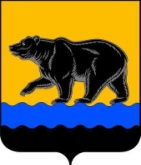 АДМИНИСТРАЦИЯ ГОРОДА НЕФТЕЮГАНСКАПОСТАНОВЛЕНИЕг.НефтеюганскОб утверждении инвестиционного паспорта города НефтеюганскаВ соответствии с распоряжением администрации города Нефтеюганска от 10.05.2017 № 180-р «Об утверждении Положения о разработке инвестиционного паспорта города Нефтеюганска» администрация города Нефтеюганска постановляет:1.Утвердить инвестиционный паспорт города Нефтеюганска согласно приложению к постановлению. 2.Обнародовать (опубликовать) постановление в газете «Здравствуйте, нефтеюганцы!». 3.Департаменту по делам администрации города (Белякова С.В.) разместить постановление на официальном сайте органов местного самоуправления города Нефтеюганска в сети Интернет.Глава города Нефтеюганска 			                      		           Э.Х.БугайПриложение к постановлениюадминистрации городаот 27.04.2022 № 792-пИнвестиционный паспортгорода Нефтеюганскаг.Нефтеюганск2022СодержаниеВводная частьВступительное слово главы города Нефтеюганска	Уважаемые инвесторы, представляю Вашему вниманию Инвестиционный паспорт города Нефтеюганска!	Нефтеюганск - третье по численности населения муниципальное образование Ханты-Мансийского автономного округа - Югры. Город был основан в 1967 году благодаря открытию большого нефтяного месторождения. Нефтеюганск сегодня - динамично развивающийся город с развитой инфраструктурой, а также один из крупнейших нефтедобывающих центров не только Западной Сибири, но и России. 	Привлечение инвестиций на территорию нашего города является одним из основных направлений деятельности администрации города Нефтеюганска. 	Инвестиционная политика города построена на соблюдении экономических и социальных интересов жителей города и направлена на повышение их благосостояния.	По предварительной оценке, объем инвестиций в основной капитал за 2021 год составил 28 311,05 млн. рублей или 103,80 % в сопоставимых ценах к соответствующему периоду предыдущего года. За январь-декабрь 2021 года введено в эксплуатацию 18,42 тыс. кв. метров жилья.	Важной составляющей формирования благоприятной инвестиционной среды города является обеспечение доступности и полноты информации, необходимой потенциальным инвесторам. В этой связи на официальном сайте органов местного самоуправления создан и успешно функционирует раздел «Инвестиционная политика». 	Мы приглашаем инвесторов в Нефтеюганск и готовы активно содействовать развитию инвестиционной деятельности.	Добро пожаловать в город Нефтеюганск!Глава города НефтеюганскаЭльвира Хакимьяновна БугайРаздел 1.Общие сведения о городе Нефтеюганске1.1.Наименование муниципального образования- город Нефтеюганск.1.2.Глава города, контактная информация.Глава города Нефтеюганска - Бугай Эльвира ХакимьяновнаКонтактная информация:628309, Ханты-Мансийский автономный округ - Югра (Тюменская область), г.Нефтеюганск, 2 мкр., дом 25.Тел. 8 (3463) 237711, 237712. Факс: 8 (3463) 223434. Электронная почта: pr_glava@admugansk.ru.Адрес в сети Интернет: http://www.admugansk.ru/ Официальное печатное издание муниципальное автономное учреждение «Редакция газеты «Здравствуйте, нефтеюганцы!».1.3.Историческая справка.Рождение Нефтеюганска связано с открытием богатейшего по запасам и уникального Усть-Балыкского месторождения нефти, одного из первенцев среди месторождений Среднего Приобья (первый - Мегион 1960 г., Шаим - март 1961г., Усть-Балык - октябрь 1961 г.).Шли годы, открывались новые месторождения, увеличивалась численность населения, рос и развивался Нефтеюганск. А история будущего города началась летом 1961 года. На берег Юганской Оби, в двух километрах от деревни Усть-Балык, высадился отряд геологоразведчиков с бригадой плотников. Они заложили первую улицу нового рабочего поселка. Одна за другой в течение всего лета к берегу подходили баржи с новопоселенцами.В быстром темпе выстраивались дома будущих новоселов, которые сами производили внутреннюю отделку. Надо было успеть за короткое северное лето подготовить базу для экспедиции.Геологоразведочные работы велись на Усть-Балыкской площади, которую затем переименовали в Партсъездовскую - в честь ХХII съезда КПСС, но это название не закрепилось. Уже через полтора года в документах вновь звучит Усть-Балыкская площадь – будущее нефтяное месторождение, давшее жизнь нашему городу.Самому рабочему поселку в 1962 году было дано название Нефтеюганск. В нём объединили два понятия – нефть и река Юганская Обь, на берегу которой бурно рос новый населённый пункт.Знаменательной датой в истории Нефтеюганска стало 15 октября 1961 года, когда из пробуренной скважины Р-62 был получен первый мощный фонтан нефти с суточным дебитом 300 тонн. А 18 декабря 1962 года фонтан, полученный из скважины Р-63, подтвердил уникальность Усть-Балыка, и месторождение было названо пятым по величине запасов углеводородного сырья в Тюменской области. Пробуренные скважины Р-62, Р-63 послужили основой новой крупной нефтедобывающей базы.Первые тонны нефти отправились с Усть-Балыкского месторождения на Омский нефтеперерабатывающий завод для промышленной переработки 26 мая 1964 года. В 1960-е годы состоялись открытия многих нефтяных и газовых месторождений Нефтеюганского региона, что подтвердило перспективность территории и дало толчок для её промышленного освоения и для размещения в Нефтеюганске основной базы региона. Решено было ускорить строительство жилых и промышленных объектов, и уже в 1967 году, 16 октября, Президиум Верховного Совета РСФСР издал Указ «О преобразовании рабочего посёлка Нефтеюганск Сургутского района Ханты-Мансийского национального округа, Тюменской области в город окружного подчинения Нефтеюганск».О богатейших запасах Усть-Балыка заговорили по всей стране. «Безбрежный океан нефти!», «Топливный скачок России», - так возвестила зарубежная пресса о начале освоения месторождений «чёрного золота» в Западной Сибири.Так начиналась история города Нефтеюганска, который сегодня является крупнейшим городом округа и третьим по численности населения в Ханты-Мансийском автономном округе – Югре (после Сургута и Нижневартовска). В период 1960-1970 годов на территории региона одно за другим вводились в строй богатейшие месторождения: Мамонтовское, Правдинское, Южно-Сургутское, Тепловское и многие другие, которые и сегодня дают нефть стране. Город Нефтеюганск находится на острове между двух рек. 3 ноября 1984 года через протоку Юганская Обь был открыт мост, протяжённостью 870 метров. В 2007 году был сдан в эксплуатацию новый мост, его длина 874 метра. Эти инженерные сооружения решили транспортную проблему связи с «Большой землёй».Сегодня своё благополучие нефтеюганцы связывают с успешной деятельностью градообразующего предприятия – ООО «РН-Юганскнефтегаз». Строятся объекты соцкультбыта и жилые комплексы. Нефтеюганск растёт и становится всё более уютным, удобным и комфортным для проживания.1.4.Географическое положение.Согласно документу территориального планирования «Генеральный план города Нефтеюганска», утвержденному решением Думы города от 01.10.2009 № 625-IV (в ред. от 25.12.2015 № 1172-V, с изм. от 11.04.2018 № 373-VI, от 24.12.2019 № 702-VI, 28.04.2021 № 956-VI) территория муниципального образования город Нефтеюганск расположена в юго-восточной части Ханты-Мансийского автономного округа - Югры, на правом берегу протоки Юганская Обь, которая представляет собой левый рукав реки Оби и протекает по ее левобережной пойме, представляющей собой плоскую заболоченную равнину, изрезанную многочисленными старицами и протоками, с блюдцеобразными впадинами - сорами. Площадь городского округа - 14 0957978+/41554 кв.м.(площадь объекта +/- погрешности определения площади (Р +/- Дельта Р)).1.5.Природно-климатические условия и ресурсно-сырьевой потенциал.По строительно-климатическому районированию г.Нефтеюганск относится к району I, подрайону IД. Основными особенностями, влияющими на формирование климата, являются: -месторасположение; -низинный характер местности с наличием большого количества рек, озер и болот; -открытость территории, способствующей проникновению холодных воздушных масс Северного Ледовитого океана и теплых воздушных масс Средней Азии; -удаленность от Атлантического океана и наличие Уральских гор, задерживающих влажные воздушные массы, перемещающиеся с запада. Эти условия обеспечивают резко континентальный климат с суровой и продолжительной зимой, теплым, но коротким летом, ранними осенними, поздними весенними заморозками, быстрой сменой погодных условий.Прохождение циклонов зимой вызывает обычно значительные, но кратковременные потепления. Период с устойчивым снежным покровом продолжается около 190 дней. Средняя дата образования и разрушения снежного покрова соответственно 28 октября и 14 мая. Средняя высота снежного покрова за зиму достигает 80 см. КлиматСамыми холодными месяцами в году являются декабрь-январь со среднемесячной температурой воздуха минус 22,0°C - 24°C. Абсолютная минимальная температура воздуха - минус 49°C. Наиболее теплым месяцем является июль, со средней температурой плюс 23°C. Абсолютная максимальная температура воздуха, воздуха - плюс 35°C.Максимальная скорость ветра один раз в год достигает 22 м/сек и один раз в 20 лет - 28 м/сек. Преобладающее направление ветра за декабрь-февраль - юго-западное, за июнь-август - северное.Глубина промерзания на защищенных участках 0,5 - 1,2 м. Нормативная глубина промерзания грунтов 2,7 м.Из атмосферных явлений наблюдаются туманы, метели и грозы.Минеральный ресурс.Город Нефтеюганск расположен на территории Усть-Балыкского нефтяного месторождения, открытого в 1961 году и являющегося одним из крупнейших в Западной Сибири. В промышленной эксплуатации месторождение находится с 1964 года. Залежи нефти Усть-Балыкского месторождения приурочены к отложениям юрской и меловой систем. Всего в разрезе этих отложений выделено 16 пластов. Этаж нефтеносности составляет 500 м. Глубина залегания кровли продуктивных пластов 1 900 - 2 300 м. Основные запасы нефти и попутного газа сосредоточены в пластах БС1 - БС5, характеризующихся лучшими емкостно-фильтрационными свойствами и продуктивностью, низким содержанием легких фракций, с содержанием серы   
1,7 %.Нефтяная залежь перекрыта отложениями сеноманского яруса, представленного песками, песчаниками и алевролитами, содержащими высокоминерализованную воду. Сеноманский ярус перекрыт толщей глин мощностью 560 - 670 м. Слабоминерализованные воды сеноманского яруса отбирались и отбираются для нагнетания в нефтяные горизонты.Водные ресурсы.Гидрографическая сеть города представлена протоками Юганская Обь, Чеускина и Акопас. Протока Юганская Обь протекает вдоль южной части города.Протока представляет собой левый рукав реки Обь и протекает по ее левобережной пойме. В районе города долина реки трапецеидальная, достигает ширины 16-17 км. Правый склон долины крутой, высотой 10 - 12 м, левый склон выражен неясно.Протока Акопас, протекающая в восточной части города, является правым притоком протоки Юганская Обь.Русло протоки слабоизвилистое, хорошо выражено. Грунты песчаные и супесчаные, на заболоченных участках торфянистые. Ширина протоки в межень составляет 30 - 40 м. Весной ежегодно выходит на левобережную пойму и разливается на ширину до 200 м и более. В многоводные годы возможен разлив до 2 км. Максимальная глубина 3,5 м.Ресурсы поверхностных вод в течение года распределены неравномерно.Во время весеннего половодья проходит 50 - 60 % годового стока. Летне-осенний период с относительно устойчивыми уровнями непродолжителен - сентябрь, начало октября. В этот период проходит до 30 % годового стока. Подъем уровня от дождевых паводков незначительный и составляет 0,5 - 1,0 м. В течение всей зимы происходит плавный спад уровня, в первой половине апреля, перед началом весеннего половодья наблюдаются минимальные годовые уровни. В зимний период проходит 10 - 20 % годового стока.Протока Юганская Обь относится к водоемам высшей категории рыбохозяйственного водопользования. В ней обитают такие рыбы как стерлядь, язь, щука, плотва, налим, ерш, окунь. В весеннее время на заливной пойме происходит нерест рыб. В летнее время в протоке происходит нагул молоди и взрослых особей. Кроме того, по протоке мигрируют полупроходные рыбы: муксун, нельма, пелядь, осетр. Зимовальные ямы в районе города отсутствуют.Природные ресурсы.Территория г.Нефтеюганска входит в состав Среднеобской геоботанической провинции Западно-Сибирской физико-географической страны, располагается в центральной части низменности и представляет собой выровненную слаборасчлененную равнину. Низкие абсолютные высоты поверхности, малая глубина вреза рек при избыточной влажности предопределили заболоченность междуречий. Растительность района дифференцируется по широтно-зональным признакам.На поймах больших рек развиты заболоченные луга, древесная растительность занимает менее 5 % площади пойменных угодий. Доминируют осоко-вейниковая, мятликовая, хвощовая и канареечниковая луговые формации. Древесная растительность представлена ивой, березой, реже хвойными. Растительный ресурсный потенциал достаточно разнообразен и может являться поставщиком многих видов сырья. Животный мир представлен всеми видами фауны, типичными для территории Ханты-Мансийского автономного округа - Югры.  К наиболее распространённым относятся: млекопитающие - медведь, белка, заяц-беляк, ондатра, лисица; птицы - серый гусь, утка, рябчик, глухарь, кедровка, белая куропатка; рыбы - щука, язь, елец, окунь, плотва и другие.1.6.Демографическая характеристика.Среднегодовая численность населения города на 01.01.2022 составила                      128,3 тыс. человек. За 2021 год в городе родилось 1 322 человека. Коэффициент рождаемости составил - 10,3 промилле, коэффициент смертности - 8,3 промилле. Естественный прирост населения за 2021 год составил 256 человек.1.7.Экологическая ситуация.  Атмосферный воздух.Основными источниками, загрязняющими воздушный бассейн Нефтеюганского региона, являются нефтегазодобывающие предприятия, автотранспортные предприятия, котельные. Приоритетными загрязнителями атмосферного воздуха в городе Нефтеюганске являются компоненты выхлопных газов автомобильного транспорта - специального и технологического транспорта, работающего в городских автотранспортных предприятиях и привлечённого для работы в городе по договорам, и личного транспорта. Источниками загрязнения атмосферы являются и городские котельные, работающие на природном газе:-котельная № 1, расположенная по адресу: г.Нефтеюганск, ул.Мира, 3;-котельная № 2, расположенная по адресу: г.Нефтеюганск, ул.Мира, 12;-котельная посёлка СУ-62;-котельная Юго-Западная, расположенная по адресу: г.Нефтеюганск, промышленная зона Пионерная, проезд 5П.В городе функционирует также асфальтобетонный завод, расположенный в поселке СУ-62.Основные источники загрязнения атмосферного воздуха располагаются в промышленной зоне города.На территории города Нефтеюганска филиалом ФБУЗ «Центр гигиены и эпидемиологии в г.Нефтеюганск, Нефтеюганском районе и г.Пыть-Яхе» осуществляется социально-гигиенический мониторинг, в рамках которого определены мониторинговые точки и посты наблюдения за уровнями загрязнения атмосферного воздуха на территории города Нефтеюганска.В 2021 году проб с превышением предельно допустимой концентрации не зарегистрировано.В последние годы в городе Нефтеюганске активно проводится благоустройство микрорайонов города, в рамках регионального проекта «Формирование комфортной городской среды». Почва.Основным источником загрязнения почв города Нефтеюганска является отходы хозяйственной деятельность человека, в том числе строительные и коммунальные отходы. Опасность загрязнения почв газообразными выбросами, твёрдыми и жидкими отходами определяется уровнем накопления в ней вредных факторов и возможностью вторичного загрязнения ими воды, атмосферного воздуха, воздуха жилых и общественных зданий, пищевых продуктов, а также влиянием на биологическую активность почвы и процессы её самоочищения.Почва, как основной накопитель химических веществ техногенной природы, является одним из показателей неудовлетворительного санитарного состояния населенных мест.ФБУЗ «Центр гигиены и эпидемиологии в городе Нефтеюганске, Нефтеюганском районе и в г. Пыть-Яхе» организован лабораторный контроль за качеством почвы по санитарно-токсикологическим, санитарно-паразитологическим, санитарно-микробиологическим показателям. Приоритетными показателями являются нефтепродукты, соли тяжелых металлов, яйца гельминтов.Контроль за качественным состоянием почв производится в зоне влияния транспортных магистралей, в селитебной зоне, на территории детских площадок, местах массового отдыха населения, в зоне санитарной охраны источников водоснабжения.Мониторинг состояния почвы г.Нефтеюганска за 2021 год свидетельствует об отсутствии превышения предельно допустимой концентрации веществ 1 и 2 классов опасности в почве в селитебной территории и отнесению почвы в местах отбора по классификации СанПиН 2.1.3684-21 к «чистым» почвам. Осуществляется лабораторный мониторинг почвы на территории полигона твердых бытовых (коммунальных) отходов г.Нефтеюганска в соответствии с программой производственного контроля за соблюдением санитарных правил и выполнением санитарно-противоэпидемиологических мероприятий.Проводимые мероприятия по оздоровлению экологической обстановки в Нефтеюганске в 2021 году:1.Оранизовывались и проводились мероприятия, направленные на предотвращение, выявление и пресечение нарушений установленных требований в области охраны окружающей среды: проводились выездные рейдовые мероприятия, по итогам которых установлены лица, допустившие нарушения, выданы предписания об устранении нарушений, предусмотренных Законом Ханты-Мансийского автономного округа - Югры от 11 июня 2010 года № 102-оз 
«Об административных правонарушениях».2.Ежегодно планируются и осуществляются мероприятия по ликвидации несанкционированных свалок.В рамках выделенного финансирования по результатам проведенного аукциона заключен муниципальный контракт № ЭА.2021.00089 от 17.09.2021 на оказание услуг по ликвидации несанкционированных свалок на территории муниципального образования г.Нефтеюганск на сумму 3224195,00 рублей, исполнитель - Общество с ограниченной ответственностью «ВТОР РЕСУРС».В 2021 году ликвидировано 42 свалки. Собрано и утилизировано 36,104 тонн пневматических шин.Исполнителем выполнены работы по ликвидации несанкционированных свалок по следующим адресам: ул. Энергетиков (прилегающие территории вдоль автодороги); конечная улица Усть-Балыкская, район старого аэропорта,                          ГСК «Обь»; 11А микрорайон, ул.Дорожная, ул.Пионерская; 11 микрорайон,                       ул.Транспортная, ул.Центральная; промзона Юго-Западная, за мкр. СУ-62. Общий объём вывезенного мусора – 1013 куб.м.3.Ежегодно организуются и проводятся многочисленные эколого-просветительские и практические природоохранные мероприятия, приуроченные к Международной экологической акции «Спасти и сохранить». Одним из основных практических мероприятий в рамках Акции является организация и проведение субботников по очистке (в рамках исполнения регионального проекта «Сохранение уникальных водных объектов) и озеленению территории города.В соответствии с постановлением администрации города от 07.04.2021 
№ 481-п «О проведении мероприятий санитарной очистки, благоустройства и озеленения территории города Нефтеюганска», постановлением администрации города от 19.04.2021 № 539-п «О проведении Всероссийского субботника на территории города Нефтеюганска» на территории города 24.04.2021 и 21.05.2021,       а также в соответствии с постановлением администрации города от 21.09.2021                     № 1590-п «О проведении мероприятий санитарной очистки территории города Нефтеюганска» 01 октября 2021 организованы и проведены общегородские субботники по санитарной очистке территории города Нефтеюганска. В рамках общегородского субботника проведены мероприятия по санитарной очистке от мусора в том числе территории береговой полосы протоки Юганская Обь, Голубого озера, протоки Акопас. Протяженность очищенных берегов и прилегающей акватории водных объектов составила 5,3 км. Из года в год увеличивается количество населения, вовлеченного в мероприятия по очистке берегов водных объектов. В 2021 году количество участников составило более 600 человек. Собранный мусор вывезен на полигон ТБО в рамках заключенного муниципального контракта с региональным оператором по обращению                                             с ТКО «АО «Югра-Экология». Субботники по санитарной очистке проводятся в рамках реализации регионального проекта «Сохранение уникальных водных объектов», входящего в портфель национального проекта «Экология». Согласно дислокации мест проведения субботника, была проведена санитарная очистка береговой зоны водных объектов г.Нефтеюганска, в рамках регионального проекта «Сохранение уникальных водных объектов», а также очистка территории по периметру жилой и общественной застройки города Нефтеюганска. В результате субботника 21.05.2021 по санитарной очистке, очищено 18 мест, из них 11 мест, прилегающих к водным объектам. Для организации вывоза ТКО с мест проведения субботников заключен муниципальный контракт с региональным оператором по обращению с ТКО «АО «Югра-Экология, объем вывоза отходов более 90 м³. В ходе проведения общегородского субботника по озеленению высажено 410 деревьев. 4.В целях обеспечение населения необходимой экологической и иной информацией, подготовлены репортажи, публикации и объявления, которые размещены в средствах массовой информации и на официальном сайте органов местного самоуправления города Нефтеюганска. В установленном порядке ведется работа по обращениям граждан по вопросам охраны окружающей среды и иным вопросам, а также консультативная работа с физическими и юридическими лицами.Экологическими мероприятиями охвачено около 2000 обучающихся средних общеобразовательных учреждений, воспитанников дошкольных учреждений, родителей и педагогов.В период проведения XVI Международной экологической акции «Спасти и сохранить» в учреждениях культуры было проведено 28 разнообразных по форме и содержанию экологических мероприятий, из них - показ спектакля (2 раза), 
5 экскурсий по выставке «Природа реки Обь», З классных часа, 1 видеопоказ фильма, 1 конкурс рисунков, 1 викторина, 2 книжных выставки, 10 игровых познавательных программ, З акции (высадка цветов, сбор макулатуры, изготовление и распространение экологических листовок). Охвачено 1 008 человек, из них дети, подростки, молодежь - 759 человек.Информирование жителей города о наиболее значимых проводимых мероприятиях в рамках XVI Международной экологической акции «Спасти и сохранить» осуществлялось в период их проведения в средствах массовой информации: на канале местного телевидения, на радио, в городской еженедельной газете «Здравствуйте, нефтеюганцы!», а также на официальном сайте органов местного самоуправления города Нефтеюганска и на сайтах муниципальных учреждений, активно участвовавших в проведении мероприятий Акции.Раздел 2.Экономика города Нефтеюганска2.1.Экономическая политика, краткие итоги социально-экономического развития города Нефтеюганска.Основными результатами экономического развития муниципального образования за 2021 год стали:Объём отгруженных товаров собственного производства, выполненных работ и услуг собственными силами по крупным и средним организациям - производителям промышленной продукции за 2021 год составил 104 857,03 млн. рублей, индекс промышленного производства сложился в размере 96,72 %.Характеристика динамики развития базовых видов промышленной деятельности: - «Добыча полезных ископаемых» - 72 203,73 млн. рублей, индекс промышленного производства – 89,95 %;- «Обрабатывающие производства» - 10 574,52 млн. рублей, индекс промышленного производства – 93,19 %;	- «Обеспечение электрической энергией, газом и паром; кондиционирование воздуха» - 14 471,29 млн. рублей, индекс промышленного производства – 104,97 %;	- «Водоснабжение; водоотведение, организация сбора и утилизации отходов, деятельность по ликвидации загрязнений» - 7 607,49 млн. рублей, индекс промышленного производства – 96,69 %.На территории муниципального образования обеспечивают население товарами и услугами: 21 торговый центр (торговая площадь 72 616,01 кв. метров), 427 магазинов (торговая площадь 54 058,73 кв. метра), 15 оптовых предприятий, 1 городской рынок на 460 рабочих мест, 131 предприятий общественного питания на 8 023 посадочных места, 343 объекта по оказанию различных видов услуг.В 2021 году на территории города продолжили свою работу объекты сетевых ретейлеров, таких как «Магнит», «Монетка», «Пятерочка», «М-видео», «ДНС», «Детский мир», «Спортмастер», «Санлайт», «Много мебели», «Kari», «Галамарт», «RBT.ru», «Ostin», «Sela», «Zollа», «Светофор», «Fix Price», а также торговые центры «Рандеву», «Оранжерея».На территории муниципального образования функционируют 6 пунктов выдачи товара магазина Wildberries, 9 - Ozon, 1 - Emex, 1 - Exsist, пункты выдачи служб доставки для интернет-магазинов и других компаний дистанционной торговли Pick Point и Boxberry. По состоянию на 01.01.2022 обеспеченность торговыми площадями составила 986 кв. метров на 1 000 жителей (при нормативе 578 кв. метров на 1 000 жителей), или 171,0 % от установленного норматива обеспеченности населения площадью торговых объектов (норматив утверждён постановлением Правительства Ханты-Мансийского автономного округа - Югры от 05.08.2016 № 291-п «О нормативах минимальной обеспеченности населения площадью стационарных торговых объектов и торговых объектов местного значения в Ханты-Мансийском автономном округе - Югре»). По состоянию на 01.01.2022 в городе функционирует 131 предприятие общественного питания на 8 023 посадочных мест.Показателем обеспеченности населения услугами общественного питания является показатель количества посадочных мест на 1 000 жителей. Обеспеченность общедоступной сетью жителей города на 01.01.2022 составляет 
37 мест на 1 000 жителей (норматив на 1 000 жителей 40 мест) или 92,50 % от норматива.Оборот розничной торговли по всем формам проявления торговли за январь - декабрь 2021 года составил 28 550,69 млн. рублей или 98,69 % в сопоставимых ценах в сравнении с предыдущим годом.Объём платных услуг населению за январь - декабрь 2021 года составил 
9 022,67 млн. рублей, что составляет 99,23 % в сопоставимых ценах в сравнении с предыдущим годом.Среднедушевые денежные доходы населения за 2021 год сложились в размере 45,8 тыс. рублей.Начисленная средняя заработная плата одного работающего по крупным и средним предприятиям за январь - декабрь 2021 года составила 89,6 тыс. рублей.Средний размер дохода пенсионера по состоянию на 01.01.2022 достиг
24 086,50 рублей. По сравнению с аналогичным периодом предыдущего года её рост составил 4,0 %. По данным из Единого реестра субъектов малого и среднего предпринимательства на территории муниципального образования город Нефтеюганск действует 4 246 субъектов малого и среднего предпринимательства, в том числе: 1 220 микропредприятий, 134 малых, 14 средних предприятий, и                           2 878 индивидуальных предпринимателей без образования юридического лица.С 2020 года Ханты-Мансийский автономный округ – Югра вступила в состав участников эксперимента по применению специального налогового режима для самозанятых граждан «Налог на профессиональный доход» (самозанятые).По состоянию на 01.01.2022 на территории города Нефтеюганска на налоговом учёте состоят 2 358 плательщиков налога на профессиональный доход, что составляет 114,02 % от планового показателя.Приоритетными задачами деятельности администрации города являются:	- последовательное повышение качества жизни населения;	- обеспечение безопасности и правопорядка;	-повышение эффективности, устойчивости и надежности функционирования жилищно-коммунальных систем жизнеобеспечения населения, снижение нерациональных затрат;	- обеспечение населения доступным и комфортным жильем.2.2.Основные направления бюджетной и налоговой политики города Нефтеюганска.Основными итогами успешно реализованной налоговой и бюджетной политики в 2021 году являются показатели устойчивости бюджета, гарантированное выполнение в полном объеме всех социальных обязательств. Главной задачей в сфере муниципальных финансов остается совершенствование в области администрирования налоговых платежей, повышение уровня собираемости налогов и сборов, поступающих в доход местного бюджета. По итогам 2021 года исполнение по доходам составило 9 273 605,9 тыс. рублей (97,7 %), из них по поступлениям от налоговых платежей сложились в размере 2 940 684,2 тыс. рублей (104,5 %), неналоговые доходы в размере 799 396,1 тыс. рублей (106,6 %), безвозмездные поступления в размере  
 5 533 525,6 тыс. рублей (93,4 %). В сумму безвозмездных поступлений включены безвозмездные поступления из бюджета автономного округа и прочие безвозмездные поступления. Удельный вес в общей сумме поступивших доходов города безвозмездные поступления занимают 59,7 %, налоговые доходы 31,7 % и неналоговые доходы 8,6 %.  В целях обеспечения сбалансированности местного бюджета, повышения качества и эффективности управления финансовыми ресурсами администрацией города Нефтеюганска постановлением администрации города Нефтеюганска от 25.01.2021 № 76-п «О мерах по реализации решения Думы города Нефтеюганска от 21.12.2020 №880-VI «О бюджете города Нефтеюганска на 2021 год и плановый период 2022 и 2023 годов» (с изменениями от 20.04.2021 №545-п, от 23.06.2021 
№ 1005-п, от 21.07.2021 № 1205-п, от 02.09.2021 № 1466-п, от 13.09.2021 № 1532-п, от 29.09.2021 № 1660-п, от 02.11.2021 № 1864-п, от 24.12.2021 № 2208-п), утвержден план мероприятий по росту доходов и оптимизации расходов бюджета муниципального образования город Нефтеюганск на 2021 год и плановый период 2022 и 2023 годов. По плану мероприятий эффект за 2021 год по росту доходов составил 68 822,0 тыс. рублей или 113,7 %, по оптимизации расходов 500 тыс. рублей или 100 %. Основной эффект по доходам получен в результате следующих мероприятий: продажа земельных участков, государственная собственность на которые не разграничена и которые расположены в границах городских округов, снижение дебиторской задолженности.Кроме того, для увеличения поступлений налоговых и неналоговых доходов бюджета города реализовывались мероприятия в рамках деятельности рабочей группы по мобилизации дополнительных доходов в местный бюджет. 
По результатам данных мероприятий в 2021 году арендаторы по арендной плате за земельные участки оплатили задолженность в сумме 1216,7 тыс. рублей, и арендаторы по арендной плате от сдачи в аренду имущества оплатили задолженность в сумме 57,9 тыс. рублей.  Налоговая политика перспективного периода так же, как и предыдущих периодов направлена на продолжение проведения целенаправленной и эффективной работы с федеральными, окружными и местными администраторами, на повышение уровня собираемости налогов, сокращению недоимки, усилению налоговой дисциплины.Размеры ставок по налогам, поступающим в доход местного бюджета установлены по земельному налогу решением Думы города от 21.06.2021 
№ 981-VI   «О земельном налоге».В целях создания оптимальных условий для стимулирования экономического роста, развития предпринимательской и инвестиционной деятельности решением Думы города Нефтеюганска от 22.12.2021 № 54-VII «О внесении изменений в решение Думы города Нефтеюганска «О земельном налоге»» предоставлены налоговые льготы в размере 50 % в отношении:- земельных участков, в границах которых реализуется инвестиционный проект в соответствии с соглашением о защите и поощрении капиталовложений;- земельных участков, занятых технопарками или индустриальными (промышленными) парками.Установленные размеры ставок являются экономически обоснованными, посильными для уплаты. Основными задачами налоговой политики муниципального образования остаются увеличение и совершенствование в области администрирования налоговых платежей, сокращение недоимки, недопущение возникновения задолженности, усиление налоговой дисциплины.Бюджетная деятельность в сфере расходов была направлена в первую очередь, на обеспечение стабильного функционирования бюджетной сети и объектов транспортной и коммунальной инфраструктуры. Исполнение расходов в 2021 году осуществлялось в полном объеме в соответствии с принятыми обязательствами и составило 9 124 593,7 тыс. рублей или 83,5 % от годового плана. В процессе исполнения расходов выдержаны приоритеты финансового обеспечения отраслей социальной сферы: образование, культура, здравоохранение, социальная политика, физическая культура и спорт, занимающих 58,5 % в общем объеме расходов.Расходы бюджета города за 2021 год имеют программную структуру, основу которой составляют 16 муниципальных программ, охватывающих все сферы деятельности муниципального образования и включающие в себя интеграцию национальных проектов в реализацию мероприятий муниципальных программ. Удельный вес программно-целевых расходов сложился в размере 98,3 % к общему объему исполненных расходов, на их реализацию в отчетном году было направлено 8 967 717,2 тыс. рублей. Непрограммные направления расходов бюджета города сложились в сумме 156 876,5 тыс. рублей или 1,7 %. Традиционно, наиболее финансово емкими являлись муниципальные программы отраслевой социальной направленности.Принятые приоритеты бюджетной и налоговой политики города Нефтеюганска, реализуемые в 2021 году учтены при формировании бюджета города на 2022-2023 годы, ориентированы на обеспечение сбалансированности и устойчивости бюджета города, направлены на решение задач и достижение национальных целей, обозначенных Президентом Российской Федерации.Обеспечение сбалансированности и устойчивости бюджета города является одним из условий достижения стратегических целей социально экономического развития города Нефтеюганска традиционно придерживается взвешенная долговая политика, осуществляется строгий контроль за балансом доходов и расходов.2.3.Инвестиции в основной капитал.За 2021 год объем инвестиций в основной капитал за счет всех источников финансирования составил 28 311,05 млн. рублей, индекс физического объема сложился в размере 103,8 %. Увеличение объема инвестиций в основной капитал зафиксировано в сфере добычи полезных ископаемых (собственные средства).Администрацией города Нефтеюганска проводится работа по повышению инвестиционной привлекательности города Нефтеюганска. Кроме того, предприятия реализуют собственные инвестиционные программы, направленные на модернизацию производства.Ежегодно утверждается сводный план-график проведения аукционов по продаже и (или) предоставлению в аренду земельных участков, предназначенных для реализации инвестиционных проектов в муниципальном образовании город Нефтеюганск. Утвержденный план-график размещается на сайте органа местного самоуправления.В 2021 году показатель «Увеличение объема жилищного строительства» регионального проекта «Жилье» по городу Нефтеюганск был запланирован в объеме 47,6 тыс. кв. метров, в том числе индивидуальное жилищное строительство - 1,0 тыс. кв. метров.Объем ввода в 2021 году составил 18,4 тыс. кв. метров, в том числе: - индивидуальное жилищное строительство – 7,4 тыс. кв. метров.- многоквартирные жилые дома – 10,9 тыс. кв. метров.Раздел 3.Органы местного самоуправления города Нефтеюганска3.1.Органы местного самоуправления.Структуру органов местного самоуправления города Нефтеюганска составляют:-представительный орган муниципального образования - Дума города Нефтеюганска;-глава муниципального образования - глава города Нефтеюганска;-исполнительно-распорядительный орган муниципального образования - администрация города Нефтеюганска;-контрольно-счётный орган муниципального образования - Счётная палата города Нефтеюганска.Представительным органом муниципального образования является Дума города Нефтеюганска (далее - Дума города).Дума города избирается на муниципальных выборах на основе всеобщего равного и прямого избирательного права при тайном голосовании сроком на 5 лет, состоит из 25 депутатов. Председатель Думы города избирается Думой города из своего состава на первом заседании Думы города на срок полномочий Думы города.Структура Думы города утверждается Думой города по представлению главы города Нефтеюганска. В структуру Думы города входят аппарат Думы города Нефтеюганска и Счётная палата города Нефтеюганска.Глава муниципального образования - глава города Нефтеюганска. Глава города Нефтеюганска является высшим должностным лицом города Нефтеюганска, наделённым Уставом города Нефтеюганска в соответствии со статьёй 36 Федерального закона от 06.10.2003 № 131-ФЗ «Об общих принципах организации местного самоуправления в Российской Федерации» собственными полномочиями по решению вопросов местного значения. Глава города избирается Думой города из числа кандидатов, представленных конкурсной комиссией по результатам конкурса, и возглавляет администрацию города.Исполнительно-распорядительный орган муниципального образования - администрация города Нефтеюганска.Администрацией города Нефтеюганска руководит глава города Нефтеюганска на принципах единоначалия. Администрация города Нефтеюганска обладает правами юридического лица и является муниципальным казённым учреждением, образуемым для осуществления управленческих функций (наделяется полномочиями по решению вопросов местного значения и полномочиями для осуществления отдельных государственных полномочий, переданных органам местного самоуправления федеральными законами и законами Ханты-Мансийского автономного округа - Югры).Структура администрации города Нефтеюганска утверждена решением Думы города Нефтеюганска от 23.03.2022 № 112-VI «О структуре администрации города Нефтеюганска».В структуру администрации города Нефтеюганска входят:1.Департаменты:1.1.департамент муниципального имущества администрации города Нефтеюганска (628301, Ханты-Мансийский автономный округ - Югра, г.Нефтеюганск, 5 мкр., дом 6, помещение 73);1.2.департамент градостроительства и земельных отношений администрации города Нефтеюганска (628310, Ханты-Мансийский автономный округ - Югра, г.Нефтеюганск, 12 мкр., дом 26);1.3.департамент жилищно-коммунального хозяйства администрации города Нефтеюганска (628300, Ханты-Мансийский автономный округ - Югра, г.Нефтеюганск, ул. Строителей, здание № 4); 1.4.департамент образования и молодёжной политики администрации города Нефтеюганска (628309, Ханты-Мансийский автономный округ - Югра,
г.Нефтеюганск, 1 мкр., здание № 30);1.5.департамент экономического развития администрации города Нефтеюганска (628309, Ханты-Мансийский автономный округ - Югра, г.Нефтеюганск, 2 мкр., дом 23);1.6.департамент по делам администрации города Нефтеюганска (628309, Ханты-Мансийский автономный округ - Югра, г.Нефтеюганск, 2 мкр., дом 25);1.7.департамент финансов администрации города Нефтеюганска (628309, Ханты-Мансийский автономный округ - Югра, г.Нефтеюганск, 2 мкр., дом 25).2.Комитеты:2.1.комитет специальных мероприятий администрации города Нефтеюганска (628309, Ханты-Мансийский автономный округ - Югра, г.Нефтеюганск, 2 мкр., дом 25);2.2.комитет физической культуры и спорта администрации города Нефтеюганска (628309, Ханты-Мансийский автономный округ - Югра, г.Нефтеюганск, 5 мкр., дом 11);2.3.комитет культуры и туризма администрации города Нефтеюганска (628309, Ханты-Мансийский автономный округ - Югра, г.Нефтеюганск, 5 мкр., дом 11). 3.Управления:3.1.управление опеки и попечительства администрации города Нефтеюганска (628309, Ханты-Мансийский автономный округ - Югра, г.Нефтеюганск, 9 мкр., дом 29);3.2.юридическо-правовое управление администрации города Нефтеюганска (628309, Ханты-Мансийский автономный округ - Югра, г.Нефтеюганск, 2 мкр., дом 25).4.Отделы: 4.1.отдел по профилактике правонарушений и связям с правоохранительными органами администрации города Нефтеюганска (628309, Ханты-Мансийский автономный округ - Югра, г.Нефтеюганск, 2 мкр., дом 25);4.2.отдел по организации деятельности комиссии по делам несовершеннолетних и защите их прав администрации города Нефтеюганска (628309, Ханты-Мансийский автономный округ - Югра, г.Нефтеюганск, 9 мкр., дом 29);4.3.отдел по обеспечению деятельности административной комиссии администрации города Нефтеюганска (628309, Ханты-Мансийский автономный округ - Югра, г.Нефтеюганск, 5 мкр., дом 6);4.4.отдел по делам гражданской обороны и чрезвычайным ситуациям администрации города Нефтеюганска (628309, Ханты-Мансийский автономный округ - Югра, г.Нефтеюганск, 2 мкр., дом 25);4.5.отдел финансового контроля (628309, Ханты-Мансийский автономный округ - Югра, г.Нефтеюганск, 2 мкр., дом 25);4.6.отдел записи актов гражданского состояния администрации города Нефтеюганска (628309, Ханты-Мансийский автономный округ - Югра, г.Нефтеюганск, 1 мкр., дом 21а);	4.7.служба муниципального контроля администрации города Нефтеюганска (628300, Ханты-Мансийский автономный округ - Югра, г.Нефтеюганск,                                ул.Строителей, здание № 4).Раздел 4. Бизнес - среда, социальные объекты города Нефтеюганска4.1.Банковская система.4.2.Перечень основных предприятий.4.3.Социальная сфера города Нефтеюганска.4.3.1.Образование (учреждения).Департамент образования и молодёжной политики - 628309, Ханты-Мансийский автономный округ - Югра, г.Нефтеюганск, 1 мкр., здание 30 (вторая часть), тел. 8 (3463) 238653. Директор департамента образования и молодёжной политики администрации города Нефтеюганска - Лямова Татьяна Викторовна.Действующая система образования в муниципальном образовании город Нефтеюганск обеспечивает удовлетворение основных образовательных потребностей жителей в соответствии с их запросами и требованиями, которые определяются существующими социально-экономическими условиями.В системе образования города по состоянию на 1 января осуществляют образовательную деятельность 32 муниципальных образовательных организации:-15 общеобразовательных организаций, а также 1 частная общеобразовательная организация «Нефтеюганская православная гимназия»;-15 дошкольных образовательных организаций, а также 4 частные организации ООО «Семь гномов», ООО «Детский сад 7 гномов», ООО «Кидс Планета», 
ООО «Центр развития семьи», 2 организации дополнительного образования.В 26 образовательных организациях, осуществляющих образовательную деятельность по образовательным программам дошкольного образования, обучается 7 331 воспитанник в возрасте от 2 месяцев до 8 лет. Указ Президента Российской Федерации по ликвидации очередности детей в возрасте от 3 до 7 лет выполнен на 100 %. В рамках реализации регионального проекта «Содействие занятости женщин – создание условий дошкольного образования для детей в возрасте до трех лет» национального проекта «Демография», в части создания условий дошкольного образования для детей в возрасте до трех лет:-успешно интегрированы 4 частных детских сада (ООО «Семь гномов», 
ООО «Кидс Планета», ООО «Детский сад 7 гномов», ООО «Центр развития семьи»), которые посещают 912 детей в возрасте от года до восьми лет (2020 г. – 865 детей), из них в возрасте до трёх лет - 563 ребенка. В 2021 году получена лицензия на осуществление образовательной деятельности ООО «Центр развития семьи», в которой открыто 45 новых мест;-дополнительно созданы 25 групп для детей с полутора до трёх лет в 16 муниципальных образовательных организациях. Проводятся работы по строительству детских садов на 620 мест в 5 и 16 микрорайонах, детского сада на 120 мест в 17 микрорайоне (муниципальная программа города Нефтеюганска «Развитие образования и молодёжной политики в городе Нефтеюганске») (до 2024 года).Число учащихся в 16 общеобразовательных организациях 15 225 человек, в том числе 172 учащихся частного общеобразовательного учреждения «Нефтеюганская православная гимназия».Охват детей общим образованием составляет 100 %. Обучение в две смены ведётся в 14 образовательных организациях, доля обучающихся, занимающихся в две смены составляет 33 %.В целях создания новых мест в общеобразовательных организациях города в рамках реализации государственной программы ХМАО-Югры «Развитие образование» (постановление Правительства Ханты-Мансийского автономного округа – Югры от 05.10.2018 № 338-п) планируется строительство объекта «Средняя общеобразовательная школа в 17 микрорайоне г.Нефтеюганска (Общеобразовательная организация с углубленным изучением отдельных предметов с универсальной безбарьерной средой)» на 1 600 мест (2022-2024 гг.). Разработан и утверждён план мероприятий («дорожная карта») по созданию данного объекта (распоряжение администрации города Нефтеюганска от 19.02.2021 № 35-р). Образовательные организации, подведомственные департаменту образования и молодёжной политики администрации города Нефтеюганска (приложение 1).4.3.2.Молодежная политика (учреждения).Проведение активной молодежной политики способствует успешной социализации и эффективной самореализации подростков и молодежи, развитию их потенциала и его использованию в интересах развития города Нефтеюганска.Работа с молодёжью осуществляется на базе муниципального автономного учреждения «Центр молодёжных инициатив» и строится в соответствии с принципами инновационности и ориентации на реальные потребности молодёжи при ее непосредственном участии:-осуществляется взаимодействие с 35 подростковыми и молодёжными общественными объединениями города;-организована работа 5 клубных формирований;-увеличивается количество победителей и призёров в конкурсах, фестивалях, слётах муниципального, окружного регионального, Всероссийского уровня;-увеличивается количество подростков и молодежи, принимающих участие в добровольческой деятельности;-созданы временные рабочие места для трудоустройства несовершеннолетних в возрасте от 14 до 18 лет: в 2021 году трудоустроено 1258 человек; -оказывается социальная поддержка молодым людям, оказавшимся в трудной жизненной ситуации.4.3.3.Здравоохранение (учреждения).В городе Нефтеюганске функционирует 5 бюджетных учреждений Ханты-Мансийского автономного округа - Югры:1.Бюджетное учреждение ХМАО - Югры «Нефтеюганская окружная клиническая больница имени В.И.Яцкив».Главный врач Мальцев Дмитрий Валерьевич (приёмная: тел.:8 (3463) 236357).Это самое крупное учреждение здравоохранения, включающее в себя: две городские детские поликлиники; две городские поликлиники; родильный дом; женскую консультацию, стационарные отделения, вспомогательные службы. Официальный сайт БУ «Нефтеюганская окружная клиническая больница имени В.И.Яцкив» - http://www.nokb.ru. 2.Бюджетное учреждение ХМАО - Югры «Нефтеюганская городская стоматологическая поликлиника».Главный врач Кицена Татьяна Владимировна (приёмная: тел.8 (3463) 236446).Официальный сайт учреждения - http://stom3neft.narod.ru.  3.Бюджетное учреждение ХМАО - Югры «Клинический врачебно-физкультурный диспансер» филиал в городе Нефтеюганске.Заведующий филиалом - Гизатулина Гульнара Рафаиловна (приёмная: тел.
8 (3463) 242577). Диспансер обеспечивает медицинский контроль за состоянием здоровья лиц, занимающихся физической культурой и спортом, осуществляет оценку физического развития и уровня функциональных возможностей организма, предоставляет: допуск к занятиям различными видами спорта и соревнованиям, реабилитации больных и инвалидов средствами и методами физической культуры; доврачебную помощь; амбулаторно-поликлиническую медицинскую помощь взрослому и детскому населению. 4.Бюджетное учреждение ХМАО - Югры «Нефтеюганская городская станция скорой медицинской помощи».Исполняющий обязанности главного врача Сковбель Ирина Александровна (приёмная: тел.8 (3463) 221003).Учреждение оказывает круглосуточную скорую медицинскую помощь: в случаях, вызванных внезапными заболеваниями, обострениями хронических заболеваний, несчастными случаями, травмами и отравлениями, осложнениями беременности и при родах, и в других случаях, угрожающих жизни и здоровью больного, а также окружающих; на месте происшествия, в пути следования в стационар. Официальный сайт учреждения - http://ssmpugansk.ru. 5.Бюджетное учреждение ХМАО - Югры «Центр общественного здоровья и медицинской профилактики» филиал в городе Нефтеюганске.Главный врач Бородина Татьяна Сергеевна (приёмная: тел. 8 (3463) 272580).Целью работы диспансера является: оказание информационно-консультативных услуг по гигиеническому воспитанию населения города профилактике заболеваний и пропаганде здорового образа жизни; разработка, тиражирование и распространение наглядной информации по гигиеническому воспитанию населения, пропаганде здорового образа жизни, профилактике заболеваний; взаимодействие со средствами массовой информации по пропаганде здорового образа жизни, профилактике заболеваний; изготовление и сбыт санитарно-просветительных материалов. Официальный сайт учреждения - https://cmphmao.ru.В городе Нефтеюганске также осуществляют деятельность частные медицинские центры:1.Общество с ограниченной ответственностью «Юганский Медицинский центр»Многопрофильное учреждение, которое оказывает квалифицированную медицинскую помощь тысячам пациентов в год. Основным принципом работы центра является гарантия надежной, своевременной и высокопрофессиональной медицинской помощи.Телефон: 8 (3463) 517100. Официальный сайт - https://www.yumc.ru.  2.Медицинский центр «ВИРА»Современный медицинский центр, оказывающий широкий спектр медицинских услуг на уровне мировых стандартов с использованием передовых методов и новейшего оборудования. Собственная лаборатория, оснащенная современным оборудованием, позволяет оперативно выполнять общеклинические и биохимические анализы, проводить диагностику инфекционных заболеваний методами иммуноферментного (ИФА) и молекулярно-генетического анализа (ПЦР), определять гормональный статус, выявлять маркеры онкологических заболеваний.Телефон: 8 (3463) 517703. Официальный сайт - https://vira-center.ru. 3.Нефтеюганский филиал ООО «ПрофЭнергоМед»Многопрофильное лечебно-диагностическое учреждение, оснащенное медицинским оборудованием зарубежного и отечественного производства. Очень важно, что в одном месте пациент имеет возможность пройти любой медицинский осмотр, получить весь спектр диагностических, лечебных и стоматологических услуг. Телефон: 8 (3463) 236074. Официальный сайт - http://профэнергомед.рф. 4. Лечебное учреждение «Витамин +»Многопрофильная клиника, основанная в 2003 году для оказания амбулаторно - поликлинической помощи взрослому и детскому населению по следующим видам услуг: лечебно-диагностической, консультативной, профилактической, реабилитационной.Телефон: 8 (922) 7911511. Официальный сайт - https://vitamin-pl.ru. 5.Многопрофильный медицинский центр «Долголетие»Консультативный прием: терапевта, невролога, гирудотерапевта, врача УЗИ, кардиолога. Прием детского невролога. Услуги медицинского массажа.Телефоны: 8 (3463) 203202, 8 (922) 2548702. Официальный сайт - https://www.dolgoletie-clinic.ru. 6.Лаборатория «Инвитро» («МакроКлиник»)На базе центра проводятся ультразвуковые исследования, медицинские анализы, электрокардиограмма. Оказываются услуги по следующим направлениям: гинекология, репродуктология. Работает обустроенный процедурный кабинет. В услуги входит постановка капельниц, предрейсовые осмотры водителей, инъекции, кольпоскопия.Телефоны: 8 (800) 2220388. 8 (3463) 240333. Официальный сайт - https://www.invitro.ru. 7.Медицинский центр «АльтерМед»Центр, оказывающий широкий спектр диагностических, лечебных и профилактических услуг при различных заболеваниях.Телефоны: 8 (3463) 510751, 8 (952) 7063148.Официальный сайт - https://altmed86.ru. 4.3.4.Культура и туризм (учреждения).Комитет культуры и туризма города Нефтеюганска - 628309, Ханты-Мансийский автономный округ – Югра, г. Нефтеюганск, 5 микрорайон, 11 дом,                    тел. 8 (3463) 276319.Председатель комитета Поливенко Наталья Николаевна.На территории муниципального образования действуют: 1 муниципальная библиотечная система (4 структурных подразделения), 2 учреждения культурно-досугового типа (2 культурных центра, здание 10-32/1 и центр национальных культур), 1 театр, 1 музейный комплекс (1 музей, 1 культурно-выставочный центр и 1 галерея). Образовательную деятельность в сфере культуры осуществляют 
2 учреждения дополнительного образования.Основными задачами деятельности учреждений культуры и дополнительного образования являются:-обеспечение организации библиотечного обслуживания населения, сохранения и комплектования библиотечного фонда;-развитие экспозиционно-выставочной деятельности, издательской и научно-просветительской деятельности муниципальных музеев;-создание условий для развития профессионального искусства и творческого потенциала наследия;-создание благоприятных условий для художественно-творческой деятельности и развития народных художественных промыслов и ремесел;-создание условий для развития дополнительного образования в сфере культуры;-создание условий для развития культурно-досуговой деятельности учреждений;-создание условий для развития туризма.Территория города Нефтеюганска входит в состав восточной туристско-рекреационной зоны ХМАО – Югры, обладает многообразием возможностей для привлечения и удовлетворения потребностей и интересов гостей города, а также для развития и продвижения внутреннего и въездного туризма.Туристское предложение в городе формируют все участники туристского рынка: средства размещения, объекты общественного питания, музей, театр, предприятия развлечений, а также туроператоры, разрабатывающие комплексный туристский продукт. На территории города Нефтеюганска активно представлены следующие виды туризма: этнографический, религиозный, культурно-познавательный (экскурсионный), событийный, деловой. Для развития туризма разработаны туристские и экскурсионные маршруты различной тематики, подготовлен реестр/зимних и летних туристских программ, туров и событийный календарь города Нефтеюганска.С целью продвижения туристских возможностей города, предоставления информации жителям и гостям о туристском потенциале создан туристско-информационный центр.Вниманию гостей и жителей города представлены следующие объекты туристического показа: скверы, аллеи, памятники и другие малые архитектурные формы, религиозные объекты – памятники и храмы, этнографический центр коренных малочисленных народов Севера, стационарные экспозиции, рассказывающие о природе, культуре коренного и русского старожильческого населения Средней Оби, истории нефтегазового освоения региона, становления и развития Нефтеюганска «Природа реки Обь», «Югорское наследие», «Страницы истории судоходства на Оби», «Русские старожилы Западной Сибири», «Жилой интерьер 1960-х годов», «Город, рождённый нефтью». В ведомственной принадлежности комитета культуры и туризма администрации города Нефтеюганска находятся 7 муниципальных учреждений (приложение 1).4.3.5.Физическая культура и спорт (учреждения).На территории муниципального образования осуществляет работу 
4 учреждения спорта и 2 учреждения физической культуры и спорта, развивается более 40 видов спорта. Количество систематически занимающихся в городе Нефтеюганске составляет 33764 человека.Орган управления сферой физической культуры и спорта - комитет физической культуры и спорта администрации города Нефтеюганска - 628309, Ханты-Мансийский автономный округ – Югра, г.Нефтеюганск, 5 мкр., дом 11. Телефон 8 (3463) 228488.Председатель комитета – Комарницкий Александр Александрович.Основными направлениями работы учреждений физической культуры и спорта является: привлечение к систематическим занятиям физической культурой и спортом различных групп населения; создание условий для полноценного учебно-тренировочного процесса в учреждениях спортивной направленности; подготовка сборных команд и ведущих спортсменов к участию в соревнованиях различного уровня; организация и проведение официальных чемпионатов, первенств, спартакиад и других спортивно-массовых, физкультурно-оздоровительных мероприятий и спортивных соревнований, внедрение на территории города Нефтеюганск Всероссийского физкультурно-спортивного комплекса «Готов к труду и обороне», развитие инфраструктуры физической культуры и спорта.Спортивные учреждения, подведомственные комитету физической культуры и спорта администрации города Нефтеюганска (приложение 1).4.3.6.Обеспеченность объектами социальной сферы. *-в том числе 4 частных организации (ООО «Семь гномов», ООО «КидсПланета»);**- в том числе 1 частная общеобразовательная организация («Нефтеюганская православная гимназия»). 4.4.Средства массовой информации, реклама.4.5.Инфраструктура поддержки малого и среднего предпринимательства.1.Офис обслуживания «Нефтеюганский» Фонд «Югорская региональная микрокредитная компания».Руководитель - Ибрагимова Ольга Алексеевна.Адрес: 628309, Ханты-Мансийский автономный округ - Югра, г. Нефтеюганск, 
2 мкр., дом 32, 2 этаж, офис 201. Тел. 8 (952) 719-60-93. Сайт: http://fundmicro86.ru/Электронная почта: Oibragimova@fundmicro86.ru.Предоставляемая форма поддержки- микрофинасирование - предоставление целевых возвратных денежных средств (микрозаймов) субъектам малого и среднего предпринимательства.2.Отдел развития предпринимательства и потребительского рынка департамента экономического развития администрации города Нефтеюганска.Одним из инструментов поддержки и развития субъектов малого и среднего предпринимательства является муниципальная программа «Социально-экономическое развитие города Нефтеюганска» (подпрограмма IV «Развитие малого и среднего предпринимательства») в рамках реализации национального проекта «Малое и среднее предпринимательство и поддержка индивидуальной предпринимательской инициативы».В 2021 году на реализацию Подпрограммы выделено 6 423,2 тыс. рублей, в том числе:-4 532,2 тыс. рублей – средства бюджета Ханты-Мансийского автономного округа – Югры;-1 891,0 тыс. рублей – средства бюджета города Нефтеюганска.Портфель проектов «Малое и среднее предпринимательство и поддержка индивидуальной предпринимательской инициативы» (далее - национальный проект) включает в себя:-региональный проект «Акселерация субъектов малого и среднего предпринимательства»;-региональный проект «Создание условий для легкого старта и комфортного ведения бизнеса».В 2021 году в рамках реализации проекта «Акселерация субъектов малого и среднего предпринимательства» 34 субъектам малого и среднего предпринимательства предоставлено субсидий на сумму 6 123,2 тыс. рублей                          (4 247,2 тыс. рублей - средства окружного бюджета, 1 876,0 тыс. рублей - средства городского бюджета), в том числе:-21 субъекту, осуществляющему социально-значимые виды деятельности, в виде возмещения части затрат на аренду нежилых помещений на сумму                                         3 662,92 тыс. рублей (3 479,78 тыс. рублей - бюджет округа, 183,15 тыс. рублей - бюджет города);-9 субъектам, осуществляющим социально-значимые виды деятельности, в виде возмещения части затрат по приобретению оборудования (основных средств) и лицензионных программных продуктов на сумму 1 811,98 тыс. рублей                             (767,42 тыс. рублей - бюджет округа, 1 044,56 тыс. рублей - бюджет города);-4 субъектам, осуществляющим социально-значимые виды деятельности,                      в виде возмещения части затрат на оплату коммунальных услуг нежилых помещений на сумму 648,30 тыс. рублей (бюджет города).В 2021 году в рамках реализации проекта «Создание условий для легкого старта и комфортного ведения бизнеса» предоставлены субсидии на сумму                           300,0 тыс. рублей (285,0 тыс. рублей - средства окружного бюджета, 15,0 тыс. рублей - средства городского бюджета) 1 субъекту в виде возмещения части затрат, связанных с началом предпринимательской деятельности.В целях информационно-консультационной поддержки специалистами отдела развития предпринимательства и потребительского рынка департамента экономического развития администрации города Нефтеюганска предоставлено                     1 550 консультаций по общим вопросам предпринимательской деятельности и вопросам оказания поддержки.За 2021 год в данных сообществах «Предприниматели Нефтеюганска» в социальных сетях Facebook, ВКонтакте и Instagram, направленных на информирование субъектов предпринимательства города Нефтеюганска (новости, важная информация, фото, видео, полезные ссылки, документы), размещено порядка 500 информационных постов.Осуществление закупок товаров, работ, услуг среди субъектов малого и среднего предпринимательства осуществлялось в рамках требований, установленных Федеральным законом от 05.04.2013 № 44-ФЗ «О контрактной системе в сфере закупок товаров, работ, услуг для обеспечения государственных и муниципальных нужд». Субъекты малого и среднего предпринимательства города Нефтеюганска имели равные возможности для участия в конкурентных процедурах закупок. Доля закупок, размещённых за период с 01.01.2021 по 31.12.2021 у субъектов малого предпринимательства, социально ориентированных некоммерческих организаций, в совокупном годовом объёме закупок за 2021 год составила 62,71 % (по сравнению с аналогичным периодом прошлого года прирост составил 16,54 %). С учетом принятия Федерального закона от 03.07.2018 № 185-ФЗ «О внесении изменений в отдельные законодательные акты Российской Федерации в целях расширения имущественной поддержки субъектов малого и среднего предпринимательства», по состоянию на 31.12.2021 года преимущественное право на приобретение арендуемого имущества, предусмотренное Федеральным законом от 22.07.2008 № 159-ФЗ «Об особенностях отчуждения недвижимого имущества, находящегося в государственной собственности субъектов Российской Федерации или в муниципальной собственности и арендуемого субъектами малого и среднего предпринимательства, и о внесении изменений в отдельные законодательные акты Российской Федерации» возникло у 4 субъектов малого и среднего предпринимательства.4.6.Общественные организации.По состоянию на 01.01.2022 года в городе Нефтеюганске действует 
170 некоммерческих организаций, зарегистрированных в управлении Министерства юстиции Ханты-Мансийского автономного округа - Югры, из них 96 являются социально ориентированными некоммерческими организациями. Также на территории города Нефтеюганска осуществляют свою деятельность общественные и инициативные объединения, не имеющие статуса юридического лица. Основными формами работы муниципального образования г.Нефтеюганск с общественными и иными некоммерческими организациями являются: 1.Создание и организация деятельности совместных совещательных органов, предназначенных для обсуждения вопросов, представляющих взаимный интерес:-проводятся совместные круглые столы, семинары, совещания по социально значимым вопросам, касающихся основных сфер деятельности города.-члены общественных организаций входят в состав Общественного совета города Нефтеюганска, Общественного совета по вопросам жилищно-коммунального комплекса при Главе города Нефтеюганска, Общественного совета по развитию образования города Нефтеюганска, Общественного совета по физической культуре и спорту, Координационного Совета по делам инвалидов при главе города Нефтеюганска, Координационного совета по развитию малого и среднего предпринимательства при администрации города Нефтеюганска, Координационного совета по вопросам межнациональных отношений и взаимодействию с национальными общественными объединениями и религиозными организациями при главе города Нефтеюганска, комиссии по жилищным вопросам, градостроительной и земельной комиссий администрации города. 2.Подготовка и проведение городских общественно-значимых мероприятий совместно с представителями некоммерческих организаций: фестивалей, торжественных и праздничных мероприятий. 3.Оказание поддержки общественным объединениям.В соответствии с Федеральным законом от 12.01.1996 № 7-ФЗ 
«О некоммерческих организациях» в городе Нефтеюганске реализуется муниципальная программа «Поддержка социально ориентированных некоммерческих организаций, осуществляющих деятельность в городе Нефтеюганске». Основными задачами программы являются:-оказание финансовой поддержки путем предоставления субсидий социально ориентированным некоммерческим организациям, не являющимся муниципальными учреждениями, на реализацию социально значимых проектов;-предоставление субсидий социально ориентированным некоммерческим организациям, не являющимся муниципальными учреждениями, осуществляющим деятельность в предоставлении общего образования на территории города Нефтеюганска;-предоставление помещений, находящихся в муниципальной собственности, в пользование социально ориентированным некоммерческим организациям»;-предоставление организационно-методической помощи и консультационной поддержки некоммерческим организациям по ведению уставной деятельности.Финансовая поддержка:В 2021 году с целью оказания финансовой поддержки социально ориентированным некоммерческим организациям, в форме предоставления субсидий из бюджета города Нефтеюганска на реализацию социально значимых проектов социально ориентированным некоммерческим организациям, не являющимся муниципальными учреждениями, осуществляющим деятельность в городе Нефтеюганске выплачено 2 950 000,00 рублей, заключено 13 соглашений на выплату субсидий.В рамках программы была выплачена субсидия социально ориентированным некоммерческим организациям, не являющимся муниципальными учреждениями, осуществляющим деятельность в предоставлении общего образования на территории города Нефтеюганска на сумму 1 464 200 рублей (оплата коммунальных услуг по показателям приборов учета ЧОУ «Нефтеюганская православная гимназия»).Имущественная поддержка. Решением Думы города Нефтеюганска «Об утверждении Перечней муниципального имущества» от 29.09.2017 № 239-VI утвержден перечень муниципального имущества, свободного от прав третьих лиц (за исключением имущественных прав некоммерческих организаций), которое может быть использовано только в целях предоставления его во владение и (или) в пользование СО НКО. Площадь имущества, предоставленного СО НКО – 4 214,5 кв. метров. Имеются льготы для СО НКО при предоставлении во владение и (или) 
в пользование муниципального имущества. В соответствии с постановлением администрации города Нефтеюганска от 13.10.2017 № 169-нп «Об утверждении методики определения размера арендной платы    за пользование муниципальным имуществом в городе Нефтеюганске» применяется понижающий коэффициент для определения  размера арендной платы, в зависимости от вида деятельности:                           0,5 - организации, образующие инфраструктуру поддержки субъектов малого и среднего предпринимательства; субъекты малого и среднего предпринимательства, осуществляющие на территории Ханты-Мансийского автономного округа - Югры социально значимые виды деятельности, установленные федеральными, региональными и муниципальными программами развития субъектов малого и среднего предпринимательства; социально-ориентированные некоммерческие организации; субъекты малого и среднего предпринимательства, осуществляющие образовательную деятельность по программе дошкольного образования; негосударственные организации, реализующие дополнительные образовательные программы; субъекты малого и среднего предпринимательства при аренде имущества, включенного в перечень муниципального имущества, предназначенного для передачи во владение и (или) пользование субъектам малого и среднего предпринимательства, и организациям, образующим поддержку субъектов малого и среднего предпринимательства, физические лица, не являющиеся индивидуальными предпринимателями  и применяющие специальный налоговый режим «Налог на профессиональный доход».	По состоянию на 01.01.2022 с 8 арендаторами СО НКО заключено                                      10 договоров аренды, в том числе по 2 договора заключены с социально ориентированной некоммерческой организацией АНО «ЦКСО «Анастасия», региональной общественной организацией «Детский клуб развития творческих 
и физических способностей «Апельсин», всего предоставлено 10 помещений.По состоянию на 01.01.2022 с 11 пользователями СО НКО заключено                                 18 договоров безвозмездного пользования (в том числе 2 договора на движимое имущество), предоставлено 20 помещений, в том числе 2 договора заключены
с НГОО ХМАО-Югра «Военно-поисковый клуб «Долг», 3 договора заключены 
с Фондом содействия повышению социальной защищенности населения  и адаптации «Независимость», 3 договора заключены с НГОООО «Всероссийское общество инвалидов».Образовательная поддержка.Представители некоммерческих организаций привлекаются к участию в семинарах, форумах, круглых столах по обсуждению вопросов социальной проектной деятельности, финансовой поддержки и др. как городского уровня, так и регионального. В течение 2021 года проводилась работа по информированию общественных объединений об организации и проведении конкурсов муниципального, окружного и федерального уровня.Проводилась информационная кампания о конкурсах 2021 года на предоставление грантов Президента Российской Федерации на развитие гражданского общества, грантов Губернатора Ханты-Мансийского автономного округа – Югры на развитие гражданского общества для социально ориентированных некоммерческих организаций, о конкурсе среди некоммерческих организаций, осуществляющих деятельность в городе Нефтеюганске, на предоставление субсидии из бюджета города. При проведении мероприятий в рамках проектов была оказана информационная поддержка информация размещалась на сайте органом местного самоуправления, в социальных сетях «ВКонтакте», «Одноклассники», «Инстаграм» (в т.ч. на официальных страницах администрации города, личных страницах главы города), трансляция на ТРК «Юганск».В рамках образовательной поддержки некоммерческие организации приняли участие в:-тренинг-семинаре «Роль НКО в изменяющемся мире»;-семинаре с представителями налоговой инспекции «О мерах государственной поддержки, оказываемой в период пандемии, вызванной новой коронавирусной инфекцией COVID-1, и иных»;-семинаре «Качественный социальный проект», «Жизнь во время гранта. Как сделать так, чтобы отчет по гранту не был мучением»;-семинаре совместно с представителями налоговой инспекции «Оформление пакета документов, необходимого для участия в конкурсных процедурах по предоставлению субсидий для СОНКО, которые организует Фонд оператор президентских грантов по развитию гражданского общества и органы исполнительной власти субъектов Российской Федерации»;-семинарах «Креативная индустрия», «Хозяйственная деятельность НКО».Общественные организации города Нефтеюганска также принимали участие в вебинарах организованных Фондом «Центр гражданских и социальных инициатив»: вебинар по подготовке заявки к  конкурсу Президентских грантов, вебинар с представителями комиссии Общественной палаты РФ по вопросу развития культуры и сохранения духовного наследия «Возможности грантовой поддержки проектов в сфере культуры и искусства», вебинар «Подробно о разработке  социального проекта, качестве заявки на конкурс», вебинар «Как доработать проект до победы в конкурсе президентских грантов».Информационная поддержка:В целях повышения эффективности и результативности деятельности социально ориентированных некоммерческих организаций, им оказывается информационная и консультационная поддержка по ведению уставной деятельности. Социально ориентированным некоммерческим организациям предоставляется информационная поддержка проектов и деятельности социально ориентированных некоммерческих организаций, в соответствии с постановлением администрации города Нефтеюганска от 29.01.2018 № 13-нп «Об утверждении Порядка оказания информационной поддержки социально ориентированным некоммерческим организациям города Нефтеюганска». СОНКО имеют право на размещение информационного материала в СМИ не более двенадцати раз в год, при этом не более шести раз в печатных СМИ и не более шести раз на телевидении или радио. Консультационная поддержка предоставляется по мере поступления вопросов. Информационная поддержка осуществляется через официальный сайт органов местного самоуправления администрации города Нефтеюганска - раздел «Взаимодействие с негосударственными организациями».Информирование населения, в том числе через средства массовой информации, об «истории успеха», достижениях в сфере оказания услуг населению негосударственными организациями, в том числе СОНКО и социальными предпринимателями всего за 2021 год размещено 187 материалов.С целью оперативного информирования общественных организаций активно используется технология рассылки с использованием мессенджеров «viber» сообщество «НКО города Нефтеюганска».  Раздел 5.Инфраструктура города Нефтеюганска5.1.Транспортная система, улично-дорожная сеть.Автомобильные дороги являются важнейшей составной частью транспортной
инфраструктуры города Нефтеюганска. От уровня развития сети автомобильных дорог во многом зависит решение задач достижения устойчивого экономического роста, повышения конкурентоспособности местных производителей и улучшения качества жизни населения муниципального образования.К автомобильным дорогам общего пользования местного значения относятся муниципальные дороги, улично-дорожная сеть и объекты дорожной
инфраструктуры, расположенные в границах городского округа - города
Нефтеюганска, находящиеся в муниципальной собственности образования.По состоянию на 31.12.2021 протяженность автомобильных дорог общего
пользования города Нефтеюганска составила 58,03 км.Большая часть улично-дорожной сети города имеет недостаточную ширину проезжей части. В результате чего в интервалы пиковой загрузки на большинстве улиц возникают заторовые ситуации.Решение транспортной проблемы возможно в первую очередь, путем
строительства новых и реконструкции существующих дорог, транспортных
сооружений на них, так как выполнение именно данных мероприятий
обеспечивают перераспределение транспортных потоков, повышение пропускной способности на основных магистралях, уменьшая простои транспортных средств на перекрестках. 5.2.Воздушное сообщение.Воздушное сообщение в городе Нефтеюганске осуществляет ОАО «ЮТэйр-Вертолетные услуги» (бывший ОАО «Нефтеюганский объединенный авиаотряд).Компания занимается вертолётными перевозками. Располагает вертодромом площадью 43 гектара, а также флотом из 326 вертолётов.Специализируется на перевозке пассажиров и грузов, полётах по оказанию медицинской помощи населению, обслуживании лесного хозяйства и других аварийно-спасательных работах.  Авиаработы выполняются на территории Российской Федерации и за
границей.5.3.Автомобильный транспорт.Основными структурными элементами транспортной инфраструктуры города являются: сеть улиц и дорог, а также сопряженная с ней сеть пассажирского транспорта. Стоит отметить, что в целом автомобильный транспорт является
основным видом транспорта в Нефтеюганске, которым осуществляется
значительная часть внешних и внутригородских пассажирских перевозок, а также большая часть грузовых перевозок.Маршрутный пассажирский транспорт общего пользования города
Нефтеюганска представлен автобусами. Перевозку пассажиров автомобильным транспортом по регулируемым тарифам выполняет Общество с ограниченной ответственностью Группа транспортных компаний «ПасАвто», по нерегулируемым -  индивидуальный предприниматель Родионов А.Н.Организации автомобильного пассажирского транспорта обеспечивают
перевозки по 12 городским социально значимым маршрутам и 7 ежегодным
сезонным автобусным маршрутам до садовых, огороднических и дачных
товариществ. Маршрутный интервал по городу не превышает 15-20 минут.
Дальность пешеходного подхода от жилой застройки до ближайшего
остановочного пункта не превышает допустимую региональными нормативами градостроительного проектирования Ханты-Мансийского автономного округа - Югры величину (400 метров).Уровень автомобилизации населения города Нефтеюганска по состоянию на 31.12.2021 составил 612 автомобилей на 1 000 жителей города.5.4.Связь. На территории города активно продолжает развиваться мультисервисная сеть связи. Жителям и гостям горда предлагаются новые виды и услуги связи. На территории города обеспечивают связь следующие предприятия: 
ПАО «Ростелеком», ЗАО «Комстар-Регионы», филиал ООО «РОЙЛКОМ». Такие операторы сотовой связи как: «Tele 2», «Мегафон», ПАО «МТС», «Билайн», «Мотив» на 100,0 % обеспечивают жителей и гостей города услугами сотовой связи.В 2021 году была продолжена работа по замене доступа в сеть Интернет по технологии ADSL на оптоволоконные линии связи, что позволяет потребителям получать услуги более высокого качества с возможностью получения по единой линии связи телефонии, интернета и телевидения.Телевидение на территории города представлено следующими операторами: ПАО «Ростелеком», «Метросеть», ПАО «МТС», ООО «НЗРРТА», «Е-Юганск». Каждый из операторов предлагает огромное количество каналов как аналоговых, так и в цифровом качестве.Раздел 6.Инженерное оборудование территории города Нефтеюганска6.1.Тепловые сети.На территории города Нефтеюганска преобладает централизованное
теплоснабжение. Регулируемый вид деятельности в сфере теплоснабжения осуществляют две организации:- АО «Югансктранстеплосервис» (далее - АО «ЮТТС»);- ООО «РН-Юганскнефтегаз».Постановлением администрации города от 15.09.2017 № 569-п двум организациям присвоен статус единой теплоснабжающей организации на территории муниципального образования город Нефтеюганск, владеющей в соответствующей зоне деятельности источником тепловой энергии и определенной границами систем теплоснабжения города Нефтеюганска.АО «ЮТТС» осуществляет теплоснабжение объектов жилого фонда, бюджетной сферы, общественно-деловой застройки и промышленных потребителей.На основании договоров долгосрочной аренды АО «ЮТТС» эксплуатирует следующие объекты теплоснабжения, являющиеся муниципальной собственностью:3 источника теплоснабжения - центральная котельная № 1 (далее - ЦК-1), центральная котельная № 2 (далее - ЦК-2), котельная СУ-62. Постановлением администрации города Нефтеюганска от 19.12.2018 № 663-п котельная пос. Звездный выведена из эксплуатации. Теплоснабжение потребителей осуществляется от ЦК-2.2.Тепловые сети общей протяженностью 107,31 км в двухтрубном исчислении.Магистральные теплосети закольцованы, что позволяет обеспечить надежность и бесперебойность теплоснабжения города.ООО «РН-Юганскнефтегаз» владеет на основании права собственности одним источником тепловой энергии на территории города Нефтеюганска (котельная Юго-Западная) и тепловыми сетями от неё.Котельная Юго-Западная находится в ведении управления теплоэнергетики ООО «РН-Юганскнефтегаз» и обеспечивает теплом производственные и административные объекты ряда юридических лиц.Часть предприятий города используют собственные газовые котельные.Промышленные и ведомственные газовые котельные, действующие на территории города Нефтеюганска, имеют локальные зоны действия, обеспечивают собственные потребности предприятий в тепловой энергии и не участвуют в теплоснабжении жилого фонда и объектов общественно-деловой застройки.Зоны действия индивидуального теплоснабжения в городе Нефтеюганске сформированы в основном в 11а и 15 микрорайонах, доля которых составляет около 1,0 % от общей площади жилого фонда. Теплоснабжение данных зданий осуществляется с использованием индивидуальных источников тепловой энергии.В городе Нефтеюганске открытая система теплоснабжения (горячего водоснабжения) - технологически связанный комплекс инженерных сооружений, предназначенный для теплоснабжения и горячего водоснабжения путем отбора горячей воды из тепловой сети.Присоединение систем отопления абонентов, в основном, осуществляется по зависимой схеме через элеваторы или смесительные насосы. Системы горячего водоснабжения подключены по открытой и, частично, по закрытой схеме через теплообменники.  Основные крупные источники тепловой энергии города Нефтеюганска ЦК-1 и ЦК-2 имеют единую технологически связанную сеть трубопроводов. Для обеспечения надежности теплоснабжения, возможности резервирования и оперативных переключений между контурами котельных имеются перемычки с секционирующими задвижками в павильонах. 6.2.Газоснабжение.Поставка газа потребителям города Нефтеюганска осуществляется от двух организаций:- ПАО «Сургутнефтегаз» поставляет сухой отбензиненный газ - 70,0 % от общего объема газопотребления города;- ООО «РН-Юганскнефтегаз» поставляет попутный нефтяной газ - 30,0 % от общего объема газопотребления города.Транспортировка газа из г.Сургут до г.Нефтеюганск осуществляется по магистральному газопроводу «Правдинское месторождение - Сургутская ГРЭС», принадлежащему ООО «ГазКапитал». Ресурсоснабжающей организацией на территории города является 
ООО «Газпром межрегионгаз Север».Газораспределительной организацией является АО «НефтеюганскГаз», которая осуществляет транспортировку природного газа предприятиям и населению города, снабжение населения сжиженным газом в баллонах. АО «НефтеюганскГаз» эксплуатирует по всем видам собственности 155,52 км газопроводов среднего и низкого давления, газорегуляторных пунктов по всем видам собственности - 15 единиц, газорегуляторных шкафов по всем видам собственности – 57 единиц.6.3.Электроснабжение.Электроснабжение города осуществляется от Тюменской энергосистемы.Реализацию электрической энергии потребителям осуществляет АО «Газпром энергосбыт Тюмень». Электросетевое имущество города Нефтеюганска закреплено на праве хозяйственного ведения за НГ МУП «Универсал Сервис».Организации предано следующее муниципальное имущество:- электрические сети, предназначенные для электроснабжения потребителей города общей протяженностью 394,5 км;- электрические сети, предназначенные для уличного и дворового освещения протяженностью 173,3 км;- трансформаторные подстанции по всем видам собственности – 228 шт. Объекты, предназначенные для электроснабжения потребителей города Нефтеюганска, переданы НГ МУП «Универсал Сервис» в эксплуатацию 
АО «ЮТЭК-Региональные сети» по договору аренды.АО «ЮТЭК-Региональные сети» является территориальной сетевой организацией и оказывает услуги по передаче электрической энергии для всех категорий потребителей на территории Ханты-Мансийского автономного округа – Югры. На территории города Нефтеюганска компания работает с 2010 года.Объекты уличного и дворового освещения города Нефтеюганска обслуживает НГ МУП «Универсал Сервис».6.4.Водоснабжение.Постановлением администрации города от 27.06.2013 № 638-п гарантирующей организацией в сфере водоснабжения и водоотведения в границах муниципального образования город Нефтеюганск определено АО «Юганскводоканал».На территории города Нефтеюганска действует централизованная система холодного водоснабжения. Обеспеченность населения централизованной услугой водоснабжения составляет 97,0 %.Для населения, проживающего в районах города, где отсутствует централизованная система водоснабжения (частный сектор), оказываются услуги по завозу питьевой воды. Завоз воды осуществляется специализированным автотранспортом 
АО «Юганскводоканал». На основании договоров долгосрочной аренды АО «Юганскводоканал» эксплуатирует следующие объекты водоснабжения, являющиеся муниципальной собственностью:- поверхностный (речной) и подземный (состоящий из 26 артезианских скважин) водозаборы;- очистные сооружения воды, забранной из поверхностного источника и очистные сооружения воды, забранной из подземного источника; - водопроводные сети протяженностью 148,43 км. 6.5.Канализация.В городе Нефтеюганске прием, транспортировка и очистка хозяйственно-бытовых сточных вод осуществляется в круглосуточном режиме. При этом 100,0 % сточных вод проходит механическую и биологическую очистку на канализационно-очистных сооружениях КОС-12 тыс. куб. метров /сутки и КОС-50 тыс. куб. метров/сутки (I этап строительства - 25 тыс. куб. метров/сутки).На территории города, в частности в 11А микрорайоне, а также в промышленной зоне на территориях ПНМК-6, по ул. Жилая имеются многоквартирные жилые дома, не подключенные к централизованной системе водоотведения, оборудованные внутридомовой системой канализации с выпуском хозяйственно-бытовых сточных вод, которые образуются в результате жизнедеятельности граждан, по отдельным канализационным сетям в сооружения (септики), предназначенные для их накопления.Канализационные сети и сооружения (септики), предназначенные для водоотведения от 16 многоквартирных жилых домов, числятся в реестре муниципальной собственности.	Сбор и вывоз сточных вод от таких домов производится АО «Юганскводоканал». Также септиками и выгребными ямами оборудована большая часть частной застройки 11а микрорайона. Услуги по вывозу сточных вод с данных территорий осуществляется частными предпринимателями, организациями.Сброс сточных вод, откачиваемых из септиков, осуществляется в соответствии с заключенными с АО «ЮВК» договорами в приёмный колодец КНС-8, расположенной по проезду 5П в районе СУ-62, с последующей перекачкой для очистки и обеззараживания на канализационные очистные сооружения города.На основании договоров долгосрочной аренды АО «ЮВК» эксплуатирует следующие объекты водоотведения, являющиеся муниципальной собственностью:- канализационно-очистные сооружения КОС-12 тыс. куб. метров/сутки и 
КОС-50 тыс. куб. метров/сутки (I этап строительства - 25 тыс. куб. метров/сутки);- канализационные насосные станции - 14 ед.;- сети водоотведения протяженностью -132,17 км. 6.6.Санитарная очистка.Генеральная схема санитарной очистки территории г.Нефтеюганска, утверждена Постановлением администрации города Нефтеюганска от 06.03.2017
№ 35-нп «Об утверждении генеральной схемы санитарной очистки территории города Нефтеюганска», согласована с Роспотребнадзором.Количество образуемых ТКО в год согласно Территориальной схеме, а также объем фактически транспортированных отходов за период с 01.01.2021 по 31.12.2021 с территории г. Нефтеюганска:В соответствии со ст.24.6 Федерального закона от 24.06.1998 № 89-ФЗ
 «Об отходах производства и потребления» (далее — ФЗ-89) сбор, транспортирование, обработка, утилизация, обезвреживание, захоронение ТКО на территории субъекта Российской Федерации обеспечиваются одним или несколькими региональными операторами в соответствии с региональной программой в области обращения с отходами, в том числе с ТКО, и территориальной схемой обращения с отходами, в том числе с ТКО. При этом накопление, сбор, транспортирование, обработка, утилизация, обезвреживание и захоронение ТКО осуществляются в соответствии с Постановлением Правительства Российской Федерации от 12.11.2016 № 1156 «Об обращении с твердыми коммунальными отходами и внесении изменения в постановление Правительства Российской Федерации от 25.08 2008 г. № 641» (далее — Постановление № 1156).В силу статьи 1 Федерального закона от 24 июня 1998 г. 89-ФЗ «Об отходах производства и потребления» (далее Закон 89-ФЗ) определено, что твердыми коммунальными отходами (далее - ТКО) являются отходы, образующиеся в жилых помещениях в процессе потребления физическими лицами, а также товары, утратившие свои потребительские свойства в процессе их использования физическими лицами в жилых помещениях в целях удовлетворения личных и бытовых нужд. К ПСО также относятся отходы, образующиеся в процессе деятельности юридических лиц, индивидуальных предпринимателей и подобные по составу отходам, образующимся в жилых помещениях в процессе потребления физическими лицами.Согласно федеральному классификационному каталогу отходов, утвержденному федеральной службой по надзору в сфере природопользования, приказ от 22 мая 2017 г. 242, к ТКС) относятся все виды отходов подтипа «Отходы коммунальные твердые» (код 731 000 00 00 0), а также другие отходы типа «Отходы коммунальные, подобные коммунальным на производстве, отходы при предоставлении услуг населению» (код 7 30 000 00 00 0).Организация мероприятий по определению нормативов накопления твердых коммунальных отходов. Нормативы накопления твердых коммунальных отходов утверждены Постановлением администрации города от 20.12.2017 № 225-нп 
«Об утверждении нормативов накопления твердых коммунальных отходов на территории муниципального образования город Нефтеюганск». Во исполнение отдельных государственных полномочий, переданных Законом ХМАО - Югры от 17.11.2016 № 79-оз (ред. от 27.02.2020) «О наделении органов местного самоуправления муниципальных образований Ханты-Мансийского автономного округа - Югры отдельными государственными полномочиями в сфере обращения с твердыми коммунальными отходами» и на основании решения суда проведены работы в соответствии с муниципальным контрактом «На выполнение работ по расчёту (определению) нормативов накопления ТКО в соответствии с Постановлением Правительства РФ от 04.04.2016 № 269 «Об определении нормативов накопления твердых коммунальных отходов» для муниципального образования городской округ город Нефтеюганск Ханты-Мансийского автономного округа-Югры (4 сезона)».Подрядной организацией - ООО «Объединение энергоменеджмента», натурные исследования (замеры) твердых коммунальных отходов по категориям объектов жилищного фонда и объектов общественного назначения на территории города Нефтеюганска проведены 4 сезона (лето, осень, зима, весна). В соответствии с условиями муниципального контракта работы по проведению замеров начаты в августе 2020 года и закончены в августе 2021 года. Проект постановления администрации города Нефтеюганска «Об утверждении нормативов накопления твёрдых коммунальных отходов на территории муниципального образования город Нефтеюганск» проходит антимонопольную экспертизу и оценку регулирующего воздействия.Управляющие компании (далее – УК) занимаются содержанием мест (площадок) накопления ТКО (согласно ст.8 ФЗ от 24.06.1998 № 89-ФЗ «Об отходах производства и потребления»), что указано в Постановлении администрации 
г.Нефтеюганска от 14.06.2018г. № 86-нп «Об утверждении порядка накопления твердых коммунальных отходов (в том числе раздельного накопления) на территории муниципального образования город Нефтеюганск» (с изм. от 26.08.2019 №148-нп).Управляющими компаниями организованы пункты раздельного накопления отходов таких как: отработанные ртутьсодержащие (энергосберегающие, люминесцентные) лампы и батарейки. Сбором отработанных ртутьсодержащих ламп и батареек занимаются лицензированные организации: ООО «Сибирская экологическая компания», ООО «Эконадзор», ООО «Экологическая практика». В целях обеспечения населения необходимой экологической информацией на сайте органов местного самоуправления создан тематический раздел о переходе на новую систему обращения с ТКО с указанием необходимой информации актуального законодательства РФ, ХМАО - Югры и г.Нефтеюганска (деятельность - городское хозяйство-Переход на новую систему обращения с ТКО), а также сведений об организациях, осуществляющих сбор и транспортирование различных видов твердых коммунальных отходов на территории муниципального образования город Нефтеюганск.Кроме того, для организации экологического воспитания, образования и просвещения населения города, при участии специалистов отдела экологии департамента ЖКХ администрации г.Нефтеюганска, подготавливаются репортажи, размещаются публикации и объявления в средствах массовой информации.Эксплуатация действующего полигона ТБО в г.Нефтеюганске осуществляется ООО «Спецкоммунсервис». Взаимодействия ООО «Спецкоммунсервис» с региональным оператором АО «Югра-Экология» регулируются договорными отношениями на оказание услуг по транспортированию и захоронению твердых коммунальных отходов на полигоне твердых бытовых отходов. Объект размещения отходов: Полигон ООО «Спецкоммунсервис» твердых бытовых отходов для города Нефтеюганска расположен на 24 км автодороги Нефтеюганск - Пыть-Ях. Вид деятельности в соответствии с лицензией: Сбор, транспортирование, размещение отходов I-IV классов опасности. Полигон по обезвреживанию ТБО зарегистрирован в установленном порядке в государственном реестре объектов размещения отходов № 86-00563-З-00870-311215.Во исполнение плана мероприятий регионального проекта «Чистая страна» заключен муниципальный контракт на выполнение проектно-изыскательских работ по рекультивации свалки ТБО на 8 км. автодороги Нефтеюганск-Сургут № 138-18 от 27.07.2018.В соответствии с условиями муниципального контракта на выполнение проектно-изыскательских работ по рекультивации свалки ТБО на 8 км. автодороги Нефтеюганск-Сургут № 138-18 от 27.07.2018 получено положительное заключение государственной экологической экспертизы на разработанную проектную документацию.Открытый конкурс в электронной форме на проведение работ по строительству, реконструкции, кап. ремонту, сносу объекта кап. строительства в соответствии с ч. 8 ст. 33 Закона № 44-ФЗ: «Рекультивация свалки твердых бытовых отходов на 8-м км. автодороги Нефтеюганск-Сургут» будет размещен в 2022 году.Вывоз отходов с территории земель общего пользования города Нефтеюганска осуществляют операторы по транспортированию ТКО, имеющие лицензии на сбор, транспортирование, размещение отходов I-IV классов опасности, заключившие договор с региональным оператором по обращению с ТКО АО «Югра-Экология»: ООО «Спецкоммунсервис», ИП Самигуллин Р.З. контейнерных площадок, из                    772 контейнеров и 69 мусоропроводов. Вывоз ТКО и КГО производится транспортировщиками согласно утвержденным графикам сбора и транспортирования отходов. Графики размещены на официальном сайте администрации города Нефтеюганска (Деятельность-Городское хозяйство-Переход на новую систему обращения с ТКО). Данные места накопления ТКО внесены в «Реестр мест (площадок) накопления ТКО г.Нефтеюганска», который выставлен на официальном сайте администрации.Информация о наличие спецтранспорта операторов по транспортированию ТКО, проведение дезинфекции. ИП Самигуллин - наличие спецтранспорта в количестве 11 шт.: ЗИЛ, ГАЗ, КАМАЗ, МАЗ. Дезинфекция мусоровозов согласно заключенному договору от 18.01.2019 №01 на оказание услуг по мойке автотранспорта с ИП «Змикало Т.В.» производится с помощью очистки щётками и специальным пылесосом кабины, кузова от загрязнений. Мойка наружных частей автотранспорта щелочным и мыльным раствором, ополаскивание. Внутренняя мойка машин ручным и механизированным способом. При выезде из полигона автомобилей приезжают через ванну с дезинфицирующим раствором.ООО «Спецкоммунсервис» - наличие автотранспорта в количестве 23 шт.: ГАЗ, ЗИЛ, КАМАЗ, МАЗ. На выезде территории полигона оборудована дезинфекционная ванна для санитарной обработки мусоровозов размером 8*3 м, наполненная опилками, смоченными 3%раствором лизола. Кроме того, автомобили моются при помощи поливомоечной машины. Стоки от мойки контейнеров попадают на поверхность покрытых промежуточной изоляцией рабочих карт полигона для их испарения. В качестве изолирующего слоя используется песок.Дезинфекция контейнеров осуществляется после выгрузки отходов.Дезинфекция мусорных контейнеров проводится способами протирания и орошения.Дезинфекции подвергаются наружная и внутренняя части контейнеров.Для дезинфекции контейнеров применяются универсальное дезинфицирующее средство с моющими свойствами - альпинол и универсальное безальдегидное дезинфицирующее средство - акваминол.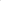 Дезинфекция мусорных контейнеров проводится способами протирания и орошения. Дезинфекции подвергаются наружная и внутренняя части контейнеров.Содержание мусоропроводов и их дезинфекции. В соответствии с Постановлением Правительства Российской Федерации от 03.04.2013 № 290                        «О минимальном перечне услуг и работ, необходимых для обеспечения надлежащего содержания общего имущества в многоквартирном доме, и порядке их оказания и выполнения управляющими компаниями в обязательном порядке в содержание общего имущества многоквартирных домов, находящихся в их управлении, включены работы, выполняемые в целях надлежащего содержания мусоропроводов многоквартирных домов»:-проверка технического состояния и работоспособности элементов мусоропровода;-при выявлении засоров - незамедлительное их устранение;-чистка, промывка и дезинфекция загрузочных клапанов стволов мусоропроводов, мусоросборной камеры и ее оборудования;-при выявлении повреждений и нарушений - разработка плана восстановительных работ (при необходимости), проведение восстановительных работ.Согласно предоставленной управляющими компаниями информации, вышеуказанные работы выполняются надлежаще и своевременно.Управляющими компаниями города, занимающимися содержанием мусоропроводов, являются: АО «Центральный участок», ООО «Сибирский двор и Компания», АО «Сфера жилья», АО «МСК-Сервис», ООО УК «Эталон», ООО УК «Югансксевер», ООО «Сибирский дом», ОАО «ЖЭУ № 6», ООО УК «Система», ООО УК «СибСпецСтрой».Вывоз отходов из 69 мусоропроводов города осуществляют операторы по транспортированию ТКО, а именно: ООО «Спецкоммунсервис», 
ИП Самигуллин Р.З.6.7.Программы развития коммунальной инфраструктурыПрограмма комплексного развития систем коммунальной инфраструктуры муниципального образования город Нефтеюганск на период до 2027 года, утверждена решением Думы города от 29.05.2015 № 1050-V (с изменениями от 09.09.2020 № 816-VI).6.8.Реестр инвестиционных площадок и обеспечение их коммуникациями.Раздел 7.Перспективы инвестиционного развития7.1.Перечень нормативных правовых документов, регулирующих инвестиционную деятельность:1.Постановление администрации города Нефтеюганска от 01.09.2020 
№ 129-нп «Об утверждении Положения об условиях и порядке заключения соглашений о защите и поощрении капиталовложений со стороны муниципального образования город Нефтеюганск».2.Постановление администрации города Нефтеюганска от 16.07.2020 
№ 1115-п «Об определении органов уполномоченных на реализацию положений Федерального закона от 01.04.2020 № 69-ФЗ «О защите и поощрении капиталовложений в Российской Федерации» на территории города Нефтеюганска».3.Постановление администрации города Нефтеюганска от 12.03.2020
№ 36-нп «Об утверждении порядков взаимодействия структурных подразделений и органов администрации города Нефтеюганска на этапах разработки, рассмотрения и сопровождения соглашений, реализуемых в соответствии с федеральным законодательством о государственно (муниципально)-частном партнерстве и концессионных соглашений» (с изменениями от 21.04.2021 № 46-нп).4.Постановление администрации города Нефтеюганска от 26.01.2021 
№ 79-п «Об утверждении перечня объектов, в отношении которых планируется заключение концессионных соглашений, на 2021 год» (с изменениями от 17.02.2021 № 185-п, от 25.02.2021 № 228-п).5.Постановление администрации города Нефтеюганска от 15.02.2019 № 34-нп «О порядке проведения оценки регулирующего воздействия проектов муниципальных нормативных правовых актов в администрации города Нефтеюганска, экспертизы и оценки фактического воздействия, принятых администрацией города Нефтеюганска муниципальных нормативных правовых актов, затрагивающих вопросы осуществления предпринимательской и инвестиционной деятельности» (с изменениями от 21.08.2019 № 146-нп, от 16.02.2021 № 14-нп, от 28.03.2022 № 28-нп).6.Постановление администрации города Нефтеюганска от 15.11.2018 
№ 590-п «О координационном совете по вопросам развития инвестиционной деятельности в городе Нефтеюганске» (с изменениями от 27.08.2020 № 1402-п) . 	7.Постановление администрации города Нефтеюганска от 16.08.2018 
№ 126-нп «Об утверждении Порядка заключения специального инвестиционного контракта в муниципальном образовании город Нефтеюганск». 8.Постановление администрации города Нефтеюганска от 16.05.2018 № 70-нп «Об утверждении регламента по сопровождению инвестиционных проектов в городе Нефтеюганске по принципу «одного окна» (с изменениями от 13.06.2018 
№ 83-нп). 9.Постановление администрации города Нефтеюганска от 06.07.2017 
 434-п «Об утверждении инвестиционной декларации муниципального образования город Нефтеюганск».10.Постановление администрации города Нефтеюганска от 07.03.2017 
№ 36-нп «О порядке принятия решений о заключении концессионных соглашений от имени муниципального образования город Нефтеюганск на срок, превышающий срок действия утвержденных лимитов бюджетных обязательств» (с изменениями от 30.07.2019 № 138-нп, от 03.06.2020 № 84-нп).11.Постановление администрации города Нефтеюганска от 30.04.2013 
№ 40-нп «Об утверждении Порядка проведения проверки инвестиционных проектов на предмет эффективности использования средств местного бюджета, направляемых на капитальные вложения» (с изменениями от 21.07.2015 № 89-нп, от 05.12.2017 № 212-нп).12.Постановление администрации города Нефтеюганска от 18.12.2012
№ 3580-п «Об утверждении порядка заключения инвестиционных договоров в отношении объектов недвижимого имущества, находящегося в муниципальной собственности, либо для создания нового имущества с последующим получением его или его части в муниципальную собственность».13.Распоряжение администрации города Нефтеюганска от 13.10.2020 
№ 261-р «Об утверждении плана мероприятий («дорожной карты») по обеспечению благоприятного инвестиционного климата на территории муниципального образования город Нефтеюганск на период 2020 - 2021 годов» (с изменениями от 29.07.2021 № 187-р, от 15.09.2021 № 244-р, от 28.09.2021 № 258-р).14.Распоряжение администрации города Нефтеюганска от 04.06.2019 
№ 162-р «Об организации контроля за исполнением концессионерами условий, заключенных в муниципальном образовании город Нефтеюганск концессионных соглашений».15.Распоряжение администрации города Нефтеюганска от 10.05.2017
№ 180-р «Об утверждении Положения о разработке инвестиционного паспорта города Нефтеюганска» (с изменениями от 11.03.2019 № 66-р).16.Распоряжение администрации города Нефтеюганска от 13.03.2014 
№ 54-р «Об определении перечня должностей муниципальной службы администрации города Нефтеюганска, при замещении которых муниципальные служащие исполняют обязанности, связанные с участием в инвестиционном процессе». 17.Распоряжение администрации города Нефтеюганска от 14.11.2018 
№ 339-р «Об утверждении положения о системе мотивации сотрудников департамента экономического развития администрации города Нефтеюганска по вопросам развития инвестиционной деятельности».7.2.Обеспечение документами территориального планирования, правилами землепользования и застройки, документацией по планировке территории, местными нормативами градостроительного проектирования.7.3.План приватизации муниципального имущества.В соответствии с Федеральным законом от 21.12.2001 № 178-ФЗ
«О приватизации государственного и муниципального имущества», Федеральным законом от 06.10.2003 № 131-ФЗ «Об общих принципах организации местного самоуправления в Российской Федерации», на основании Порядка управления и распоряжения муниципальной собственностью города Нефтеюганска, утверждённого решением Думы города Нефтеюганска  от 26.04.2017 № 146-VI, в муниципальном образовании город Нефтеюганск ежегодно утверждается Прогнозный план (программа) приватизации имущества муниципального образования город Нефтеюганск на следующий календарный год.Во исполнение Прогнозного плана (программы) приватизации имущества муниципального образования город Нефтеюганск на 2021 год, утвержденного решением Думы города Нефтеюганска от 28.10.2020 № 834-VI (с изм. на 17.02.2021 № 906-VI), в течение 2021 года на торги выставлено 5 объектов муниципальной собственности, в том числе 4 объекта недвижимости (помещения, строения, здания), 1 объект движимого имущества, из них:- в отношении 4 объектов, торги признаны несостоявшимися в связи  с отсутствием заявок.- в отношении 1 объекта заключен договор купли-продажи.Плановый показатель доходов от приватизации муниципального имущества на 2021 год установлен в размере 9 350 800,00 рублей.Общая сумма полученных доходов от продажи объектов муниципальной собственности города Нефтеюганска за 2021 год составила 9 096 076,80 рублей,  в том числе по ранее заключенным договорам купли-продажи при оплате в рассрочку. Процент исполнения составил: 97,3%.Решением Думы города Нефтеюганска от 27.10.2021 № 17-VII
«Об утверждении Прогнозного плана (программы) приватизации имущества муниципального образования город Нефтеюганск на 2022 год» перечень муниципального имущества, планируемого к реализации в 2022 году, в том числе: 1.Продажа объектов недвижимого имущества2.Продажа объектов движимого имуществаВ прогнозный план (программу) приватизации имущества муниципального образования город Нефтеюганск на 2022 год в течение всего календарного года могут быть внесены изменения в части включения/исключения объектов муниципальной собственности города Нефтеюганска, реализуемых на торгах.Информация о проведении торгов размещается на официальном сайте  в сети Интернет, для размещения информации о проведении торгов: www.torgi.gov.ru/new, на электронной площадке www.rts-tender.ru, а также  на официальном сайте органов местного самоуправления города Нефтеюганска www.admugansk.ru.В целях вовлечения общественности в процесс принятия решений о приватизации, условиях приватизации муниципального имущества администрацией города Нефтеюганска были изданы нормативно-правовые акты, предусматривающие включение в состав комиссии по приватизации представителей Координационного совета по развитию малого и среднего предпринимательства при администрации города Нефтеюганска   и Общественного совета города Нефтеюганска:- постановление от 07.12.2021 № 178-нп «О внесении изменений в постановление администрации города Нефтеюганска от 04.07.2017 № 116-нп                       «Об утверждении Положения о порядке планирования и принятия решений                                об условиях приватизации имущества муниципального образования город Нефтеюганск»;- распоряжение от 28.04.2020 № 102-р «О внесение изменения в распоряжение администрации города Нефтеюганска от 24.06.2019 № 181-р «О комиссии по приватизации имущества муниципального образования город Нефтеюганск».7.4.Перечень объектов, финансирование строительства и реконструкции по которых осуществляется за счет средств бюджета Ханты-Мансийского автономного округа – Югры (на условиях софинансирования) и бюджета города Нефтеюганска.7.5.Реестр планируемых к реализации инвестиционных объектов на территории муниципального образования город Нефтеюганск.7.6.Государственная (муниципальная) поддержка инвестиционной деятельности.Одним из инструментов поддержки и развития субъектов малого и среднего предпринимательства является муниципальная программа «Социально-экономическое развитие города Нефтеюганска» (подпрограмма IV «Развитие малого и среднего предпринимательства») в рамках реализации национального проекта «Малое и среднее предпринимательство и поддержка индивидуальной предпринимательской инициативы».К действенным мерам, направленным на поддержку и развитие малых и средних предприятий, следует отнести финансовую поддержку, в рамках которой производится возмещение части затрат субъектам предпринимательства в форме субсидий:- возмещение части затрат на аренду (субаренду) нежилых помещений;- возмещение части затрат на приобретение оборудования (основных средств) и лицензионных программных продуктов;- возмещение части затрат на оплату коммунальных услуг;- финансовая поддержка начинающих предпринимателей.Раздел 8.Справочная информация для инвестора8.1.Гостиницы, точки общественного питания, пункты бытового обслуживания.ГостиницыРестораны, кафеПункты бытового обслуживания8.2.Перечень земельных участков, планируемых к предоставлению на торгах.Приложение 1Муниципальные бюджетные общеобразовательные организацииМуниципальные бюджетные, автономные дошкольные образовательные организацииОрганизации дополнительного образованияУчреждение молодежной политикиУчреждения сферы культуры искусства Учреждения физической культуры и спорта27.04.2022         № 792-пВводная часть5Раздел 1. Общие сведения о городе Нефтеюганске61.1.Наименование муниципального образования61.2.Глава города Нефтеюганска, контактная информация61.3.Историческая справка61.4.Географическое положение71.5.Природно-климатические условия и ресурсно-сырьевой потенциал81.6.Демографическая ситуация101.7.Экологическая ситуация10Раздел 2.Экономика города Нефтеюганска142.1.Экономическая политика, краткие итоги социально-экономического развития города Нефтеюганска142.2.Основные направления бюджетной и налоговой политики города Нефтеюганска162.3.Инвестиции в основной капитал18Раздел 3.Органы местного самоуправления города Нефтеюганска193.1.Органы местного самоуправления19Раздел 4.Бизнес - среда, социальные объекты города Нефтеюганска224.1.Банковская система224.2.Перечень основных предприятий234.3.Социальная сфера264.3.1.Образование (учреждения)264.3.2.Молодежная политика (учреждения)274.3.3.Здравоохранение (учреждения)284.3.4.Культура (учреждения)304.3.5.Физическая культура и спорт (учреждения)314.3.6.Обеспеченность объектами социальной сферы324.4.Средства массовой информации334.5.Инфраструктура поддержки малого и среднего предпринимательства334.6.Общественные организации36Раздел 5. Инфраструктура города Нефтеюганска425.1.Транспортная система, улично-дорожная сеть425.2.Воздушное сообщение425.3.Автомобильный транспорт425.4.Связь43Раздел 6.Инженерное оборудование территории города Нефтеюганска436.1.Тепловые сети436.2.Газоснабжение456.3.Электроснабжение456.4.Водоснабжение466.5.Канализация466.6.Санитарная очистка476.7.Программы развития коммунальной инфраструктуры516.8.Реестр инвестиционных площадок и обеспечение их коммуникациями52Раздел 7.Перспективы инвестиционного развития717.1.Перечень нормативных правовых документов, регулирующих инвестиционную деятельность717.2.Обеспечение документами территориального планирования, правилами землепользования и застройки, документацией по планировке территории, местными нормативами градостроительного проектирования737.3.План приватизации муниципального имущества787.4.Перечень объектов, финансирование строительства и реконструкции по которым осуществляется за счет средств бюджета Ханты-Мансийского автономного округа – Югры (на условиях софинансирования) и бюджета города Нефтеюганска807.5. Реестр планируемых к реализации инвестиционных объектов на территории муниципального образования город Нефтеюганск817.6.Государственная (муниципальная) поддержка инвестиционной деятельности83Раздел 8.Справочная информация для инвесторов838.1.Гостиницы, точки общественного питания, пункты бытового обслуживания838.2.Перечень земельных участков, планируемых к предоставлению на торгах88Приложение 1	90ПоказательIIIIIIIVVVIVIIVIIIIXXXIXIIГодАбсолютный максимум,°C3513253535353227209335Средний максимум, °C-18-16-5613202318112-7-133Средняя температура, °C-19,7-16,5-7,2-1,28,715,618,314,58,40,6-9,2-16,5-1,2Средний минимум, °C-24-22-15-521014115-4-14-22-5Абсолютный минимум, °C-47-47-40-31-16-51-1-8-30-47-49-49Норма осадков, мм282021304270796762524231544№ п/пНаименованиеАдресОфициальныйсайт1ПАО «Сбербанк России» Нефтеюганское подразделение дополнительный офис 
№ 5940/0100628310, Российская Федерация, Ханты-Мансийский автономный округ - Югра, г.Нефтеюганск, 16а мкр., дом 50, тел. 8 (800) 5555550, (495) 5005550, 900www.sberbank.ru2Нефтеюганский филиал 
ОАО «Всероссийский банк Развития Регионов»628301, Российская Федерация, Ханты-Мансийский автономный округ - Югра, г.Нефтеюганск, 2 мкр., дом 24, 
тел. 8 (800) 7000349www.vbrr.ru3ПАО Банк «ФК Открытие»628305, Российская Федерация, Ханты-Мансийский автономный округ - Югра, г.Нефтеюганск, ул.Набережная, дом 1, тел. 
8 (800) 4444400, 5003710www.open.ru4ЗАО «Сургутнефтегазбанк» Дополнительный офис - операционное отделение № 8628310, Российская Федерация ,Ханты-Мансийский автономный округ - Югра, г.Нефтеюганск, 16а мкр., дом 86, помещение 2,
тел. 8 (3463) 247490, 243132www.sngb.ru5АО «Газпромбанк»628311, Российская Федерация, Ханты-Мансийский автономный округ - Югра, г.Нефтеюганск, 12 мкр., дом 29,
тел. 8 (800) 1000701www.gazprombank.ru6Филиал ПАО «ВТБ 24»628305, Российская Федерация, г.Нефтеюганск, ул.Нефтяников, стр. 16, корп. 2, помещение 
№ 1/1, тел. 8 (800) 1002424, 5002424, (3463) 277488www.vtb.ru7Филиал ПАО «Совкомбанк»628307, Российская Федерация , Ханты-Мансийский автономный округ - Югра, г.Нефтеюганск,7 мкр., дом 2а, 
тел. 8 (800) 2006696, 1000006www.sovcombank.ru8Филиал АО «Почта Банк»628310, Российская Федерация, Ханты-Мансийский автономный округ - Югра, г.Нефтеюганск,12 мкр., дом 63, тел. 8 (800) 5500770www.pochtabank.ru9Филиал АО «ВУЗ-Банк»628310, Российская Федерация,Ханты-Мансийский автономный округ - Югра, г.Нефтеюганск,16 мкр., дом 1,
тел. 8 (800) 7002700, (3463) 200999, 200988www.vuzbank.ru10ПАО КБ «Уральский банк реконструкции и развития»628310, Российская Федерация,Ханты-Мансийский автономный округ - Югра, г.Нефтеюганск,16 мкр., дом 1. Тел. 8 (800) 1000200www.ubrr.ru№ п/пНаименованиеРуководительАдрес1ООО «РН-Юганскнефтегаз»Исполняющий обязанности генерального директора - Филиппов Егор Игоревич628309, Российская Федерация , Ханты-Мансийский автономный округ - Югра, г.Нефтеюганск, ул.Ленина, дом 26, тел. 8 (3463) 335184, электронный адрес: ooorn-ung@ung.rosneft.ru2Нефтеюганское управление магистральных нефтепроводов 
АО «Транснефть-Сибирь»Начальник - Гайфуллин Валерий Рифкатович628301, Российская Федерация , Ханты-Мансийский автономный округ - Югра, г.Нефтеюганск, ул.Набережная, стр.3, тел. 8 (3463) 298242, факс 8 (3463) 298340, электронный адрес:inbox-ug@yug.tmn.transneft.ru3Филиал «Макрорегион Западная Сибирь» ООО ИК «СИБИНТЕК»Исполняющий обязанности директор филиала - Низамов Радмир Радикович628309, Российская Федерация , Ханты-Мансийский Автономный округ-Югра, г. Нефтеюганск, Пионерная зона, ул. Нефтяников, стр. 5, тел. 8 (3463) 333111, электронный адрес: ZapadSibir@sibintek.ru4Нефтеюганский филиал 
ООО «РН-Бурение»Первый заместитель директора филиала  -технических директор- Уткин Юрий Алексеевич628305, Российская Федерация , Ханты-Мансийский автономный округ - Югра, г.Нефтеюганск, 11а мкр., ул. Дорожная, строение 11, тел. 8 (3463) 320555,электронный адрес: Priemnaya2@rn-burenie.rosneft.ru5ООО «Энерготранссервис»Директор – Щербаков Денис Владимирович628301, Российская Федерация , Ханты-Мансийский автономный округ - Югра, г.Нефтеюганск, ул.Жилая, стр. 22, тел. 8 (3463) 236475, факс 8 (3463) 236474,электронный адрес: ETS-2002@rambler.ru6Нефтеюганский филиал ООО «Буровая компания «Евразия»Начальник экспедиции - Скворцов Валентин Владимирович628301, Российская Федерация, Ханты-Мансийский автономный округ - Югра, г.Нефтеюганск,ул. Нефтяников, стр.30, тел. 8 (3463) 252999 добавочный 3001, электронный адрес: receptionNE@edcgroup.com7ООО «Канбайкал» в г.НефтеюганскГенеральный директор - Нишкевич Юрий Александрович628305, Российская Федерация , Ханты-Мансийский автономный округ - Югра, г.Нефтеюганск, ул.Киевская, здание 2, тел. 8 (3463) 234888,электронный адрес: Arkhivarius@canbaikal.ru8ООО Нефтеюганскпромсервис»Генеральный директор - Быков Вадим Геннадьевич628307, Российская Федерация , Ханты-Мансийский автономный округ - Югра, г.Нефтеюганск, ул.Жилая, стр.19, тел. 8 (3463) 293789, 293884, факс: 8 (3463) 293893,электронный адрес: info@npsgas.ru9Филиал ООО «РН-Транспорт» в г.Нефтеюганске Директор филиала- Нургалеев Артур Валерьевич628307, Российская Федерация , Ханты-Мансийский автономный округ - Югра, г.Нефтеюганск, Проезд 5п, здание 29 10АО «Новомет-Пермь» ОП «Новомет-НефтеюганскДиректор- Султанов Рустам Гилимьянович628305, Российская Федерация , Ханты-Мансийский автономный округ - Югра, г.Нефтеюганск, промзона, тел.
8 (3463) 281114, электронный адрес: Rustam.Sultanov@novometgroup.com11ООО «Интеллект Дриллинг Сервисиз»Визе-президент по бурению628301, Российская Федерация, Ханты-Мансийский автономный округ - Югра, г.Нефтеюганск, ул.Нефтяников, 28/12, тел. 8 (3463) 320820, электронный адрес:yugansk@ids-corp.ru12ООО «ЮграПромТехСервис»Генеральный директор -Хейлик Владимир Борисович628312, Российская Федерация, Ханты-Мансийский автономный округ-Югра, г.Нефтеюганск, ЮгоЗападная зона, массив 01, квартал 04, стр. 30/2, тел. 8 (3463) 256502, 256503, 256505, электронный адрес: yupts@rambler.ru,  upts@ugansk.net13ООО «Сервис центр ЭПУ»Генеральный директор- Мартыненко Анатолий Евгеньевич628305, Российская Федерация , Ханты-Мансийский автономный округ-Югра, г.Нефтеюганск, Промышленная зона Пионерная, проезд 5-П, стр. 3/1, тел. 8 (3463) 238373, 233416, 238192, электронный адрес: esusec@scepu.ru14ООО «ВэллСервис»Генеральный директор- Гальцов Евгений Васильевич628308, Ханты-Мансийский автономный округ-Югра (Тюменская обл.), г.Нефтеюганск, 16А мкр., дом 86А, пом.3, 
тел. 8 (3463) 320797, электронный адрес: wellservice_office@mail.ru15ООО «Строительно-финансовая фирма Глостер»628301, Ханты-Мансийский автономный округ-Югра (Тюменская обл.), г.Нефтеюганск, ул. Строителей, стр. 4/9, 
тел. 8 (3463) 225848, электронный адрес: nfgloster@mail.ru, sekr_gloster@mail.ru16АО «Югансктранстеплосервис»Генеральный директор – Мурзин Иван Сергеевич628305, Ханты-Мансийский автономный округ - Югра, 
г. Нефтеюганск, ул. Жилая, строение 8, корпус 1, тел. 8 (3463) 231203, факс 8 (3463)233158, электронный адрес: utts2001@mail.ru17АО «Газпром энергосбыт Тюмень» центр обслуживания клиентов г.НефтеюганскРуководитель - Анисимова Любовь Геннадьевна628301, Ханты-Мансийский автономный округ - Югра, г.Нефтеюганск, мкр. 5, д. 49,
тел. 8 (800) 1005606,электронный адрес: NefMRO@energosales.ru18АО «Югорская территориальная энергетическая компания – Нефтеюганск»Директор - Бетев Денис Владимирович 628309, Ханты-Мансийский автономный округ - Югра, 
г. Нефтеюганск, ул. Киевская, здание 10, тел.8 (3463) 517888,электронный адрес: office@uteknf.ru19АО «Юганскводоканал»Генеральный директор – Настека Сергей Анатольевич628307, Ханты-Мансийский автономный округ - Югра, г.Нефтеюганск, 7 мкр. стр. 57,
тел. 8 (3463) 232491, факс 8(3463) 243150,электронный адрес: uvk@uvk86.ru20АО «НефтеюганскГаз»Генеральный директор – Комлев Александр Александрович628301, Ханты-Мансийский автономный округ - Югра, г.Нефтеюганск, Северо-Западная зона, ул.Сургутская здание № 17, тел. 8 (3463) 275714, факс 8 (3463) 277304,электронный адрес: priyomnaya@nefteyuganskgaz.ru, nefteyuganskgaz@gmail.comНаименованиеобъектаКол-воНормативная потребностьОбеспеченность от норматива, установленного в ХМАО - Югре, %Единовременная пропускная способностьОбеспеченность объектами образования:Обеспеченность объектами образования:Обеспеченность объектами образования:дошкольные учреждения19*7 331100,06 713общеобразовательные учреждения16**15 225100,011 379учреждения дополнительного образования24 333100,01 532Обеспеченность объектами физической культуры и спорта:Обеспеченность объектами физической культуры и спорта:Обеспеченность объектами физической культуры и спорта:Обеспеченность объектами физической культуры и спорта:спортивные сооружения, в том числе:133--3 827плоскостные сооружения6523 3001,6 кв.м / 100 %60 710,0 кв.м/ 26,06 %1 610спортивные залы3941 820,8 кв.м./ 100 %15  810,0 кв.м./ 37,80 %1 310бассейны48 961,6 кв.м./ 100 %1 987кв.м./ 22,17%224другие спортивные сооружения20--440№ п/пНаименованиеРуководительАдрес1Муниципальное автономное учреждение Редакция газеты «Здравствуйте, нефтеюганцы!»Главный редактор - Костенко Ольга Владимировна628303, Российская Федерация, Ханты-Мансийский автономный округ- Югра, г.Нефтеюганск, 6 мкр., дом 55, тел. приёмная - 8 (3463) 229335, ответственный секретарь - 8 (3463) 231608, электронная почта: znugansk@mail.ru2Автономное учреждение «Нефтеюганский информационный центр», телерадиокомпания «Юганск»Директор – Зенцев Виталий Геннадьевич628309, Российская Федерация  Ханты-Мансийский автономный округ - Югра, г.Нефтеюганск, 2 мкр., дом 33а, тел. приёмная - 8 (3463) 237736, служба информации - 8 (3463) 237747, рекламный отдел: 8 (3463) 237746, электронная почта: trkugan@ugansk.ru3Газета «Юганская ярмарка»Директор – Коновалова Татьяна Фёдоровна628309, Российская Федерация, Ханты-Мансийский автономный округ - Югра, г.Нефтеюганск, 2 мкр., дом 21, 43 кв., тел./факс 8 (3463) 225567, электронная почта: jarmarka@mail.ru4ООО «Маркет пресс» Газета «Маркет пресс», Журнал «PRO лучшее»Генеральный директор – Губайдуллин Ильдар Нурфаязович628309, Российская Федерация, Ханты-Мансийский автономный округ - Югра, г.Нефтеюганск, 2 мкр., дом 19, тел.: 8 (3463) 278787, 238787, электронная почта: probest@mail.ru,  mpress@mail.ru5ООО «ТРК «Сибирь», телерадиокомпания «7 канал»Генеральный директор – Букарева Анастасия Юрьевна628309, Российская Федерация, Ханты-Мансийский автономный округ - Югра, г.Нефтеюганск, 3 мкр., 21/1, тел.: 
8 (3463) 290014; 290029,290011, электронная почта: tnt-7@bk.ru.6ООО «Аленсио-АТВ-Информ»Генеральный директор - Емельянов Владимир Геннадьевич628309, Российская Федерация, Ханты-Мансийский автономный округ - Югра, г.Нефтеюганск, Промышленная зона Пионерная, ул.Жилая, к.16, тел.: 8 (3463) 293710, 293770, электронная почта: reklama@alensio.net7Сетевое издание «Это Юганск, детка!»Главный редактор - Шестопалов Юрий АндреевичТел.: 7 9028595701, электронная почта: yuganskdetka@yandex.ru№п/пНаименование некоммерческой организацииНаименование проектаГрантовое направлениеРазмер субсидии(руб.)1Региональная спортивная общественная организация «Федерация айкидо Ханты-Мансийского автономного округа – Югры»«Сamp «Aikido is life»Деятельность в области образования, просвещения, науки, культуры, искусства, здравоохранения, профилактики и охраны здоровья граждан, пропаганды здорового образа жизни, улучшения морально-психологического состояния граждан, физической культуры и спорта и содействие указанной деятельности, а также содействие духовному развитию личности100 000,002Местная общественная организация «Союз морских пехотинцев города Нефтеюганска»Нефтеюганская турнирная пейнтбольная серия военно-спортивных игр «Кубок Нефтеюганска»Деятельность в области образования, просвещения, науки, культуры, искусства, здравоохранения, профилактики и охраны здоровья граждан, пропаганды здорового образа жизни, улучшения морально-психологического состояния граждан, физической культуры и спорта и содействие указанной деятельности, а также содействие духовному развитию личности160 000,003Общественная организация федерация бокса г.НефтеюганскаОткрытый турнир по боксу памяти мастеров спорта Андреева С.В. и Алиева Н.Ш.Деятельность в области образования, просвещения, науки, культуры, искусства, здравоохранения, профилактики и охраны здоровья граждан, пропаганды здорового образа жизни, улучшения морально-психологического состояния граждан, физической культуры и спорта и содействие указанной деятельности, а также содействие духовному развитию личности150 000,004Региональная спортивная общественная организация Ханты-Мансийского автономного округа – Югры «Федерация хоккея»Турнир города Нефтеюганска по хоккеюДеятельность в области образования, просвещения, науки, культуры, искусства, здравоохранения, профилактики и охраны здоровья граждан, пропаганды здорового образа жизни, улучшения морально-психологического состояния граждан, физической культуры и спорта и содействие указанной деятельности, а также содействие духовному развитию личности396 000,005Местная общественная организация «Федерация шахмат города Нефтеюганска»«Открытие шахматного клуба»Деятельность в области образования, просвещения, науки, культуры, искусства, здравоохранения, профилактики и охраны здоровья граждан, пропаганды здорового образа жизни, улучшения морально-психологического состояния граждан, физической культуры и спорта и содействие указанной деятельности, а также содействие духовному развитию личности300 00,006Автономная некоммерческая организация ресурсный центр «Сердце Югры»«Школа НКО»Деятельность в области образования, просвещения, науки, культуры, искусства, здравоохранения, профилактики и охраны здоровья граждан, пропаганды здорового образа жизни, улучшения морально-психологического состояния граждан, физической культуры и спорта и содействие указанной деятельности, а также содействие духовному развитию личности200 000,007Местная общественная организация Нефтеюганское городское отделение Российского Союза Ветеранов Афганистана«Памяти павших – Во имя живых»Реконструкция  памятника «Верным сынам Отечества»Деятельность в области патриотического воспитания молодёжи, сохранения исторической памяти о знаменательных событиях, людях и их свершениях345 000,008Автономная некоммерческая организация дополнительного образования «Центр технического и гуманитарного развития»Шаг в бессмертие – воссоздание подвигов наших земляков (ХМАО-Югры) в годы Великой Отечественной войны средствами военно-исторической реконструкцииДеятельность в области патриотического воспитания молодёжи, сохранения исторической памяти о знаменательных событиях, людях и их свершениях350 000,009Автономная некоммерческая организация «Центр комплексного социального обслуживания «АНАСТАСИЯ»«Открой мне мир»Социальная поддержка инвалидов и детей-инвалидов250 000,0010Местная общественная организация по содействию занятости населения социально-досуговой деятельностью «Женский клуб» г.Нефтеюганска«Долголетие»Социальная поддержка граждан пожилого возраста200 000,0011Местная общественная организация по защите прав и интересов граждан города Нефтеюганска «Общество старожилов»«Юбилейный год «Общества старожилов»Социальная поддержка граждан пожилого возраста125 000,0012Нефтеюганское отделение общественной организации «Спасение Югры»Этнический проект «Праздники моего народа»Деятельность в области сохранения, развития языков и культур народов Российской Федерации, укрепления гражданского единства134 000,0013Автономная некоммерческая организация «Центр развития туризма, спорта и культуры» «Мастерская перемен 86»Фестиваль забытых ремесел«Возвращение к истокам»в память Сергея Васильевича АндрееваДеятельность в области сохранения, развития языков и культур народов Российской Федерации, укрепления гражданского единства240 000,00Муниципальное образованиеКоличество образуемых ТКО в год согласно Территориальной схемеКоличество образуемых ТКО в год согласно Территориальной схемеОбъем фактическитранспортированных отходов, м3 Муниципальное образованиеМасса ТКО, тонн/годОбъем ТКО, м3/годОбъем фактическитранспортированных отходов, м3 г.Нефтеюганск30 449,88348 693,24359 847,91№ п/пМестоположение, кадастровый номер земельного участка (при наличии), общая площадь (га)Земельный участок без проведения торгов (с проведением торгов)Функциональное назначениеТранспортная инфраструктура на площадкеТранспортная инфраструктура на площадкеТранспортная инфраструктура на площадкеТранспортная инфраструктура на площадкеИнженерная инфраструктура на площадкеИнженерная инфраструктура на площадкеИнженерная инфраструктура на площадкеИнженерная инфраструктура на площадкеИнженерная инфраструктура на площадкеИнженерная инфраструктура на площадкеСправочная информация о предельных параметрах разрешенного строительства№ п/пМестоположение, кадастровый номер земельного участка (при наличии), общая площадь (га)Земельный участок без проведения торгов (с проведением торгов)Функциональное назначениеАвтомобильные дорогиЖелезнодорожные путиРечной портЭлектроснабжениеЭлектроснабжениеСвязьГазоснабжениеВодоснабжениеТеплоснабжениеКанализацияСправочная информация о предельных параметрах разрешенного строительства1г.Нефтеюганск, ул Ленина, земельный участок 14 (строительный) 86:20:0000036:336,2,32С проведением торговОбщественно-деловая зона (ОД). Код 4.1Деловое управлениеЗемельный участок находится на расстоянии 150 метров от ул.Ленина(3 категория)"Расстояние до ближайших путей - 52 км (по проезжей части автодорога Нефтеюганск Пыть-Ях)Расстояние до ближайшего порта/терминала (ориентировочно 9 км)Проектом планировки предусмотрено подключение объекта от проектной трансформаторной подстанции (ТП 6/0,4 кВ), расположенной на смежном земельном участке с подключением к РП. Расстояние от ТП до проектной РП ориентировочно 170м. Проектирование и строительство магистральны сетей муниципальными программами не предусмотрено. Проектом планировки  предусмотрено подключение объекта к планируемым к строительству источнику и сетям электроснабжения, определенны сетевой организацией ОАО «ЮТЭК-Региональные сети» в рамка целевой программы развития электросетевого хозяйства Нефтеюганска.Проектом планировки предусмотрено подключение объекта от проектной трансформаторной подстанции (ТП 6/0,4 кВ), расположенной на смежном земельном участке с подключением к РП. Расстояние от ТП до проектной РП ориентировочно 170м. Проектирование и строительство магистральны сетей муниципальными программами не предусмотрено. Проектом планировки  предусмотрено подключение объекта к планируемым к строительству источнику и сетям электроснабжения, определенны сетевой организацией ОАО «ЮТЭК-Региональные сети» в рамка целевой программы развития электросетевого хозяйства Нефтеюганска.Расстояние от точки подключения до объекта ориентировочно 30 м. Расстояние от точки подключения до проектного колодца ориентировочно 1900 м. Проектирование и строительство магистральных сетей муниципальными программами не предусмотрено. Проектом планировки предусмотрено подключение объекта от проектных сетей от существующего колодца ККС-3 № 10А/03 в районе жилого дома № 1 в микрорайоне 10А.Проектом планировки не предусмотрено газоснабжение объектаПодключение объекта предусмотрено за границами земельного участка. Расстояние от точки подключения до объекта ориентировочно 250 м. Расстояние от точки подключения до колодца (ВК-4) 1560 м. Проектирование и строительство магистральных сетей муниципальными программами не предусмотрено. Проектом планировки предусматривается подключение объекта от проектных сетей магистрального кольцующего водопровода 2В d160мм с подключением от существующего колодца (ВК-4) в районе жилого дома № 1 в микрорайоне 10А.Расстояние от точки подключения до объекта ориентировочно 240 м. Расстояние от точки подключения до существующей сети, подлежащей реконструкции ориентировочно 160м.  Проектирование и строительство (реконструкция) магистральных сетей муниципальными программами не предусмотрено. Проектом планировки подключение объекта предусмотрено от проектной тепловой сети с подключением к существующей тепловой сети, расположенной вдоль ул. Ленина, подлежащей реконструкции.Расстояние от точки подключения до объекта 230 м. Расстояние от точки подключения до проектной КНС ориентировочно 300 м. Проектирование и строительство магистральных сетей муниципальными программами не предусмотрено. Проектом планировки предусмотрено подключение к проектным сетям самотечной хозяйственно-бытовой канализации для отведения стоков на проектную КНС «Северо-Восточная».1.Максимальное количество этажей -5; 2.Коэффициент застройки - 1,0; 3.Коэффициент плотности застройки - 3,0; 4.Максимальный процент застройки в границах земельного участка - 60%2г.Нефтеюганск ул.Ленина, земельный участок 12-13 (строительный) 86:20:0000036:334,2,51С проведением торговОбщественно-деловая зона (ОД). Код 4.2Объекты торговли (торговые центры, торгово-развлекательные центры (комплексы)Земельный участок находится на расстоянии 50 метров от ул.Ленина (3 категория)Расстояние до ближайших путей - 52 км (по проезжей части автодорога Нефтеюганск Пыть-Ях)Расстояние до ближайшего порта/терминала (ориентировочно 9 км)Проектом планировки предусмотрено подключение объекта от проектной трансформаторной подстанции (ТП 6/0,4 кВ), расположенной на смежном земельном участке с подключением к РП, расположенной на смежном с ТП земельном участке. Проектирование и строительство магистральны сетей муниципальными программами не предусмотрено. Проектом планировки  предусмотрено подключение объекта к планируемым к строительству источнику и сетям электроснабжения, определенны сетевой организацией ОАО «ЮТЭК-Региональные сети» в рамка целевой программы развития электросетевого хозяйства Нефтеюганска.Проектом планировки предусмотрено подключение объекта от проектной трансформаторной подстанции (ТП 6/0,4 кВ), расположенной на смежном земельном участке с подключением к РП, расположенной на смежном с ТП земельном участке. Проектирование и строительство магистральны сетей муниципальными программами не предусмотрено. Проектом планировки  предусмотрено подключение объекта к планируемым к строительству источнику и сетям электроснабжения, определенны сетевой организацией ОАО «ЮТЭК-Региональные сети» в рамка целевой программы развития электросетевого хозяйства Нефтеюганска.Расстояние от точки подключения до объекта ориентировочно 50 м.  Расстояние от точки подключения до проектного колодца ориентировочно 1430 м.      Проектирование и строительство магистральны сетей муниципальными программами не предусмотрено. Проектом планировки предусмотрено подключение объекта от проектных сетей от существующего колодца ККС-3 № 10А/03 в районе жилого дома № 1 в микрорайоне 10А.Проектом планировки не предусмотрено газоснабжение объектаПодключение объекта предусмотрено за границами земельного участка. Расстояние от точки подключения до объекта ориентировочно 40 м. Расстояние от точки подключения до колодца (ВК-4) 1350 м. Проектирование и строительство магистральных сетей муниципальными программами не предусмотрено. Проектом планировки предусматривается подключение объекта от проектных сетей магистрального кольцующего водопровода 2В d 160мм с подключением от существующего колодца (ВК-4) в районе жилого дома № 1 в микрорайоне 10А.Расстояние от точки подключения до объекта ориентировочно 50 м. Проектирование и строительство (реконструкция) магистральных сетейРасстояние от точки подключения до объекта 70 м. Расстояние от точки подключения до проектной КНС ориентировочно 640 м. Проектирование и строительство магистральных сетей муниципальными программами не предусмотрено. Проектом планировки предусмотрено подключение к проектным сетям самотечной хозяйственно-бытовой канализации для отведения стоков на проектную КНС «Северо-Восточная».1.Максимальное количество этажей -5; 2.Коэффициент застройки - 1,0; 3.Коэффициент плотности застройки - 3,0; 4.Максимальный процент застройки в границах земельного участка - 60%3г.Нефтеюганск, Северо-восточная зона 86:20:0000036:345,2,38Без  проведения торговОбщественно-деловая зона (ОД). Под строительство универсально-зрелищного залаЗемельный участок находится на расстоянии 40 метров от ул.Ленина(3 категория)"Расстояние до ближайших путей - 52 км (по проезжей части автодорога Нефтеюганск Пыть-Ях)НетПроектом планировки предусмотрено подключение объекта от проектной трансформаторной подстанции (ТП 6/0,4 кВ), расположенной на земельном участке с подключением к РП, расположенной на смежном земельном участке. Проектирование и строительство магистральны сетей муниципальными программами не предусмотрено.Проектом планировки предусмотрено подключение объекта от проектной трансформаторной подстанции (ТП 6/0,4 кВ), расположенной на земельном участке с подключением к РП, расположенной на смежном земельном участке. Проектирование и строительство магистральны сетей муниципальными программами не предусмотрено.Расстояние от объекта до существующего колодца ККС-3 ориентировочно 1100 м. Проектирование и строительство магистральны сетей муниципальными программами не предусмотрено. Проектом планировки предусмотрено подключение объекта от проектных сетей от существующего колодца ККС-3 № 10А/03 в районе жилого дома № 1 в микрорайоне 10А.Проектом планировки не предусмотрено газоснабжение объектаПодключение объекта предусмотрено за границами земельного участка. Расстояние от точки подключения до объекта ориентировочно 40м. Расстояние от точки подключения до колодца (ВК-4) ориентировочно 1100 м. Проектирование и строительство магистральных сетей муниципальными программами не предусмотрено.Расстояние от объекта до точки подключения на существующей сети, подлежащей реконструкции ориентировочно 50м.  Проектирование и строительство (реконструкция) магистральных сетей муниципальными программами не предусмотрено.Расстояние от точки подключения до объекта 70 м. Расстояние от точки подключения до проектной КНС ориентировочно 370 м. Проектирование и строительство магистральных сетей муниципальными программами не предусмотрено.1.Максимальное количество этажей -5; 2.Коэффициент застройки - 1,0; 3.Коэффициент плотности застройки - 3,0; 4.Максимальный процент застройки в границах земельного участка - 60%4г.Нефтеюганск, СУ-62 86:20:0000067:28,0,39Без  проведения торговЗоны застройки индивидуальными жилыми домами (Ж.1). Дошкольное образовательное учреждение,СУ-62Земельный участок находится на расстоянии 300  метров от проезда 6ПРасстояние до ближайших путей - 62 км (по проезжей части автодорога Нефтеюганск Пыть-Ях)НетПроектом планировки предусмотрено подключение объекта от проектной трансформаторной подстанции (ТП 6/0,4 кВ), расположенной за границами земельного участка. Расстояние до ближайшей ТП ориентировочно 160 м. Проектирование и строительство магистральны сетей муниципальными программами не предусмотрено.Проектом планировки предусмотрено подключение объекта от проектной трансформаторной подстанции (ТП 6/0,4 кВ), расположенной за границами земельного участка. Расстояние до ближайшей ТП ориентировочно 160 м. Проектирование и строительство магистральны сетей муниципальными программами не предусмотрено.Расстояние от точки подключения до объекта ориентировочно 50 м. Расстояние от точки подключения до существующего кабеля связи ОАО «Ростелеком» ориентировочно 850 м. Проектирование и строительство магистральны сетей муниципальными программами не предусмотрено.Проектом планировки не предусмотрено газоснабжение объектаРасстояние от точки подключения до объекта ориентировочно 50 м. Расстояние от существующей сети водоснабжения (врезка в т. 1) до точки подключения ориентировочно 550 м.   Расстояние от существующей сети водоснабжения (врезка в т. 2) до точки подключения ориентировочно 1700 м.                               Проектирование и строительство магистральных сетей муниципальными программами не предусмотрено.Расстояние от проектной котельной автоматизированной блок-модульной котельной до границ земельного участка ориентировочно 500 м. Расстояние от существующей котельной до границ земельного участка ориентировочно 900 м. Проектирование и строительство магистральных сетей муниципальными программами не предусмотрено.Расстояние от точки подключения до объекта ориентировочно 50 м. Расстояние от точки подключения до проектной КНС ориентировочно 850 м. Проектирование и строительство магистральных сетей муниципальными программами не предусмотрено.1.Максимальное количество этажей - 3; 2.Максимальный процент застройки в границах земельного участка - 60%5г.Нефтеюганск, СУ-62 86:20:0000066:306,0,39Без  проведения торговЗоны застройки индивидуальными жилыми домами (Ж.1). Дошкольное образовательное учреждение, СУ-62Земельный участок находится на расстоянии 450 метров от проезда 6ПРасстояние до ближайших путей - 62 км (по проезжей части автодорога Нефтеюганск Пыть-Ях)НетПроектом планировки предусмотрено подключение объекта от проектной трансформаторной подстанции (ТП 6/0,4 кВ), расположенной на смежном земельном участке. Проектирование и строительство магистральных сетей муниципальными программами не предусмотрено.Проектом планировки предусмотрено подключение объекта от проектной трансформаторной подстанции (ТП 6/0,4 кВ), расположенной на смежном земельном участке. Проектирование и строительство магистральных сетей муниципальными программами не предусмотрено.Расстояние от точки подключения до объекта ориентировочно 150 м. Расстояние от точки подключения до существующего кабеля связи ОАО «Ростелеком» ориентировочно 400 м. Проектирование и строительство магистральных сетей муниципальными программами не предусмотрено.Проектом планировки не предусмотрено газоснабжение объектаРасстояние от существующей сети водоснабжения (врезка в т. 1) до границ земельного участка ориентировочно 600 м.  Расстояние от существующей сети водоснабжения (врезка в т. 2) до точки подключения ориентировочно 350 м. Расстояние от точки подключения до объекта ориентировочно 30 м. Проектирование и строительство магистральных сетей муниципальными программами не предусмотрено.Расстояние от проектной котельной автоматизированной блок-модульной котельной до границ земельного участка ориентировочно 700 м. Расстояние от существующей котельной до границ земельного участка ориентировочно 850 м. Проектирование и строительство магистральных сетей муниципальными программами не предусмотрено.Расстояние от точки подключения до объекта ориентировочно 140 м. Расстояние от точки подключения до проектной КНС ориентировочно 250 м.  Проектирование и строительство магистральных сетей муниципальными программами не предусмотрено.1.Максимальное количество этажей - 3; 2.Максимальный процент застройки в границах земельного участка - 60%6г.Нефтеюганск, СУ-62 86:20:0000068:396,1,62Без  проведения торговОбщественно-деловая зона (ОД). Комплекс для размещения учреждений системы социального обслуживания населения и административно-офисных помещений, СУ-62Земельный участок находится на расстоянии 450 метров от проезда 6ПРасстояние до ближайших путей - 62 км (по проезжей части автодорога Нефтеюганск Пыть-Ях)НетПроектом планировки предусмотрено сохранение трансформаторной подстанции (ТП 6/0,4 кВ), расположенной на прилегающей территории. Расстояние до сущ. ТП ориентировочно 100 м.  Проектирование и строительство магистральных сетей муниципальными программами не предусмотрено.Проектом планировки предусмотрено сохранение трансформаторной подстанции (ТП 6/0,4 кВ), расположенной на прилегающей территории. Расстояние до сущ. ТП ориентировочно 100 м.  Проектирование и строительство магистральных сетей муниципальными программами не предусмотрено.Расстояние от границ земельного участка до существующего кабеля связи ОАО «Ростелеком» ориентировочно 550 м. Проектирование и строительство магистральных сетей муниципальными программами не предусмотрено.Расстояние от границ земельного участка до ближайшей проектной сети газопровода низкого давления ориентировочно 20 м. Проектирование и строительство магистральных сетей муниципальными программами не предусмотрено.Расстояние от существующей сети водоснабжения (врезка в т. 1) до границ земельного участка ориентировочно 350 м.   Проектная сеть водоснабжения (врезка в т. 2) запланирована в непосредственной близости от границ земельного участка.                          Расстояние от точки подключения до объекта ориентировочно 30 м Проектирование и строительство магистральных сетей муниципальными программами не предусмотрено.Проектом планировки не предусмотрено теплоснабжение объектаРасстояние от границ земельного участка до проектной КНС ориентировочно 1600 м.  Проектирование и строительство магистральных сетей муниципальными программами не предусмотрено.1.Максимальное количество этажей -5; 2.Коэффициент застройки - 1,0; 3.Коэффициент плотности застройки - 3,0; 4.Максимальный процент застройки в границах земельного участка - 60%7г.Нефтеюганск, СУ-62 86:20:0000066:305,0,65Без  проведения торговОбщественно-деловая зона (ОД). Поликлиника, СУ-62Земельный участок находится на расстоянии 700 метров от проезда 6ПРасстояние до ближайших путей - 62 км (по проезжей части автодорога Нефтеюганск Пыть-Ях)НетПроектом планировки предусмотрено подключение объекта от проектной трансформаторной подстанции (ТП 6/0,4 кВ), расположенной на смежном земельном участке. Проектирование и строительство магистральны сетей муниципальными программами не предусмотрено.Проектом планировки предусмотрено подключение объекта от проектной трансформаторной подстанции (ТП 6/0,4 кВ), расположенной на смежном земельном участке. Проектирование и строительство магистральны сетей муниципальными программами не предусмотрено.Расстояние от границ земельного участка до существующего кабеля связи ОАО «Ростелеком» ориентировочно 350 м. Проектирование и строительство магистральны сетей муниципальными программами не предусмотрено.Расстояние от границ земельного участка до ближайшей проектной сети газопровода низкого давления ориентировочно 15 м. Проектирование и строительство магистральны сетей муниципальными программами не предусмотрено.Расстояние от существующей сети водоснабжения (врезка в т. 1) до границ земельного участка ориентировочно 300 м.  Расстояние от существующей сети водоснабжения (врезка в т. 2) до точки подключения ориентировочно 750 м. Расстояние от точки подключения до объекта ориентировочно 300 м.                                   Расстояние от точки подключения до объекта ориентировочно 30 м. Проектирование и строительство магистральных сетей муниципальными программами не предусмотрено.Проектом планировки не предусмотрено теплоснабжение объектаРасстояние от точки подключения до объекта 30 м. Расстояние от точки подключения до проектной КНС ориентировочно 450 м. Проектирование и строительство магистральных сетей муниципальными программами не предусмотрено.1.Максимальное количество этажей -5; 2.Коэффициент застройки - 1,0; 3.Коэффициент плотности застройки - 3,0; 4.Максимальный процент застройки в границах земельного участка - 60%8г.Нефтеюганск, СУ-62 86:20: 0000067,2,90Без  проведения торговЗоны застройки индивидуальными жилыми домами (Ж.1). Образовательное учреждение, СУ-62Земельный участок находится на расстоянии 100 метров от проезда 6ПРасстояние до ближайших путей - 62 км (по проезжей части автодорога Нефтеюганск Пыть-Ях)НетПроектом планировки предусмотрено подключение объекта от проектной трансформаторной подстанции (ТП 6/0,4 кВ), расположенной за границами земельного участка. Расстояние до ближайшей ТП ориентировочно 300 м. Проектирование и строительство магистральны сетей муниципальными программами не предусмотрено.Проектом планировки предусмотрено подключение объекта от проектной трансформаторной подстанции (ТП 6/0,4 кВ), расположенной за границами земельного участка. Расстояние до ближайшей ТП ориентировочно 300 м. Проектирование и строительство магистральны сетей муниципальными программами не предусмотрено.Расстояние от границ земельного участка до существующего кабеля связи ОАО «Ростелеком» ориентировочно 550 м. Проектирование и строительство магистральны сетей муниципальными программами не предусмотрено.Проектом планировки не предусмотрено газоснабжение объектаРасстояние от проектной сети водоснабжения (врезка в т. 1) до границ земельного участка ориентировочно 40 м. Расстояние от существующей сети водоснабжения (врезка в т. 2) до точки подключения ориентировочно 750 м. Расстояние от точки подключения до объекта ориентировочно 1300 м. Расстояние от точки подключения до объекта ориентировочно 20 м. Проектирование и строительство магистральных сетей муниципальными программами не предусмотрено.Расстояние от проектной котельной автоматизированной блок-модульной котельной до границ земельного участка ориентировочно 150 м. Расстояние от существующей котельной  ориентировочно 550 м.Расстояние от границ земельного участка до проектной КНС ориентировочно 300 м.  Проектирование и строительство магистральных сетей муниципальными программами не предусмотрено.1.Максимальное количество этажей - 4; 2.Максимальный процент застройки в границах земельного участка - 60%9г.Нефтеюганск, ул. Ленина, земельный участок 15 86:20:0000036:337,0,89С проведением торговОбщественно-деловая зона (ОД). Код 4.6Общественное питаниеЗемельный участок находится на расстоянии 160 метров от улицы ЛенинаРасстояние до ближайшие путей - 52 км (по проезжей части автодорога Нефтеюганск Пыть-Ях)Расстояние до ближайшего порта/терминала (ориентировочно 9 км)Проектом планировки предусмотрено подключение объекта от проектной трансформаторной подстанции (ТП 6/0,4 кВ), расположенной в граница земельного участка с подключением к РП. Расстояние от проектной ТП до проектной РП ориентировочно 35 м. Проектом планировки  предусмотрено подключение объекта к планируемым к строительству источнику и сетям электроснабжения, определенны сетевой организацией ОАО «ЮТЭК-Региональные сети» в рамка целевой программы развития электросетевого хозяйства Нефтеюганска.Проектом планировки предусмотрено подключение объекта от проектной трансформаторной подстанции (ТП 6/0,4 кВ), расположенной в граница земельного участка с подключением к РП. Расстояние от проектной ТП до проектной РП ориентировочно 35 м. Проектом планировки  предусмотрено подключение объекта к планируемым к строительству источнику и сетям электроснабжения, определенны сетевой организацией ОАО «ЮТЭК-Региональные сети» в рамка целевой программы развития электросетевого хозяйства Нефтеюганска.Расстояние от точки подключения до объекта ориентировочно 830 м.  Проектирование и строительство магистральных сетей муниципальными программами не предусмотрено. Проектом планировки предусмотрено подключение объекта от проектных сетей от существующего колодца ККС-3 № 10А/03 в районе жилого дома № 1 в микрорайоне 10А.Проектом планировки не предусмотрено газоснабжение объектаПодключение объекта предусмотрено за границами земельного участка. Расстояние от точки подключения до объекта ориентировочно 500 м. Расстояние от точки подключения до колодца (ВК-4) 750 м. Проектирование и строительство магистральных сетей муниципальными программами не предусмотрено. Проектом планировки предусматривается подключение объекта от проектных сетей магистрального кольцующего водопровода 2В d160мм с подключением от существующего колодца (ВК-4) в районе жилого дома № 1 в микрорайоне 10А.Расстояние от точки подключения до объекта ориентировочно 250 м. Проектирование и строительство (реконструкция) магистральных сетей муниципальными программами не предусмотрено. Проектом планировки подключение объекта предусмотрено от проектной тепловой сети с подключением к существующей тепловой сети, расположенной вдоль ул. Ленина, подлежащей реконструкции.Расстояние от границ земельного участка до проектной КНС ориентировочно 360 м. Проектирование и строительство магистральных сетей муниципальными программами не предусмотрено. Проектом планировки предусмотрено подключение к проектным сетям самотечной хозяйственно-бытовой канализации для отведения стоков на проектную КНС «Северо-Восточная».1.Максимальное количество этажей -5; 2.Коэффициент застройки - 1,0; 3.Коэффициент плотности застройки - 3,0; 4.Максимальный процент застройки в границах земельного участка - 60%10г.Нефтеюганск, ул. Ленина, земельный участок 10 86:20:0000036:338,2,98С проведением торговОбщественно-деловая зона (ОД). Код 4.1Деловое управлениеЗемельный участок находится на расстоянии 100 метров от улицы ЛенинаРасстояние до ближайшие путей - 52 км (по проезжей части автодорога Нефтеюганск Пыть-Ях)Расстояние до ближайшего порта/терминала (ориентировочно 9 км)Проектом планировки предусмотрено подключение объекта от проектной трансформаторной подстанции (ТП 6/0,4 кВ), расположенной на смежном земельном участке с подключением к РП. Расстояние от ТП до проектной РП ориентировочно 250м. Проектирование и строительство магистральны сетей муниципальными программами не предусмотрено. Проектом планировки  предусмотрено подключение объекта к планируемым к строительству источнику и сетям электроснабжения, определенны сетевой организацией ОАО «ЮТЭК-Региональные сети» в рамка целевой программы развития электросетевого хозяйства Нефтеюганска.Проектом планировки предусмотрено подключение объекта от проектной трансформаторной подстанции (ТП 6/0,4 кВ), расположенной на смежном земельном участке с подключением к РП. Расстояние от ТП до проектной РП ориентировочно 250м. Проектирование и строительство магистральны сетей муниципальными программами не предусмотрено. Проектом планировки  предусмотрено подключение объекта к планируемым к строительству источнику и сетям электроснабжения, определенны сетевой организацией ОАО «ЮТЭК-Региональные сети» в рамка целевой программы развития электросетевого хозяйства Нефтеюганска.Расстояние от точки подключения до объекта ориентировочно 1500 м.  Проектирование и строительство магистральных сетей муниципальными программами не предусмотрено. Проектом планировки предусмотрено подключение объекта от проектных сетей от существующего колодца ККС-3 № 10А/03 в районе жилого дома № 1 в микрорайоне 10А.Проектом планировки не предусмотрено газоснабжение объектаПодключение объекта предусмотрено за границами земельного участка. Расстояние от точки подключения до объекта ориентировочно 30 м. Расстояние от точки подключения до колодца (ВК-4) 1580 м. Проектирование и строительство магистральных сетей муниципальными программами не предусмотрено. Проектом планировки предусматривается подключение объекта от проектных сетей магистрального кольцующего водопровода 2В d160мм с подключением от существующего колодца (ВК-4) в районе жилого дома № 1 в микрорайоне 10А.Расстояние от точки подключения до объекта ориентировочно 150 м. Проектирование и строительство (реконструкция) магистральных сетей муниципальными программами не предусмотрено. Проектом планировки подключение объекта предусмотрено от проектной тепловой сети с подключением к существующей тепловой сети, расположенной вдоль ул. Ленина, подлежащей реконструкции.Расстояние от границ земельного участка до проектной КНС ориентировочно 890м. Проектирование и строительство магистральных сетей муниципальными программами не предусмотрено. Проектом планировки предусмотрено подключение к проектным сетям самотечной хозяйственно-бытовой канализации для отведения стоков на проектную КНС «Северо-Восточная».1.Максимальное количество этажей -5; 2.Коэффициент застройки - 1,0; 3.Коэффициент плотности застройки - 3,0; 4.Максимальный процент застройки в границах земельного участка - 60%№ п/пНаименование документаДата утверждения, реквизиты документа об утверждении Документация по планировке территорииДокументация по планировке территорииДокументация по планировке территории1Проект планировки территории микрорайона 15 Постановление главы города от 03.08.2007 № 1982 1.1Внесение изменений проект планировки территории микрорайона 15Постановление администрации города от 29.12.2010 № 36491.2Внесение изменений проект планировки территории микрорайона 15Постановление администрации города от 08.05.2014 № 526-п1.3Внесение изменений проект планировки территории микрорайона 15Постановление администрации города от 26.09.2017 № 578-п (изм. в проект планировки);Постановление администрации города от 26.09.2017 № 577-п (изм. в проект межевания)2Проекты межевания территории микрорайонов 1,2,3,8,8А,9,10,12,13,14,16,16АПостановление главы города от 19.06.2008 № 10832.1Внесение изменений в проект межевания территории микрорайона 1Постановление администрации города от 26.09.2017 № 577-п3Проект планировки и проект межевания территории микрорайона 2АПостановление главы города от 05.09.2008 № 1557 (с изм. на 02.04.2013 № 213-п)4Проект планировки и проект межевания территории микрорайона 4 (требуется корректировка)Постановление главы города от 05.09.2008 № 1557 (с изм. на 02.04.2013 № 213-п)5Проект планировки и проект межевания территории микрорайона 5 (требуется корректировка)Постановление главы города от 05.09.2008 № 1557 (с изм. на 02.04.2013 № 213-п)6Проект планировки и проект межевания территории микрорайона 6 (требуется корректировка)Постановление главы города от 05.09.2008 № 1557 (с изм. на 02.04.2013 № 213-п)7Проект планировки и проект межевания территории микрорайона 7 (требуется корректировка)Постановление главы города от 05.09.2008 № 1557 (с изм. на 02.04.2013 № 213-п)8Проект планировки и проект межевания территории микрорайона 11БПостановление администрации города от 21.07.2009 № 1645 8.1Внесение изменений в Проект планировки и проект межевания территории микрорайона 11БПостановление администрации города от 16.05.2012 № 13098.2Внесение изменений в Проект планировки и проект межевания территории микрорайона 11БПостановление администрации города от 26.09.2017 № 578-п (проект планировки);Постановление администрации города от 26.09.2017 № 577-п (проект межевания)9Проект планировки и проект межевания территории микрорайона 11Постановление администрации города от 03.09.2009 № 19489.1Внесение изменений в проект планировки и проект межевания территории микрорайона 11Постановление администрации города от 26.09.2017 № 578-п (изм. в проект планировки);Постановление администрации города от 26.09.2017 № 577-п (изм. в проект межевания)9.2Внесение изменений в проект планировки и проект межевания территории микрорайона 11 (сети ТВС 9 этап)Постановление администрации города от 27.02.2018 № 79-п 10Проект  планировки территории города Нефтеюганска (красные линии, улично-дорожная сеть)Постановление администрации города от 08.09.2010 № 2448 10Проект  планировки территории города Нефтеюганска (красные линии, улично-дорожная сетьПостановление администрации города от 18.10.2012 № 300110Проект  планировки территории города Нефтеюганска (красные линии, улично-дорожная сетьПостановление администрации города от 27.03.2014 № 315-п10.1Внесение изменений в проект  планировки территории города Нефтеюганска (красные линии) Постановление администрации города от 26.06.2017 № 400-п10.2Внесение изменений в проект  планировки территории города Нефтеюганска (красные линии) Постановление администрации города от 26.09.2017 № 578-п10.3Внесение изменений в проект  планировки территории города Нефтеюганска (красные линии)Постановление администрации города от 12.02.2018 № 38-п  10.4Внесение изменений в проект  планировки территории города Нефтеюганска (красные линии)Постановление администрации города от 30.08.2018 № 415-п  10.5Внесение изменений в проект  планировки территории города Нефтеюганска (красные линии)Постановление администрации города от 19.09.2018 № 459-п  11Проект планировки и проект межевания территории микрорайона 17 и 17АПостановление администрации города от 27.12.2012 № 369611.1Внесение изменений в проект планировки и проект межевания территории микрорайона 17 и 17АПостановление администрации города от 25.11.2014 № 1288-п11.2Внесение изменений в проект планировки и проект межевания территории микрорайона 17 и 17АПостановление администрации города от 24.12.2020 № 2261-п11.3Внесение изменений в проект планировки и проект межевания территории микрорайона 17 и 17АПостановление администрации города от 28.09.2017 № 587-п12Проект планировки и проект межевания территории прибрежной зоны города НефтеюганскаПостановление администрации города от 11.04.2011 № 82712.1Внесение изменений в Проект планировки и проект межевания территории прибрежной зоны города НефтеюганскаПостановление администрации города от 27.03.2014 № 316-п13Проект планировки и проект межевания застроенной территории, расположенной на участке по адресу: г.Нефтеюганск, микрорайон 6Постановление администрации города Нефтеюганска от 23.01.2013 № 86 (Обьстрой)14Проект планировки  и проект межевания застроенной территории, расположенной на участке по адресу: г.Нефтеюганск, микрорайон 11А (территория домов № 7 и 8)Постановление администрации города Нефтеюганска от 14.06.2013 № 579-п15Проект планировки и проекта межевания территории микрорайона 10АПостановление администрации города Нефтеюганска от 14.08.2013 №871-п16Проект планировки и проекта межевания территории микрорайона 9АПостановление администрации города Нефтеюганска от 14.08.2013 № 870-п17Проект планировки и проекта межевания территории микрорайона 8АПостановление администрации города Нефтеюганска от 18.11.2015 № 1158-п18Проект планировки и проекта межевания территории в районе СУ-62Постановление администрации города Нефтеюганска от 14.08.2013 № 869-п18.1.Проект внесения изменений в проект планировки и проект межевания территории в районе СУ-62 города НефтеюганскаПостановление администрации города Нефтеюганска от 20.09.2016 № 884-п18.2.Проект внесения изменений в проект планировки и проект межевания территории в районе СУ-62 города НефтеюганскаПостановление администрации города Нефтеюганска от 28.09.2017 № 587-п18.3.Проект внесения изменений в проект планировки и проект межевания территории в районе СУ-62 города НефтеюганскаПостановление администрации города Нефтеюганска от 12.02.2018 № 38-п19Проект планировки и проекта межевания территории ограниченной ул.Коммунальная-ул.ТранспортнаяПостановление администрации города Нефтеюганска от 10.12.2013 № 1383-п20Проект планировки и проект межевания территории городского водозабора на 50 тыс.куб.м. в районе урочища «Березовый остров» и трассы прокладки водовода до ВОС в микрорайоне 7 города НефтеюганскаПостановление администрации города от 30.03.2011 № 78321Проект планировки и проект межевания территории линейного объекта «Газопровод», расположенного по адресу: город Нефтеюганск, микрорайон 11А, строение 29/4 к базе ООО «Сибтраст»Постановление администрации города от 01.03.2012 № 49022Проект планировки и проекта межевания территории в северо-восточной части города Нефтеюганска (ограниченной ул. Ленина, Объездной дорогой и район аэропорта)Постановление администрации города от 30.12.2014 № 1491-п23Проект планировки и проекта межевания территории в северо-восточной части города Нефтеюганска (16 квартал)Постановление администрации города от 24.12.2020 № 2252-п24Проект планировки и проект межевания комплексного освоения микрорайона 17 города НефтеюганскаПостановление администрации города от 08.08.2013 № 862-п25Проект планировки и проекта межевания комплексного освоения микрорайона 9А города НефтеюганскаПостановление администрации города от 25.11.2015 № 1191-п26Проект планировки  и проект межевания застроенной территории, расположенной на участке по адресу: г.Нефтеюганск, микрорайон 11 (территория 1)Постановление администрации города Нефтеюганска от 18.12.2014 № 1442-п27Проект планировки  и проект межевания застроенной территории, расположенной на участке по адресу: г.Нефтеюганск, микрорайон 6Постановление администрации города Нефтеюганска от 25.02.2015 № 136-п (Омск-Трэйс)27.1.Проект планировки и проект межевания части территории микрорайона 6 города НефтеюганскаПостановление администрации города Нефтеюганска от 30.01.2019 № 39-п28Проект планировки  и проект межевания застроенной территории, расположенной на участке по адресу: г.Нефтеюганск, микрорайон 4 (зона 1)Постановление администрации города Нефтеюганска от 15.05.2014 № 560-п29Проект планировки  и проект межевания застроенной территории, расположенной на участке по адресу: г.Нефтеюганск, микрорайон 4 (зона 2)Постановление администрации города Нефтеюганска от 23.12.2014 № 1477-п30Проект планировки и проекта межевания территории, ограниченной ул.Парковая-ул.Киевская (в районе жилого городка СУ-905)Постановление администрации города от 03.04.2015 № 264-п32Проект планировки и проект межевания территории, в северо-восточной части города Нефтеюганска (ограниченная Объездной дорогой, проездом Озерный)Постановление администрации города от 29.06.2016 № 679-п33Проект планировки и проект межевания территории, по ул. Транспортная напротив микрорайона 11Б города НефтеюганскаПостановление администрации города от 21.10.2016 № 964-п34Проект планировки и проект внесения изменений  территории микрорайона 14 города НефтеюганскаПостановление администрации города от 30.12.2016 № 1167-п35Проект планировки  и проект межевания застроенной территории микрорайона 11 территория 3Постановление администрации города от 25.01.2017 № 18-п36Проект планировки и проект межевания территории вдоль ул. Мамонтовская, напротив микрорайона 8А, 12, 13, 14, 17А города НефтеюганскаПостановление администрации города от 20.12.2016 № 1127-п37Изменения в проект планировки территории города Нефтеюганска (красные линии); Изменения в проект планировки и проект межевания территории микрорайона 4 города Нефтеюганска; Изменения в проект межевания территории микрорайона 3 (в части сетей электроснабжения)Постановление администрации города от 11.04.2017 № 225-п38Проект планировки части территории микрорайона 2 города НефтеюганскаПостановление администрации города от 23.10.2017 № 635-п38Проект планировки и проект межевания комплексного освоения территории, расположенной по адресу: город Нефтеюганск, ул. имени Алексея Варакина, земельный участок № 3 (строительный) (мкр.11В)Постановление администрации города от 14.11.2017 № 678-п39Проект планировки и проект межевания территории для размещения линейных объектов Постановление администрации города Нефтеюганска от 12.02.2018 № 38-п40Проект планировки и проекта межевания территории микрорайона 11А города НефтеюганскаПостановление администрации города Нефтеюганска от 18.01.2018 № 18-п41Проект межевания территории, ограниченной Объездной дорогой, ул.Мира, ул.Жилая города Нефтеюганска, утвержденныйПостановление администрации города Нефтеюганска от 03.12.2019 № 1356-п42Проект межевания территории в северо-восточной части города Нефтеюганска (район лыжной базы), утвержденный Постановление администрации города Нефтеюганска от 10.06.2019 № 421-п;43Проект внесения изменений в проект межевания территории Прибрежной зоны города Нефтеюганска, утвержденный Постановление администрации города Нефтеюганска от 15.01.2020 № 18-п.44Генеральный план города НефтеюганскаРешение Думы города Нефтеюганска от 01.10.2009 № 625-IV (с изм. от 23.06.2011 № 55-V, от 26.12.2011 
№ 185-V, от 20.12.2012 № 443-V, от 30.06.2014 № 830-V, от 25.12.2015 № 1172-V, от 31.05.2017 № 164-VI, от 11.04.2018 № 373-VI, от 24.12.2019 № 701-VI )45Правила землепользования и застройки города НефтеюганскаРешение Думы города Нефтеюганска от 01.10.2010 № 812-IV (с изм. от 31.05.2012 № 281-V, от 20.12.2012 № 444-V, от 30.06.2014 № 831-V, от 30.10.2015 № 1131-V, от 31.05.2017 № 165-VI, от 11.04.2018 № 372- VI, от 24.12.2019 № 702-VI)46Местные нормативы градостроительного проектированияРешение Думы города Нефтеюганска от 30.04.2015 № 1021-V (с изменениями от 14.09.2016 № 1334-V)47Внесение изменений в проект планировки территории микрорайона 1 города НефтеюганскаПостановление администрации города от 30.03.2022 № 548-п48Внесение изменений в проект планировки территории микрорайона 9А города НефтеюганскаПостановление администрации города от 28.02.2022 № 299-п49Внесение изменений в проект планировки территории города Нефтеюганска (красные линии)Постановление администрации города от 15.11.2021 № 1909-п№ п/пНаименование,местонахождение объектаПлощадьобъектаСпособотчужденияСрокпродажи1«Здание», назначение: нежилое, расположенное по адресу: г. Нефтеюганск, ул. Мира, строение 8/33 615,1 кв. мземельныйучасток 
 4 678 кв.мАукционII квартал2«Помещение», назначение: нежилое, расположенное по адресу: 
г. Нефтеюганск, мкр-н 6, здание 47, пом. 1519,6 кв.мАукционII квартал3«Помещение второй части производственного корпуса», расположенное по адресу: г.Нефтеюганск, Пионерная зона, ул.Мира, строение 9, помещение   № 43 164,4 кв.м.АукционII квартал№ п/пНаименование,местонахождение объектаСпособотчужденияСрокпродажи1«ПАЗ 320538-70 (Автобус для перевозки детей)»АукционII квартал№ п/пЗапланированные мероприятияИсполнители ГРБСПлан на 2021 год (тыс. руб.)Краткая характеристика№ п/пНаименование программыИсполнители ГРБСПлан на 2021 год (тыс. руб.)Краткая характеристика1Выполнение строительно-монтажных работ по объекту«Детский сад на 300 мест в 16 микрорайоне г. Нефтеюганска»Выполнение строительно-монтажных работ по объекту«Детский сад на 300 мест в 16 микрорайоне г. Нефтеюганска»Выполнение строительно-монтажных работ по объекту«Детский сад на 300 мест в 16 микрорайоне г. Нефтеюганска»07.09.2021 с ООО «СИБМЕХСТРОЙ» (г.Сургут) заключен муниципальный контракт на сумму 370 960,54080 тыс. рублей. Срок исполнения - 27 месяцев. Исполнение за 2021 год составило 1 925,340 тыс. рублей. Строительная готовность объекта на отчетную дату – 5%.Государственная программа ХМАО-Югры «Развитие образования»Государственная программа ХМАО-Югры «Развитие образования»ДГиЗО105 269,60007.09.2021 с ООО «СИБМЕХСТРОЙ» (г.Сургут) заключен муниципальный контракт на сумму 370 960,54080 тыс. рублей. Срок исполнения - 27 месяцев. Исполнение за 2021 год составило 1 925,340 тыс. рублей. Строительная готовность объекта на отчетную дату – 5%.Муниципальная программа «Развитие образования и молодёжной политики в городе Нефтеюганске»Муниципальная программа «Развитие образования и молодёжной политики в городе Нефтеюганске»ДГиЗО35 878,80007.09.2021 с ООО «СИБМЕХСТРОЙ» (г.Сургут) заключен муниципальный контракт на сумму 370 960,54080 тыс. рублей. Срок исполнения - 27 месяцев. Исполнение за 2021 год составило 1 925,340 тыс. рублей. Строительная готовность объекта на отчетную дату – 5%.Итого по программамИтого по программамИтого по программам141 148,40007.09.2021 с ООО «СИБМЕХСТРОЙ» (г.Сургут) заключен муниципальный контракт на сумму 370 960,54080 тыс. рублей. Срок исполнения - 27 месяцев. Исполнение за 2021 год составило 1 925,340 тыс. рублей. Строительная готовность объекта на отчетную дату – 5%.2Выполнение строительно-монтажных работ по объекту«Инженерное обеспечение 17 микрорайона г.Нефтеюганска вдоль ул. Нефтяников (участок от ул. Романа Кузоваткина до ул. Набережная)»Выполнение строительно-монтажных работ по объекту«Инженерное обеспечение 17 микрорайона г.Нефтеюганска вдоль ул. Нефтяников (участок от ул. Романа Кузоваткина до ул. Набережная)»Выполнение строительно-монтажных работ по объекту«Инженерное обеспечение 17 микрорайона г.Нефтеюганска вдоль ул. Нефтяников (участок от ул. Романа Кузоваткина до ул. Набережная)»02.08.2021 заключен муниципальный контракт с ООО «СИБПРОМСТРОЙ-ЮГОРИЯ» (г.Сургут) на сумму 66 762,271 тыс. рублей. Срок исполнения - 6 месяцев. Исполнение за 2021 год составило 28 510,70804 тыс. рублей. Строительная готовность объекта на отчетную дату – 42%.Государственная программа ХМАО-Югры «Развитие жилищной сферы»Государственная программа ХМАО-Югры «Развитие жилищной сферы»ДГиЗО25 944,80002.08.2021 заключен муниципальный контракт с ООО «СИБПРОМСТРОЙ-ЮГОРИЯ» (г.Сургут) на сумму 66 762,271 тыс. рублей. Срок исполнения - 6 месяцев. Исполнение за 2021 год составило 28 510,70804 тыс. рублей. Строительная готовность объекта на отчетную дату – 42%.Муниципальная программа «Развитие жилищной сферы города Нефтеюганска»Муниципальная программа «Развитие жилищной сферы города Нефтеюганска»ДГиЗО2 566,00002.08.2021 заключен муниципальный контракт с ООО «СИБПРОМСТРОЙ-ЮГОРИЯ» (г.Сургут) на сумму 66 762,271 тыс. рублей. Срок исполнения - 6 месяцев. Исполнение за 2021 год составило 28 510,70804 тыс. рублей. Строительная готовность объекта на отчетную дату – 42%.Итого по программамИтого по программамИтого по программам28 510,80002.08.2021 заключен муниципальный контракт с ООО «СИБПРОМСТРОЙ-ЮГОРИЯ» (г.Сургут) на сумму 66 762,271 тыс. рублей. Срок исполнения - 6 месяцев. Исполнение за 2021 год составило 28 510,70804 тыс. рублей. Строительная готовность объекта на отчетную дату – 42%.№п/пНаименование инвестиционного проектаПланна2022 год (тыс. рублей)Краткая характеристика проектаИнициатор (контактная информация)Ожидаемые результаты1Фильтровальная станция, производительностью 20 000 м3 в сутки1 157518,10027.12.2021 с ООО «АтомСтройПроект» (г.Москва) заключен муниципальный контракт на сумму
 1 140 000,00 тыс. рублей на выполнение строительно-монтажных работ. Срок исполнения контракта - 30.04.2023.Департамент жилищно-коммунального хозяйства администрации города628300,ХМАО - Югра, г.Нефтеюганск,ул. Строителей, 4тел.: 25 03 35е-mail:DJKH@admugansk.ruПовышение качества питьевой воды в городе Нефтеюганске.2Многофункциональный спортивный комплекс в г. Нефтеюганске537 780,900Во исполнение поручения Губернатора ХМАО-Югры распоряжением администрации города Нефтеюганска от 24.09.2021 № 253-р разработан план мероприятий («дорожная карта») по строительству объекта (с изменениями от 10.02.2022 № 39-р).Комитет физической культуры и спортаадминистрации города628309,ХМАО - Югра, г.Нефтеюганск,мкр.5, д.11тел.: 22 84 88е-mail: sportkomitet@admugansk.ruСтроительство объекта оказывает влияние на развитие инвестиционной деятельности путем развития социальной инфраструктуры и городского хозяйства.Создание условий, обеспечивающих гражданам Югры возможность для систематических занятий физической культурой и спортом; обеспечение конкурентоспособности Югорских спортсменов на российской и международной спортивной арене.№п/пНаименование инвестиционного проектаПланна2023 год (тыс. рублей)Краткая характеристика проектаИнициатор (контактная информация)Ожидаемые результаты1Сооружение, сети теплоснабжения в 2-х трубном исполнении, микрорайон 15 от ТК-1 и ТК-6 до ТК-4. Реестр. N 529125 (участок от ТК 1 - 15 мкр. до МК 14 - 23 Неф)61 233,900ПСД разработана в 2019 году. Получено положительное заключение государственной экспертизы:-от 23.08.2019 №86-1-1-3-022339-2019 технической части объекта;-от 03.09.2019 №86-1-0551-19 о проверке достоверности определения сметной стоимости объектов капитального строительства, строительство которых финансируется с привлечением средств автономного округа.Департамент градостроительства и земельных отношений администрации города628310,ХМАО - Югра, г.Нефтеюганск, мкр.12, д.26, помещение 1тел.: 22 73 09е-mail: dgizo@admugansk.ruОбеспечение теплоносителем проекта по развитию территории 17 и 17А микрорайонов.№ п/пНаименованиеАдрес1 «Роял Плаза»628311, Российская Федерация, Ханты-Мансийский автономный округ - Югра, г.Нефтеюганск, 13 мкр., здание 4/1, тел.  8 (3463) 2500002«Рассвет»628301, Российская Федерация ,Ханты-Мансийский автономный округ - Югра, г.Нефтеюганск, 1 мкр., дом 31,
тел. 8 (3463) 2373593«Русь»628306, Российская Федерация ,Ханты-Мансийский автономный округ - Югра, г.Нефтеюганск, 14 мкр. дом 33,
тел. 8 (3463) 2376504«Марко Поло»628311, Российская Федерация ,Ханты-Мансийский автономный округ - Югра, г.Нефтеюганск, 13 мкр. дом 61,
тел. 8 (3463) 2544445«Маяк»628307, Российская Федерация ,Ханты-Мансийский автономный округ - Югра, г.Нефтеюганск, Северо-Восточная зона, район автостоянки «Маяк», тел. 8 (3463) 2307676«Спутник»628300, Российская Федерация ,Ханты-Мансийский автономный округ - Югра, г.Нефтеюганск, промзона Пионерная, проезд 5-п, строение 7/17, тел. 8 (3463) 2367857«Калита»628305, Российская Федерация ,Ханты-Мансийский автономный округ - Югра, г.Нефтеюганск, ул.Жилая, дом 26, тел. 8 (3463) 2323558«Юганка-2»628301, Российская Федерация ,Ханты-Мансийский автономный округ - Югра, г.Нефтеюганск, ул.Сургутская, дом 1/11, тел. 8 (3463) 2300239«Обь».628306, Российская Федерация ,Ханты-Мансийский автономный округ - Югра, г.Нефтеюганск, ул. Строителей, дом 13, тел. 8 (3463) 31018610«Причал-2»628301, Российская Федерация ,Ханты-Мансийский автономный округ - Югра, г.Нефтеюганск, ул. Мира, стр.11/7, тел. 8 (3463) 510445№ п/пНаименованиеАдрес1«Рассвет»628301, Российская Федерация ,Ханты-Мансийский автономный округ - Югра, г.Нефтеюганск, 1 мкр., дом 31,тел. 8 (3463) 2260622«Русь»628306, Российская Федерация ,Ханты-Мансийский автономный округ - Югра, г.Нефтеюганск, 14 мкр., дом 33,тел. 8 (3463) 2376503«Роял Плаза»628311, Российская Федерация ,Ханты-Мансийский автономный округ - Югра, г.Нефтеюганск, 13 мкр., здание 4/1,тел. 8 (3463) 2500004«Париж»628303, Российская Федерация ,Ханты-Мансийский автономный округ - Югра, г.Нефтеюганск, 9 мкр., дом 33,тел. 8 (3463) 2272275«Ани»628305, Российская Федерация ,Ханты-Мансийский автономный округ - Югра, г.Нефтеюганск, ул.Сургутская, 1/8,тел. 8 (3463) 2754306Арт «Premier»628300, Российская Федерация ,Ханты-Мансийский автономный округ - Югра, г.Нефтеюганск, Промышленная зона Пионерная, проезд 7,тел. 8 (922) 42102107«Большие Люди»628305, Российская Федерация, Ханты-Мансийский автономный округ - Югра, г.Нефтеюганск, 8 мкр., дом 19, а, тел. 8 (3463) 32725608«Мансарда»628301, Российская Федерация ,Ханты-Мансийский автономный округ - Югра, г.Нефтеюганск, 5 мкр., дом 3 а, тел. 8 (902) 85985469«Кавказский»628304, Российская Федерация ,Ханты-Мансийский автономный округ - Югра, г.Нефтеюганск, ул.Сургутская, стр.3/1, 
тел. 8 (3463) 22605610«Пана»628301, Российская Федерация ,Ханты-Мансийский автономный округ, Нефтеюганск, улица Мира, 9, корп. 1,тел. 8 (3463) 27837811«Мюнхаузен»628310, Российская Федерация ,Ханты-Мансийский автономный округ - Югра, г.Нефтеюганск, 16а мкр., дом 85, пом. 58, тел. 8 (3463) 24244112«Тет-а-Тет»628301, Российская Федерация ,Ханты-Мансийский автономный округ - Югра, г.Нефтеюганск, 3 мкр., дом 21а,тел. 8 (3463) 25021213«Дублин»628310, Российская Федерация ,Ханты-Мансийский автономный округ - Югра, г.Нефтеюганск, 1мкр., дом 12а,тел. 8 (3463) 43699914«Сибирский Дворъ»628310, Российская Федерация, Ханты-Мансийский автономный округ - Югра, г.Нефтеюганск, территория лыжной базы, тел. 8 (922) 409798715«Лакомка»628300, Российская Федерация, Ханты-Мансийский автономный округ - Югра, г.Нефтеюганск, ул.Сургутская, 1, б,тел. 8 (3463) 23454516«Пельмен»628300, Российская Федерация, Ханты-Мансийский автономный округ - Югра, г.Нефтеюганск, ул. Строителей, дом 2,тел. 8 (3463) 51030817«Мясоедофф»628303, Российская Федерация, Ханты-Мансийский автономный округ - Югра, г.Нефтеюганск, 9 мкр., дом 7а,тел. 8 (3463) 220040, 8 (922) 782102018«KFC»628303, Российская Федерация, Ханты-Мансийский автономный округ - Югра, г.Нефтеюганск, ул.Нефтяников, дом 87, тел. 8 (800) 555833319«Додо Пицца»628301, Российская Федерация, Ханты-Мансийский автономный округ - Югра, г.Нефтеюганск, 6 мкр., дом 24,тел. 8 (800) 302006020«Крем-кофе».628302, Российская Федерация, Ханты-Мансийский автономный округ - Югра, г.Нефтеюганск, 6 мкр., дом 24, тел. 8 (922) 76040121«People Have It»628310, Российская Федерация, Ханты-Мансийский автономный округ - Югра, г.Нефтеюганск, 1 мкр., дом 33,тел. 8 (912) 086664422«Mangal-stambul»628307, Российская Федерация, Ханты-Мансийский автономный округ - Югра, г.Нефтеюганск, 8 мкр., дом 1823«Уралочка»628307, Российская Федерация, Ханты-Мансийский автономный округ - Югра, г.Нефтеюганск, 7 мкр., дом 27,тел.8 (3463) 24480824«Зам-Зам»628310, Российская Федерация, Ханты-Мансийский автономный округ - Югра, г.Нефтеюганск, 12 мкр., дом 225«Чайхана»628305, Российская Федерация, Ханты-Мансийский автономный округ, Нефтеюганск, Сургутская улица, 1/8к4,тел. 8 (909) 038466826«Сахара вкуса»628300, Российская Федерация, Ханты-Мансийский автономный округ, Нефтеюганск, Мамонтовская улица, 11/1,тел. 8 (922) 411669927«Chester»628301, Российская Федерация, Ханты-Мансийский автономный округ, Нефтеюганск, 2 мкр., дом 23, тел. 8 (3463) 51246828«Шихан»628300, Российская Федерация, Ханты-Мансийский автономный округ, Нефтеюганск, улица Мира, 9/129«Баскин Роббинс»628307, Российская Федерация, Ханты-Мансийский автономный округ, Нефтеюганск, 7 мкр., дом 3, тел. 8 (3463) 27071030«Лайм»628301, Российская Федерация, Ханты-Мансийский автономный округ, Нефтеюганск, 2 мкр., дом 33, тел. 8  (3463) 229827№ п/пНаименованиеАдрес1Салон красоты «Аида»628307, Российская Федерация, Ханты-Мансийский автономный округ - Югра, г.Нефтеюганск, 8 мкр., дом 16, тел. 8 (3463) 2725352Салон красоты «Делис»628311, Российская Федерация, Ханты-Мансийский автономный округ - Югра, г.Нефтеюганск, 13 мкр., дом 55, тел. 8 (3463) 2793123Салон красоты «Beauty Art»628306, Российская Федерация, Ханты-Мансийский автономный округ - Югра, г.Нефтеюганск, 15 мкр., дом 22, тел. 8 (3463) 512299, 8 (950) 51841424Студия красоты «Viva»628306, Российская Федерация, Ханты-Мансийский автономный округ - Югра, г.Нефтеюганск, 16а мкр., дом 7а, тел. 8 (3463) 202003, 515234, 8 (950) 51552345Салон красоты «Николь Арт»628303, Российская Федерация, Ханты-Мансийский автономный округ - Югра, г.Нефтеюганск, 6 мкр., дом 2, тел. 8 (3463) 229642, 2348316Салон красоты «Бьюти стаил»628306, Российская Федерация, Ханты-Мансийский автономный округ - Югра, г.Нефтеюганск,16 мкр., дом 43, тел. 8 (3463) 248383, 2022807Салон красоты «Лаура»628303, Российская Федерация, Ханты-Мансийский автономный округ, Нефтеюганск, 9 мкр., дом 8, тел. 8 (982) 5113949, 8 (932) 25130308Салон красоты «Absolute»628306, Российская Федерация, Ханты-Мансийский автономный округ, Нефтеюганск, 15 мкр., дом 22, тел. 8 (3463) 2007759Салон красоты «MarineMaro»628310, Российская Федерация, Ханты-Мансийский автономный округ, Нефтеюганск, 12 мкр., дом 2310Салон красоты «Персона Style»628305, Российская Федерация, Ханты-Мансийский автономный округ, Нефтеюганск, 2 мкр., дом 12, тел. 8 (3463) 515050, 8 (950) 515505011Парикмахерская «Дизайн Бриз»628306, Российская Федерация, Ханты-Мансийский автономный округ - Югра, г.Нефтеюганск, 14 мкр., дом 25, тел. 8 (3463) 51100012Парикмахерская «Арина»628303, Российская Федерация, Ханты-Мансийский автономный округ - Югра, г.Нефтеюганск, 9 мкр., дом 21, тел.8 (3463) 25811113Парикмахерская «Салон Loreal»628311, Российская Федерация, Ханты-Мансийский автономный округ - Югра, г.Нефтеюганск, 13 мкр., дом 49, тел.8 (3463) 24439914Парикмахерская «Верона»628311, Российская Федерация, Ханты-Мансийский автономный округ - Югра, г.Нефтеюганск, 13 мкр., дом 49, тел.8 (3463) 24106015Салон-парикмахерская «Галатея»628306, Российская Федерация, Ханты-Мансийский автономный округ - Югра, г.Нефтеюганск, 16а мкр., дом 85. тел.8 (3463) 27069416Фабрика моды «Север»628303, Российская Федерация, Ханты-Мансийский автономный округ - Югра, г.Нефтеюганск, 9 мкр., дом 21, тел.8 (3463) 22163117Химчистка «Элита»628305, Российская Федерация, Ханты-Мансийский автономный округ - Югра, г.Нефтеюганск, ул.Набережная, стр.8, тел. 8 (3463) 22171118Химчистка «Комбэл»628305, Российская Федерация, Ханты-Мансийский автономный округ - Югра, г.Нефтеюганск, ул.Набережная, стр.18, тел. 8 (3463) 22161319Химчистка-прачечная «Рензачи»628303, Российская Федерация, Ханты-Мансийский автономный округ - Югра, г.Нефтеюганск, 6 мкр., дом 80, тел. 8 (3463) 22302720Химчистка «Прищепка»628301, Российская Федерация, Ханты-Мансийский автономный округ, Нефтеюганск, 2 мкр., дом 33№ п/пНаименование муниципального района, (поселения), городского округаКоличество земельных участковКоличество земельных участковСведения о земельных участкахСведения о земельных участкахСведения о земельных участкахСведения о земельных участкахСведения о земельных участках№ п/пНаименование муниципального района, (поселения), городского округавсегов том числе для субъектов малого и среднего предпринимательствакадастровый номер земельного участкаплощадь земельного участка, кв.мместоположение (адрес)разрешенное использованиепредмет торгов (собственность/аренда)предмет торгов (собственность/аренда)№ п/п1234567881г.Нефтеюганск 186:20:0000036:33425 085г.Нефтеюганск, ул.Ленина, земельный участок 12-13 (строительный)Код 4.2Объекты торговли (торговые центры, торгово-развлекательные центры (комплексы)АрендаАренда2г.Нефтеюганск 186:20:0000036:33623 177г.Нефтеюганск, ул.Ленина, земельный участок 14 (строительный)Код 4.1Деловое управлениеАрендаАренда3г.Нефтеюганск1V86:20:0000036:3378 870г.Нефтеюганск, ул.Ленина, земельный участок 15 (строительный)Код 4.6Общественное питаниеАрендаАренда4г.Нефтеюганск186:20:0000036:33829 791г.Нефтеюганск, ул.Ленина, земельный участок 10 (строительный)Код 4.1Деловое управлениеАрендаАренда5г.Нефтеюганск186:20:0000000:1222326 254г.Нефтеюганск, 17-й микрорайонМногоэтажная жилая застройка (Высотная застройка)АрендаАренда6г.Нефтеюганск186:20:0000039:5594 718г.Нефтеюганск, 11-й микрорайон, территория № 3Среднеэтажная жилая застройка (под строительство многоквартирного жилого дома 1-ая, 2-ая очереди)АрендаАренда7г.Нефтеюганск186:20:0000000:1223020 359г.Нефтеюганск, 11 В микрорайон,
ул. Коммунальная, земельный участок 1 (строительный)Многоэтажная жилая застройка (Высотная застройка)АрендаАренда8г.Нефтеюганск186:20:0000077:247329 326г.Нефтеюганск, 17-й микрорайонМногоэтажная жилая застройка (Высотная застройка)АрендаАренда№ п/пПолное наименованиеобразовательной организацииАдресФИОруководителяНомер телефона,факс, e-mail1Муниципальное бюджетное общеобразовательное учреждение «Средняя общеобразовательная школа 
№ 1»628309, Российская Федерация, Ханты-Мансийский автономный округ - Югра, г. Нефтеюганск, 1мкр., здание № 28Федорова Марина АлександровнаФакс 8 (3463) 517068  1Муниципальное бюджетное общеобразовательное учреждение «Средняя общеобразовательная школа 
№ 1»628309, Российская Федерация, Ханты-Мансийский автономный округ - Югра, г. Нефтеюганск, 1мкр., здание № 28приёмнаяТел. 8(3463) 517067   Факс 8 (3463) 517068 е-mail: sosh1_ugansk@mail.ru2Муниципальное бюджетное общеобразовательное учреждение «Средняя общеобразовательная школа № 2 имени Антонины Ивановны Исаевой»628301, Российская Федерация, Ханты-Мансийский автономный округ - Югра, г. Нефтеюганск, 
5 мкр., здание № 66Линник Инна АлексеевнаТел.8 (3463) 22 16 23  2Муниципальное бюджетное общеобразовательное учреждение «Средняя общеобразовательная школа № 2 имени Антонины Ивановны Исаевой»628301, Российская Федерация, Ханты-Мансийский автономный округ - Югра, г. Нефтеюганск, 
5 мкр., здание № 66приёмнаяТел.8 (3463) 221645 Факс 8 (3463) 221623 е-mail: sosh2_ugansk@mail.ru3Муниципальное бюджетное общеобразовательное учреждение «Средняя общеобразовательная школа № 3 имени Анатолия Антоновича Ивасенко»628303, Российская Федерация, Ханты-Мансийский автономный округ - Югра, г. Нефтеюганск, 9 мкр., здание № 35Скокова Анастасия АлексеевнаТел.8 (3463) 2769173Муниципальное бюджетное общеобразовательное учреждение «Средняя общеобразовательная школа № 3 имени Анатолия Антоновича Ивасенко»628303, Российская Федерация, Ханты-Мансийский автономный округ - Югра, г. Нефтеюганск, 9 мкр., здание № 35приёмнаяТел.8 (3463) 221669е-mail:sosh3_ugansk@mail.ru4Муниципальное бюджетное общеобразовательное учреждение «Средняя общеобразовательная кадетская школа № 4»628307, Российская Федерация, Ханты-Мансийский автономный округ - Югра, г. Нефтеюганск,  
7 мкр., здание № 31Степкина Людмила ИвановнаФакс 8 (3463) 2706984Муниципальное бюджетное общеобразовательное учреждение «Средняя общеобразовательная кадетская школа № 4»628307, Российская Федерация, Ханты-Мансийский автономный округ - Югра, г. Нефтеюганск,  
7 мкр., здание № 31приёмнаяТел.8 (3463) 270699е-mail:sosh4_ugansk@mail.ru5Муниципальное бюджетное общеобразовательное учреждение «Средняя общеобразовательная школа № 5 «Многопрофильная»628309, Российская Федерация, Ханты-Мансийский автономный округ - Югра, г. Нефтеюганск, 
2 мкр., здание № 29 (первая часть)Кошкарева Валентина АлександровнаФакс  8 (3463) 2263205Муниципальное бюджетное общеобразовательное учреждение «Средняя общеобразовательная школа № 5 «Многопрофильная»628309, Российская Федерация, Ханты-Мансийский автономный округ - Югра, г. Нефтеюганск, 
2 мкр., здание № 29 (первая часть)приёмнаяТел.8 (3463) 225002 е-mail: sosh5_ugansk@mail.ru6Муниципальное бюджетное общеобразовательное учреждение «Средняя общеобразовательная школа № 6»628307, Российская Федерация, Ханты-Мансийский автономный округ - Югра, г. Нефтеюганск, 
8 мкр., здание № 28Барматина Татьяна НиколаевнаТел.8 (3463) 2725196Муниципальное бюджетное общеобразовательное учреждение «Средняя общеобразовательная школа № 6»628307, Российская Федерация, Ханты-Мансийский автономный округ - Югра, г. Нефтеюганск, 
8 мкр., здание № 28приёмнаяТел.8 (3463) 272517 е-mail: sosh6_ugansk@mail.ru7Муниципальное бюджетное общеобразовательное учреждение «Средняя общеобразовательная школа   № 7»628305, Российская Федерация, Ханты-Мансийский автономный округ - Югра, г. Нефтеюганск, 
11 мкр., здание № 61Никитина Татьяна ИвановнаТел.8 (3463) 2763947Муниципальное бюджетное общеобразовательное учреждение «Средняя общеобразовательная школа   № 7»628305, Российская Федерация, Ханты-Мансийский автономный округ - Югра, г. Нефтеюганск, 
11 мкр., здание № 61приёмнаяТел.8 (3463) 276393 е-mail:sosh7_ugansk@mail.ru8Муниципальное бюджетное общеобразовательное учреждение «Средняя общеобразовательная школа
 № 8»628307, Российская Федерация, Ханты-Мансийский автономный округ - Югра, г. Нефтеюганск, 
8а мкр., здание № 17Рубцова Елена НиколаевнаТел.8 (3463) 2528118Муниципальное бюджетное общеобразовательное учреждение «Средняя общеобразовательная школа
 № 8»628307, Российская Федерация, Ханты-Мансийский автономный округ - Югра, г. Нефтеюганск, 
8а мкр., здание № 17приёмнаяТел.8 (3463) 252045е-mail:sosh8_ugansk@mail.ru9Муниципальное бюджетное общеобразовательное учреждение «Средняя общеобразовательная школа
№ 9»628310, Российская Федерация, Ханты-Мансийский автономный округ - Югра, г. Нефтеюганск, 
12 мкр., здание № 60 первая частьСергеева Ирина ЕвгеньевнаТел.8 (3463) 5170239Муниципальное бюджетное общеобразовательное учреждение «Средняя общеобразовательная школа
№ 9»628310, Российская Федерация, Ханты-Мансийский автономный округ - Югра, г. Нефтеюганск, 
12 мкр., здание № 60 первая частьприёмнаяТел.8 (3463) 517024 е-mail:sosh9_ugansk@mail.ru10Муниципальное бюджетное общеобразовательное учреждение «Средняя общеобразовательная школа с углубленным изучением отдельных предметов № 10»628311, Российская Федерация, Ханты-Мансийский автономный округ - Югра, г. Нефтеюганск, 
13 мкр., здание № 68Синдякова Татьяна АлександровнаТел.8 (3463) 25654510Муниципальное бюджетное общеобразовательное учреждение «Средняя общеобразовательная школа с углубленным изучением отдельных предметов № 10»628311, Российская Федерация, Ханты-Мансийский автономный округ - Югра, г. Нефтеюганск, 
13 мкр., здание № 68приёмнаяТел.8 (3463) 252130е-mail:sosh10_ugansk@mail.ru11Муниципальное бюджетное общеобразовательное учреждение «Средняя общеобразовательная школа 
№ 13»628306, Российская Федерация, Ханты-Мансийский автономный округ - Югра, г. Нефтеюганск, 
14 мкр., здание № 20Косинцева Наталья ЮрьевнаТел.8 (3463) 24996011Муниципальное бюджетное общеобразовательное учреждение «Средняя общеобразовательная школа 
№ 13»628306, Российская Федерация, Ханты-Мансийский автономный округ - Югра, г. Нефтеюганск, 
14 мкр., здание № 20приёмная  Тел.8 (3463) 237476е-mail: sosh13_ugansk@mail.ru 12Муниципальное бюджетное общеобразовательное учреждение «Средняя общеобразовательная школа 
№ 14»628305, Российская Федерация, Ханты-Мансийский автономный округ - Югра, г.Нефтеюганск, 11б мкр., 
ул. Центральная, здание № 18Фахрутдинова Альбина ГаптулгалимовнаТел.8 (3463) 32007012Муниципальное бюджетное общеобразовательное учреждение «Средняя общеобразовательная школа 
№ 14»628305, Российская Федерация, Ханты-Мансийский автономный округ - Югра, г.Нефтеюганск, 11б мкр., 
ул. Центральная, здание № 18приёмнаяТел.8 (3463) 320071 е-mail: sosh14_ugansk@mail.ru13Муниципальное бюджетное общеобразовательное учреждение «Лицей № 1»628310, Российская Федерация, Ханты-Мансийский автономный округ - Югра, г.Нефтеюганск, 16а мкр., здание № 84 помещение № 1Лукьянчикова Татьяна ИвановнаТел.8 (3463) 23600113Муниципальное бюджетное общеобразовательное учреждение «Лицей № 1»628310, Российская Федерация, Ханты-Мансийский автономный округ - Югра, г.Нефтеюганск, 16а мкр., здание № 84 помещение № 1приёмнаяФакс 8 (3463) 236046 Тел.8 (3463) 233277е-mail: lizeum_ugansk@mail.ru14Частное общеобразовательное учреждение «Нефтеюганская православная гимназия»628300, Российская Федерация, Ханты-Мансийский автономный округ - Югра, г.Нефтеюганск,  
4 мкр., дом 35Быкасов Андрей ИвановичТел.8 (3463) 27711314Частное общеобразовательное учреждение «Нефтеюганская православная гимназия»628300, Российская Федерация, Ханты-Мансийский автономный округ - Югра, г.Нефтеюганск,  
4 мкр., дом 35приёмнаяТел.8 (3463) 228262 е-mail:npg_ugansk@mail.ru15Муниципальное бюджетное общеобразовательное учреждение «Начальная школа № 15»628310, Российская Федерация, Ханты-Мансийский автономный округ - Югра, г.Нефтеюганск, 16а мкр., здание № 65Лактина Татьяна ВалентиновнаТел.8 (3463) 24763615Муниципальное бюджетное общеобразовательное учреждение «Начальная школа № 15»628310, Российская Федерация, Ханты-Мансийский автономный округ - Югра, г.Нефтеюганск, 16а мкр., здание № 65приёмнаяФакс 8 (3463) 247636 е-mail:shs15_ugansk@mail.ru16Муниципальное бюджетное общеобразовательное «Школа развития № 24»628311, Российская Федерация, Ханты-Мансийский автономный округ - Югра, г. Нефтеюганск, 
13 мкр., здание № 51Криковеева Надежда НиколаевнаТел.8 (3463) 24411616Муниципальное бюджетное общеобразовательное «Школа развития № 24»628311, Российская Федерация, Ханты-Мансийский автономный округ - Югра, г. Нефтеюганск, 
13 мкр., здание № 51приёмнаяФакс 8 (3463) 243273е-mail:shs24_ugansk@mail.ru№п/пПолное наименованиеобразовательной организацииАдресФИОруководителяНомер телефона,факса, e-mail1Муниципальное бюджетное дошкольное образовательное учреждение «Детский сад № 1 «Рябинка»628303, Российская Федерация, Ханты-Мансийский автономный округ - Югра, г.Нефтеюганск, 9 мкр., строение № 31Саитова Юлия ВладимировнаФакс 8 (3463) 238461е-mail:dou1_ugansk@mail.ru2Муниципальное бюджетное дошкольное образовательное учреждение «Детский сад № 2 «Колосок»628305, Российская Федерация, Ханты-Мансийский автономный округ - Югра, г.Нефтеюганск, 
11 мкр., строение № 109Лебедева Ирина НиколаевнаФакс 8 (3463) 231668е-mail:dou2_ugansk@mail.ru3Муниципальное бюджетное дошкольное образовательное учреждение города Нефтеюганска «Детский сад № 5 «Ивушка» 628307, Российская Федерация, Ханты-Мансийский автономный округ - Югра, г.Нефтеюганск, 
8 мкр., здание № 26Макаркина Галина АлександровнаФакс 8 (3463) 238460е-mail:dou5_ugansk@mail.ru4Муниципальное дошкольное образовательное автономное учреждение города Нефтеюганска «Детский сад № 6 «Лукоморье»628301, Российская Федерация, Ханты-Мансийский автономный округ - Югра, г.Нефтеюганск, 
5 мкр., строение № 15Лукьянцева Светлана КарловнаФакс 8 (3463) 2766268 (3463) 231682е-mail:dou6_ugansk@mail.ru5Муниципальное автономное дошкольное образовательное учреждение города Нефтеюганска «Детский сад № 9 «Радуга» 628311, Российская Федерация, Ханты-Мансийский автономный округ - Югра, г. Нефтеюганск, 
14 мкр., здание № 43Кузьмина Анна АнатольевнаФакс 8 (3463) 2371038 (3463) 237201е-mail:dou09_ugansk@mail.ru6Муниципальное бюджетное дошкольное образовательное учреждение города Нефтеюганска «Детский сад № 10 «Гусельки»628309, Российская Федерация, Ханты-Мансийский автономный округ - Югра, г.Нефтеюганск, 
3 мкр., здание № 18Курмачева Ирина АнатольевнаФакс 8 (3463) 2347458 (3463) 256164е-mail:dou10_ugansk@mail.ru7Муниципальное бюджетное дошкольное образовательное учреждение города Нефтеюганска «Детский сад № 13 «Чебурашка»628309, Российская Федерация, Ханты-Мансийский автономный округ - Югра, г.Нефтеюганск, 
2 мкр., здание № 31Боченкова Наталья ПетровнаФакс 8 (3463) 277144, 231760е-mail:dou13_ugansk@mail.ru8Муниципальное бюджетное дошкольное образовательное учреждение города Нефтеюганска «Детский сад № 14 «Умка»628311, Российская Федерация, Ханты-Мансийский автономный округ – Югра, г.Нефтеюганск, 14 мкр., здание № 17Хамидуллина Елена ВасильевнаФакс 8 (3463) 247414е-mail:dou14.ugansk2014@mail.ru9Муниципальное бюджетное дошкольное образовательное учреждение города Нефтеюганска «Детский сад № 16 «Золотая рыбка»628311, Российская Федерация,Ханты-Мансийский автономный округ – Югра, г.Нефтеюганск,                                              15 мкр., строение № 17Маркова Оксана ВасильевнаФакс 8 (3463) 235125е-mail:dou16_ugansk@mail.ru10Муниципальное бюджетное дошкольное образовательное учреждение города Нефтеюганска «Детский сад № 17  «Сказка»628303, Российская Федерация, Ханты-Мансийский автономный округ - Югра, г.Нефтеюганск, 
9 мкр., здание № 32Бухтиярова Татьяна  ИвановнаТел.8 (3463) 227006Факс 8 (3463) 227237е-mail:dou17_ugansk@mail.ru11Муниципальное бюджетное дошкольное образовательное учреждение города Нефтеюганска «Детский сад № 18  «Журавлик»628303, Российская Федерация, Ханты-Мансийский автономный округ - Югра, г. Нефтеюганск, 
9 мкр., здание № 30Муртазина Гузаль РафисовнаФакс 8 (3463) 221306е-mail:dou18_ugansk@mail.ru12Муниципальное автономное дошкольное образовательное учреждение города Нефтеюганска «Детский сад № 20 «Золушка»  628307, Российская Федерация, Ханты-Мансийский автономный округ - Югра, г.Нефтеюганск, 
8 мкр., здание № 29Голубева Лариса НиколаевнаФакс 8 (3463) 252722е-mail:dou20_ugansk@mail.ru13Муниципальное бюджетное дошкольное образовательное учреждение города Нефтеюганска «Детский сад № 25 «Ромашка628310, Российская Федерация, Ханты-Мансийский автономный округ - Югра, г. Нефтеюганск, 
12 мкр., здание № 22Вольман Наталья НиколаевнаФакс 8 (3463) 270760е-mail:dou25_ugansk@mail.ru14Муниципальное автономное дошкольное образовательное учреждение города Нефтеюганска «Детский сад   № 26 «Радость» 628311, Российская Федерация, Ханты-Мансийский автономный округ - Югра, г. Нефтеюганск, 
13 мкр., здание № 9Давыдова Светлана ВладимировнаФакс 8 (3463) 254093,256542е-mail:dou26_ugansk@mail.ru15Муниципальное автономное дошкольное образовательное учреждение города Нефтеюганска «Детский сад № 32  «Белоснежка»628310, Российская Федерация, Ханты-Мансийский автономный округ, г. Нефтеюганск, 16 мкр., здание № 13Исполняющий обязанности директора Масалова Татьяна Анатольевна Факс 8 (3463) 254708, 241200е-mail:dou32_ugansk@mail.ru№ п/пПолное наименование образовательной организацииАдресФИОруководителяНомер телефона,факс, e-mail1Муниципальное бюджетное учреждение дополнительного образования «Центр дополнительного образования «Поиск»628310, Российская Федерация, Ханты-Мансийский автономный округ - Югра, г.Нефтеюганск, 16а мкр., д. 84Шейффер-ГрушкоИрина АнатольевнаТел. 8 (3463) 246370Факс 8 (3463) 236656е-mail:poisk_ugansk@mail.ru2Муниципальное бюджетное учреждение дополнительного образования «Дом детского творчества»628310, Российская Федерация, Ханты-Мансийский автономный округ - Югра, г. Нефтеюганск, 14 мкр., строение 20/1Батюкова Ольга СтаниславовнаФакс 8 (3463) 254001е-mail:ddt_ugansk@mail.ruПолное наименование организацииАдрес ФИОруководителяНомер телефона, факс, e-mailМуниципальное бюджетное учреждение «Центр молодёжных инициатив»628301, Российская Федерация, Ханты-Мансийский автономный округ - Югра, г.Нефтеюганск, 3 мкр., дом  22Тернопольченко Анна ВикторовнаТел.8 (3463) 251587е-mail: cmi3463@mail.ru№ п/пПолное наименование учреждений культурыАдресФИОруководителяНомер телефона,факс, e-mail1Нефтеюганское городское муниципальное автономное учреждение культуры «Историко-художественный музейный комплекс» Музей реки ОбьХудожественная галерея «МетаморфозаКультурно-выставочный центр              «Усть-Балык»628303, Российская Федерация, Ханты-Мансийский автономный округ - Югра,г.Нефтеюганск, микрорайон 10, здание № 14.Адрес в сети Интернет: http://www.музей86.рф.г.Нефтеюганск, 9мкр., здание№ 28г.Нефтеюганск, 10 мкр., здание № 14 г.Нефтеюганск, 2а мкр., здания № 15, 16, 17Астрелина Наталья ВладимировнаТел. 8 (3463) 238064- приёмная, 8 (3463) 234590, 231643, 223202е-mail: museumriver@rambler.ru.2Муниципальное бюджетное учреждение культуры «Городская библиотека»Центральная городская библиотекаЦентральная детская библиотекаБиблиотека семейного чтенияБиблиотека поселка СУ-62628309, Российская Федерация, Ханты-Мансийский автономный округ - Югра, г.Нефтеюганск, 2а мкр., здание № 8Адрес в сети Интернет: www.juganlib.ru. г.Нефтеюганск, 2а мкр., здание № 8г.Нефтеюганск, 2а мкр., здание № 8г.Нефтеюганск, 11 мкр., здание № 62г.Нефтеюганск, Юго-западная зона, СУ-62, здание № 2Аюшеева Галина НиколаевнаТел. 8 (3463) 235404- приёмная, 8 (3463) 235405,235408,221434,256197е-mail: mukgb@mail.ru.3Муниципальное бюджетное учреждение культуры «Центр национальных культур» 628305, Российская Федерация, Ханты-Мансийский автономный округ - Югра, г.Нефтеюганск, 11 мкр., здание № 62Адрес в сети Интернет: http://www.cnkugan.ru.Бухарметова Эльфира ФанзилевнаТел. 8 (3463 222858; 225464.е-mail: cnkcnk@mail.ru.4Муниципальное бюджетное учреждение дополнительного образования «Детская музыкальная школа имени В.В.Андреева»628309, Российская Федерация, Ханты-Мансийский автономный округ - Югра,г.Нефтеюганск, 2а мкр., здание № 1http://www.dmschool.lact.ru.Дудко Елена ПетровнаТел.  8 (3463) 227888- приёмнаяе-mail: muzscola2006@yandex.ru.5Муниципальное бюджетное учреждение культуры «Культурно-досуговый комплекс» культурный центр «Юность»культурный центр «Лира»здание 10-32/1628309, Российская Федерация, Ханты-Мансийский автономный округ - Югра,г.Нефтеюганск, 10 мкр., здание № 14Адрес в сети Интернет:  http://mbukkdk.ru.г.Нефтеюганск, 10 мкр., здание № 14г.Нефтеюганск, Юго-западная зона, СУ-62, здание № 2г.Нефтеюганск, 10 мкр., здание 32/1Веснин Владимир ВладимировичТел. 8 (3463) 517200 (доб.111)- приёмная е-mail: tokultura86@yandex.ru.Тел.8 (3463) 277320,238171Тел.8 (3463)2561986Муниципальное бюджетное учреждение дополнительного образования «Детская школа искусств»  628309, Российская Федерация, Ханты-Мансийский автономный округ - Югра,г.Нефтеюганск, 3 мкр., здание № 17 Адрес в сети Интернет: http://dshiugansk.ru/.Адрес корпуса № 2: 628305, РФ, ХМАО – Югра, г.Нефтеюганск, 11 мкр., строение № 115Любимова Наталья НиколаевнаТел.  8 (3463) 228959, 276219; факс: 8 (3463) 224702е-mail: dshi_diagilev@mail.ru; school319@yandex.ru.7Муниципальное бюджетное учреждение культуры Театр кукол «Волшебная флейта» 628303, Российская Федерация, Ханты-Мансийский автономный округ - Югра, г.Нефтеюганск, 9 мкр., здание № 39Адрес в сети Интернет: http://teatrugansk.ruВласова Елена ГеоргиевнаТел.  8 (3463) 227348- приемная.е-mail: teatrkukolvf@yandex.ru.№ п/пПолное наименование учреждений культурыАдресФИОруководителяНомер телефона, факс, 
e-mail1Муниципальное бюджетное учреждение  «Спортивная школа олимпийского резерва по единоборствам»628309, Российская Федерация, Ханты-Мансийский автономный округ - Югра, г.Нефтеюганск, ул. Усть-Балыкская, 15 - отделение дзюдо628300, РФ, ХМАО-Югра, г.Нефтеюганск, ул.Парковая,                       строение № 9 «А» - отделение каратэ, рукопашного бояКазаков Алексей АлексеевичТел./факс 8 (3463) 230149, 230151е-mail:  aiekseycazackow@yandex.ru2Муниципальное бюджетное   учреждение «Спортивная школа олимпийского резерва по зимним видам спорта»628309, Российская Федерация, Ханты-Мансийский автономный округ - Югра, г.Нефтеюганск, 2 мкр., 10 дом, 28 кв., 628322, Российская Федерация, Ханты-Мансийский автономный округ - Югра, Нефтеюганский район, урочище «Пим», район санатория «Юган»,628309, Российская Федерация, Ханты-Мансийский автономный округ - Югра, г.Нефтеюганск, ул.Ленина 5, городская лыжная база,Хоккейные корты:- 9 мкр. (около СОШ № 3);-2 мкр. (около СОШ № 5),628310, РФ, ХМАО - Югра, г.Нефтеюганск, 15 мкр., строение № 19, крытый хоккейный корт Черных Константин Сергеевич Тел. 8 (3463) 222823, т/ф 222881е-mail: sportzim@mail.ru3Муниципальное бюджетное   учреждение  «Спортивная школа олимпийского резерва «Спартак»628311, Российская Федерация, Ханты-Мансийский автономный округ - Югра, г.Нефтеюганск,14 мкр, строение № 1, Спортивный комплекс «Олимп», 628300, Российская Федерация, Ханты-Мансийский автономный округ - Югра, г.Нефтеюганск, ул.Жилая, строение № 19, спортивный зал «Авангард», 628300, Российская Федерация, Ханты-Мансийский автономный округ - Югра, г.Нефтеюганск, ул.Набережная, строение № 2, спортивный зал «Атлетик»Временно исполняющий обязанности директора Капирулина Наталья Николаевна Тел. 8 (3463) 228710 Приёмная: 8 (3463) 202171 е-mail: sdyshor-spartak@yandex.ru4Муниципальное   автономное учреждение  «Спортивная школа «Сибиряк»628309, Российская Федерация, Ханты-Мансийский автономный округ - Югра, г.Нефтеюганск, 3 мкр, строение 23, дворец спорта «Сибиряк»,628300, Российская Федерация, Ханты-Мансийский автономный округ - Югра, г.Нефтеюганск, Пионерная зона, ул.Жилая, строение № 8, корпус № 2, спортивный зал «Теплосети»,628300, Российская Федерация, Ханты-Мансийский автономный округ - Югра, г.Нефтеюганск, ул. Строителей, д.8/2, Спортивно-оздоровительный комплекс,628301, Российская Федерация, Ханты-Мансийский автономный округ - Югра, г.Нефтеюганск, 5 мкр, строение 66/2 (территория СОШ № 2)Временно исполняющий обязанности директора Султанова Оксана Викторовна Тел./факс 8 (3463) 200630. Приёмная: 226272.е-mail:sibiryak-sport@mail.ru5Муниципальное бюджетное учреждение физической культуры и спорта имени С.А.Жилина «Юганск-Мастер»628300, Российская Федерация, Ханты-Мансийский автономный округ - Югра, г.Нефтеюганск, ул.Ленина, строение 
№ 18, здание аэровокзалаКузин Валерий ЮрьевичТел. 8 (3463) 285046.е-mail: umaster@inbox.ru6Муниципальное бюджетное учреждение центр физической культуры и спорта «Жемчужина Югры»628309, Российская Федерация, Ханты-Мансийский автономный округ - Югра, г.Нефтеюганск, 2а мкр., строение № 4, центр физической культуры и спорта «Жемчужина Югры»628309, Российская Федерация, Ханты-Мансийский автономный округ - Югра, г.Нефтеюганск, 1 мкр., № 34, городской стадион «Нефтяник»Зырянова Галина АлександровнаТел. 8 (3463) 203203, 221608.е-mail: sportstadion@mail.ru